Постановление администрации Сосновского муниципального района Челябинской области от 28.06.2019 г. №1232Об утверждении схемы  теплоснабжения Архангельского сельского поселения Сосновского района Челябинской области на период до 2033 года.В соответствии с Федеральными законами от 06.10.2003 года № 131-ФЗ «Об общих принципах организации местного самоуправления в Российской Федерации», от 27.07.2010 года № 190-ФЗ «О теплоснабжении», постановлением Правительства Российской Федерации от 22.02.2012 года № 154 «О требованиях к схемам теплоснабжения, порядку их разработки и утверждения», администрация Сосновского муниципального районаПОСТАНОВЛЯЕТ:Утвердить прилагаемую схему теплоснабжения 
Архангельского сельского поселения Сосновского района Челябинской области на период до 2033 года.2.	Управлению муниципальной службы (О.В. Осипова) обеспечить размещение настоящего постановления на официальном сайте администрации Сосновского муниципального района в сети «Интернет».3.	Контроль за выполнением настоящего постановления возложить на заместителя Главы района Голованова В.В.Глава Сосновскогомуниципального района		          		                                  Е.Г. ВагановПриложение к постановлению администрации Сосновского муниципального района от  28.06.2019года № 1232 СХЕМА ТЕПЛОСНАБЖЕНИЯ 
АРХАНГЕЛЬСКОГО СЕЛЬСКОГО ПОСЕЛЕНИЯ ЧЕЛЯБИНСКОЙ ОБЛАСТИ НА ПЕРИОД ДО 2033 ГОДАСведений, составляющих государственную тайну в соответствии с Указом Президента Российской Федерации от 30.11.1995 № 1203 «Об утверждении перечня сведений, отнесенных к государственной тайне», не содержится.(АКТУАЛИЗАЦИЯ НА 2019 ГОД)ВВЕДЕНИЕПояснительная записка составлена в соответствии с Постановлением Правительства Российской Федерации от 22 февраля 2012 г. № 154 (в редакции Постановления Правительства Российской Федерации от 16 марта 2019 г. №276) «О требованиях к схемам теплоснабжения, порядку их разработки и утверждения», Федеральным законом «О теплоснабжении». Приказом № 190-ФЗ от 27.07.2010 г., методическими рекомендациями по разработке схем теплоснабжения, утвержденными совместным приказом Минэнерго России и Минрегиона России, Федеральным законом от 27.07.2010 № 190-ФЗ (ред. от 03.02.2014) «О теплоснабжении», Правилами организации теплоснабжения в Российской Федерации (утв. постановлением Правительства РФ от 8 августа 2012 г. № 808), актуализированных редакций СНиП 41-02-2003 «Тепловые сети» и СНиП II-35-76 «Котельные установки», Методическими указаниями по расчету уровня и порядку определения показателей надёжности и качества поставляемых товаров и оказываемых услуг для организаций, осуществляющих деятельность по производству и (или) передаче тепловой энергии.Целью разработки схемы теплоснабжения является удовлетворение спроса на тепловую энергию (мощность) и теплоноситель, обеспечение надежного теплоснабжения наиболее экономичным способом при минимальном воздействии на окружающую среду, экономическое стимулирование развития систем теплоснабжения и внедрения энергосберегающих технологий, улучшение работы систем теплоснабжения.Основой для разработки схемы теплоснабжения Архангельского сельского поселения до 2030 г., года являются:Исходные данные и материалы, полученные от администрации сельского поселения, теплоснабжающих организаций, других организаций и ведомств поселения.При разработке схемы теплоснабжения использовались:документы территориального планирования, карты градостроительного зонирования, публичные кадастровые карты и др.;данные о техническом состоянии источников тепловой энергии и тепловых сетей, энергопаспорт потребителя администрации Архангельского сельского поселения;сведения о режимах потребления и уровне потерь тепловой энергии, предоставленных администрацией Архангельского сельского поселения; схема теплоснабжения Архангельского сельского поселения.СХЕМА ТЕПЛОСНАБЖЕНИЯРаздел 1. Показатели перспективного спроса на тепловую энергию (мощность) и 
теплоноситель в установленных границах территории поселения1.1 Площадь строительных фондов и приросты площади строительных фондов по 
расчетным элементам территориального деления с разделением объектов строительства на многоквартирные дома, жилые дома, общественные здания и производственные здания 
промышленных предприятий по этапам – на каждый год первого 5-летнего периода и на 
последующие 5-летние периодыК перспективному спросу на тепловую мощность и тепловую энергию для теплоснабжения относятся потребности всех объектов капитального строительства в тепловой мощности и тепловой энергии на цели отопления, вентиляции, горячего водоснабжения и технологические нужды.На территории Архангельского сельского поселения тепловая мощность и тепловая энергия используется исключительно на отопление. Единственным используемым видом теплоносителя является вода, теплоноситель в виде водяного пара не используется.В структуре жилищного фонда преобладает одноэтажная застройка.Генеральным планом новое строительство объектов жилищного, общественного и вспомогательного фонда не запланировано. Сведения о реорганизации производств отсутствует. Капитальные ремонты, снос ветхого жилья и реконструкция объектов не предусмотрены.Объекты, предполагаемые к строительству на территории поселений с перспективным централизованным теплоснабжением отсутствуют. На территории сельского поселения действует одна изолированная система централизованного теплоснабжения, образованная на базе котельной ООО «Импульс» в с. Архангельское.Жилищный фонд Архангельского сельского поселения представлен в основном индивидуальными домами. Зоны действия индивидуального теплоснабжения расположены в с. Архангельское, где преобладает 1 этажная застройка. В качестве источников тепловой энергии в основном используются индивидуальные отопительные печи.Перечень потребителей централизованного теплоснабжения Архангельского сельского поселения приведен в таблице 1.1.Районные и групповые тепловые пункты (ЦТП) в системе теплоснабжения не используются.Циркуляция теплоносителя осуществляется сетевыми насосами. Подпитка теплоносителя осуществляется подпиточными насосами. Все насосы установлены в котельной. Тепловые сети ССП функционируют без повысительных и понизительных насосных станций.Теплоносителем в системе отопления является вода, расчетные параметры теплоносителя (при температуре наружного воздуха -34°С) 95/70°С, тепловые сети 2-х трубные.Температура наружного воздуха для начала и конца отопительного периода принимается равной среднесуточной температуре наружного воздуха +3,2°С, а усреднённая расчётная температура внутреннего воздуха жилых и общественных зданий принята равной +20 °С.Продолжительность отопительного сезона – 216 суток.Площади существующих строительных фондов Архангельского сельского поселения приведены в таблице 1.2.Таблица 1.1 – Список потребителей централизованного отопления Архангельского сельского поселенияТаблица 1.2 – Площадь строительных фондов и приросты площади строительных фондов в расчетном элементе с централизованным источником теплоснабжения котельной Архангельского сельского поселения1.2 Объемы потребления тепловой энергии (мощности), теплоносителя и приросты 
потребления тепловой энергии (мощности), теплоносителя с разделением по видам 
теплопотребления в каждом расчетном элементе территориального деления на каждом этапеОбъемы потребления тепловой энергии (мощности), теплоносителя в расчетном элементе с централизованным источником теплоснабжения котельных Архангельского сельского поселения  приведены в таблице 1.3.Расход тепловой энергии сельской котельной на отопление в базовом 2018 году составил 534,5  Гкал/год.Наибольший расход тепловой энергии наблюдается в январе, когда среднемесячная температура наружного воздуха достигает минимальных значений.Таблица 1.3 – Объемы потребления тепловой энергии, теплоносителя в расчетном элементе с централизованным источником теплоснабжения Архангельского сельского поселения  1.3 Потребление тепловой энергии (мощности) и теплоносителя объектами, 
расположенными в производственных зонах, с учетом возможных изменений производственных зон и их перепрофилирования и приросты потребления тепловой энергии (мощности), теплоносителя производственными объектами с разделением по видам теплопотребления и по видам теплоносителя (горячая вода и пар) на каждом этапеИзменения производственных зон и их перепрофилирование в рассматриваемый период не планируется.Изменений потребления тепловой энергии и теплоносителя объектами, расположенными в производственных зонах в рассматриваемый период не планируется.1.4 Существующие и перспективные величины средневзвешенной плотности тепловой нагрузки в каждом расчетном элементе территориального деления, зоне действия каждого источника тепловой энергии, каждой системе теплоснабжения и по поселению
Величины средневзвешенной плотности тепловой нагрузки в каждом расчетном элементе территориального деления, зоне действия каждого источника тепловой энергии по поселению приведены в таблице 1.4.Таблица 1.4 – Значения средневзвешенной плотности тепловой нагрузки источников тепловой энергии в каждом расчетном элементе Архангельском сельском поселении Раздел 2. Существующие и перспективные балансы тепловой мощности источников тепловой энергии и тепловой нагрузки потребителей2.1 Описание существующих и перспективных зон действия систем теплоснабжения и 
источников тепловой энергииЗона действия сельской котельной распространяется на центральную часть поселка. Зона действия источника составляет  0,024 км2.Соотношение общей площади и площади охвата зоны действия с централизованными источниками тепловой энергии приведено в таблице 1.5.Таблица 1.5 – Соотношение общей площади и площади охвата зоны действия с централизованными источниками тепловой энергии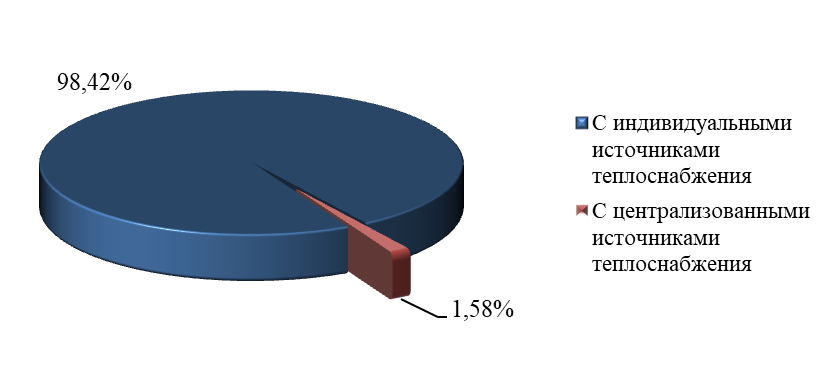 Рисунок 1.1 – Соотношение общей площади и площади охвата системы теплоснабжения 
Архангельского сельского поселения2.2 Описание существующих и перспективных зон перспективных зон действия 
индивидуальных источников тепловой энергииЗоны действия индивидуального теплоснабжения расположены в с. Архангельское где преобладает 1 этажная застройка. В качестве источников тепловой энергии в основном используются индивидуальные отопительные печи.Перспективные территории вышеуказанных зон действия с индивидуальными источниками тепловой энергии остаются неизменными на весь расчетный период.2.3 Существующие и перспективные балансы тепловой мощности и тепловой нагрузки в 
зонах действия источников тепловой энергии, в том числе работающих на единую тепловую сеть, на каждом этапе2.3.1 Существующие и перспективные значения установленной тепловой мощности основного оборудования источника (источников) тепловой энергииСогласно постановления Правительства Российской Федерации от 22 февраля 2012 г. №154 (в редакции постановления Правительства Российской Федерации от 16 марта 2019 г. №276) «О требованиях к схемам теплоснабжения, порядку их разработки и утверждения», установленная мощность источника тепловой энергии – сумма номинальных тепловых мощностей всего принятого по акту ввода в эксплуатацию оборудования, предназначенного для отпуска тепловой энергии потребителям на собственные и хозяйственные нужды.Существующие и перспективные значения установленной тепловой мощности для котельных Архангельского сельского поселения приведены в таблице 1.6.Таблица 1.6 – Существующие и перспективные значения установленной тепловой мощности2.3.2 Существующие и перспективные технические ограничения на использование 
установленной тепловой мощности и значения располагаемой мощности основного оборудования источников тепловой энергииСогласно постановления Правительства Российской Федерации от 22 февраля 2012 г. №154 (в редакции Постановления Правительства Российской Федерации от 16 марта 2019 г. №276) «О требованиях к схемам теплоснабжения, порядку их разработки и утверждения», располагаемая мощность источника тепловой энергии – величина, равная установленной мощности источника тепловой энергии за вычетом объемов мощности, не реализуемой по техническим причинам, в том числе по причине снижения тепловой мощности оборудования в результате эксплуатации на продленном техническом ресурсе (снижение параметров пара перед турбиной, отсутствие рециркуляции в пиковых водогрейных котлоагрегатах и др.).Существующие и перспективные технические ограничения на использование установленной тепловой мощности и значения располагаемой мощности основного оборудования для котельных Архангельского сельского поселения приведены в таблице 1.7.Таблица 1.7 – Существующие и перспективные технические ограничения на использование установленной тепловой мощности и значения располагаемой мощности основного оборудования2.3.3 Существующие и перспективные затраты тепловой мощности на собственные и 
хозяйственные нужды теплоснабжающей организации в отношении источников 
тепловой энергииСуществующие и перспективные затраты тепловой мощности на собственные и хозяйственные нужды источников тепловой энергии для котельных Архангельского сельского поселения приведены в таблице 1.8.Таблица 1.8 – Существующие и перспективные затраты тепловой мощности на собственные и хозяйственные нужды источников тепловой энергии2.3.4 Значения существующей и перспективной тепловой мощности источников тепловой 
энергии неттоСогласно постановления Правительства Российской Федерации от 22 февраля 2012 г. №154 (в редакции Постановления Правительства Российской Федерации от 16 марта 2019 г. №276) «О требованиях к схемам теплоснабжения, порядку их разработки и утверждения», мощность источника тепловой энергии нетто – величина, равная располагаемой мощности источника тепловой энергии за вычетом тепловой нагрузки на собственные и хозяйственные нужды.Существующая и перспективная тепловая мощность источников тепловой энергии нетто для котельных Архангельского сельского поселения приведены в таблице 1.9.Таблица 1.9 – Существующая и перспективная тепловая мощность источников тепловой энергии нетто2.3.5 Значения существующих и перспективных потерь тепловой энергии при ее передаче по 
тепловым сетям, включая потери тепловой энергии в тепловых сетях теплопередачей через 
теплоизоляционные конструкции теплопроводов и потери теплоносителя, с указанием затрат теплоносителя на компенсацию этих потерьСуществующие и перспективные потери тепловой энергии при ее передаче по тепловым сетям для котельных Архангельского сельского поселения приведены в таблице 1.10.Таблица 1.10 – Существующие и перспективные потери тепловой энергии при ее передаче по тепловым сетям2.3.6 Затраты существующей и перспективной тепловой мощности на хозяйственные нужды теплоснабжающей (теплосетевой) организации в отношении тепловых сетейЗатраты существующей и перспективной тепловой мощности на хозяйственные нужды тепловых сетей для котельных Архангельского сельского поселения приведены в таблице 1.11.Таблица 1.11 – Затраты существующей и перспективной тепловой мощности на хозяйственные нужды тепловых сетей2.3.7 Значения существующей и перспективной резервной тепловой мощности источников 
теплоснабжения, в том числе источников тепловой энергии, принадлежащих потребителям, и источников тепловой энергии теплоснабжающих организаций, с выделением аварийного резерва и резерва по договорам на поддержание резервной тепловой мощностиСогласно Федеральному закону от 27.07.2010 № 190-ФЗ «О теплоснабжении», резервная тепловая мощность – тепловая мощность источников тепловой энергии и тепловых сетей, необходимая для обеспечения тепловой нагрузки теплопотребляющих установок, входящих в систему теплоснабжения, но не потребляющих тепловой энергии, теплоносителя.Значения существующей и перспективной резервной тепловой мощности источников теплоснабжения для котельных Архангельского сельского поселения приведены в таблице 1.12.Таблица 1.12 – Значения существующей и перспективной резервной тепловой мощности источников теплоснабжения2.3.8 Значения существующей и перспективной тепловой нагрузки потребителей, 
устанавливаемые с учетом расчетной тепловой нагрузкиЗначения существующей и перспективной тепловой нагрузки потребителей, устанавливаемые по договорам теплоснабжения поставщиками тепловой энергии в Архангельское сельское поселение и потребителями Архангельского сельского поселения представлены в таблице 1.13.Таблица 1.13 – Значения существующей и перспективной тепловой нагрузки потребителей, устанавливаемые по договорам теплоснабжения Архангельского сельского поселения Существующие договоры не включают затраты потребителей на поддержание резервной тепловой мощности. Долгосрочные договоры теплоснабжения, в соответствии с которыми цена определяется по соглашению сторон, и долгосрочные договоры, в отношении которых установлен долгосрочный тариф, отсутствуют.2.4 Перспективные балансы тепловой мощности источников тепловой энергии и тепловой нагрузки потребителей в случае, если зона действия источника тепловой энергии расположена в границах двух или более поселений, с указанием величины тепловой нагрузки для потребителей каждого поселения
Источников тепловой энергии, зоны действия которых расположены в границах двух или более поселений, на территории Архангельского сельского поселения не имеется.2.5 Радиус эффективного теплоснабжения, определяемый в соответствии с методическими указаниями по разработке схем теплоснабженияВ соответствии с ФЗ №190 «О теплоснабжении», под радиусом эффективного теплоснабжения понимается максимальное расстояние от теплопотребляющей установки до ближайшего источника тепловой энергии в системе теплоснабжения, при превышении которого подключение теплопотребляющей установки к данной системе теплоснабжения нецелесообразно по причине увеличения совокупных расходов в системе теплоснабжения.Расширение зоны теплоснабжения с увеличением радиуса действия источника тепловой энергии приводит к возрастанию затрат на производство и транспорт тепловой энергии. С другой стороны подключение дополнительной тепловой нагрузки приводит к увеличению доходов от дополнительного объема ее реализации. При этом радиусом эффективного теплоснабжения является то расстояние, при котором вероятный рост доходов от дополнительной реализации тепловой энергии, компенсирует (равен по величине) возрастанию расходов при подключении удаленного потребителя.Эффективный радиус теплоснабжения рассчитывается из условия минимизации «удельных стоимостей сооружения тепловых сетей и источника».Радиус эффективного теплоснабжения источников тепловой энергии для зоны действия каждого источника тепловой энергии приведены в таблице 1.14.Таблица 1.14 – Результаты расчета радиуса теплоснабжения для котельной Архангельского сельского поселенияВ соответствие с таблицей 1.14, все потребители сельского поселения попадают в зону радиуса эффективного теплоснабжения.Раздел 3. Существующие и перспективные балансы теплоносителя3.1 Перспективные балансы производительности водоподготовительных установок и 
максимального потребления теплоносителя теплопотребляющими установками потребителейПрогноз производительности водоподготовительных установок и максимального потребления теплоносителя для систем теплоснабжения Архангельского сельского поселения выполнен на основании перспективного плана развития системы теплоснабжения потребителей, изложенного в Разделе 1.В соответствии с рекомендациями СП 124.13330.2012 «Тепловые сети» (п.6.16), объём воды в системах теплоснабжения при отсутствии данных по фактическим объемам воды допускается принимать равным 65 м³ на 1 МВт расчетной тепловой нагрузки при закрытой системе теплоснабжения, 70 м³ на 1 МВт - при открытой системе и 30 м³ на 1 МВт средней нагрузки – при отдельных сетях горячего водоснабжения. В закрытых системах теплоснабжения расчётный часовой расход воды для определения производительности водоподготовки равен 0,25% фактического объема воды в трубопроводах тепловых сетей и присоединенных к ним системах теплопотребления. Аварийный расход на компенсацию утечек принимается в размере 2% от объёма воды в системе теплоснабжения.Перспективные балансы производительности водоподготовительной установки и максимального потребления теплоносителя представлены в таблице 1.15. Таблица 1.15 – Перспективные балансы теплоносителя котельных Архангельского сельского поселенияДинамика производительности водоподготовительных установок и максимального потребления теплоносителя получена на основании прогноза объёмов потребления тепловой энергии абонентами Архангельского сельского поселения на период с 2018 до 2030 г.3.2 Перспективные балансы производительности водоподготовительных установок 
источников тепловой энергии для компенсации потерь теплоносителя в аварийных режимах работы систем теплоснабженияПерспективные балансы производительности водоподготовительной установки в аварийных режимах работы представлены в таблице 1.16.Таблица 1.16 – Перспективные балансы производительности водоподготовительной установки котельных Архангельского сельского поселенияДинамика производительности водоподготовительных установок и максимального потребления теплоносителя получена на основании прогноза объёмов потребления тепловой энергии абонентами Архангельского сельского поселения на период с 2018 до 2030 г.Раздел 4. Основные положения мастер-плана развития систем теплоснабжения 
поселенияМастер-план схемы теплоснабжения выполняется в соответствии с Требованиям к схемам теплоснабжения (Постановление правительства Российской Федерации № 154 от 22 февраля 2012 года). Варианты мастер-плана формируют базу для разработки проектных предложений по новому строительству и реконструкции тепловых сетей для различных вариантов состава энергоисточников, обеспечивающих перспективные балансы спроса на тепловую мощность. Мастер-план схемы теплоснабжения предназначен для описания и обоснования отбора нескольких вариантов ее реализации, из которых будет выбран рекомендуемый вариант. 4.1 Описание сценариев развития теплоснабжения поселенияВозможным сценарием развития теплоснабжения поселения является модернизация существующей котельной.4.2 Обоснование выбора приоритетного сценария развития теплоснабжения поселенияСтроительство новых источников тепловой энергии не требуется в связи с преобладающей индивидуальной застройкой Архангельского сельского поселения. Отсутствием спроса централизованного теплоснабжения среди населения. Раздел 5. Предложения по строительству, реконструкции и техническому 
перевооружению  и (или) модернизации источников тепловой энергии5.1 Предложения по строительству источников тепловой энергии, обеспечивающих 
перспективную тепловую нагрузку на осваиваемых территориях поселения, для которых 
отсутствует возможность и (или) целесообразность передачи тепловой энергии от 
существующих или реконструируемых источников тепловой энергии, обоснованная расчетами ценовых (тарифных) последствий для потребителей (в ценовых зонах теплоснабжения - обоснованная расчетами ценовых (тарифных) последствий для потребителей, если реализацию товаров в сфере теплоснабжения с использованием такого источника тепловой энергии планируется осуществлять по регулируемым ценам (тарифам), и (или) обоснованная анализом индикаторов развития системы теплоснабжения поселения, если реализация товаров в сфере теплоснабжения с использованием такого источника тепловой энергии будет осуществляться по ценам, определяемым по соглашению сторон договора поставки тепловой энергии (мощности) и (или) теплоносителя) и радиуса эффективного теплоснабженияНа сегодняшний день на территории Архангельского сельского поселения функционирует одна закрытая система централизованного теплоснабжения, для которой в качестве теплоносителя используется вода.От существующей котельной проложены двухтрубные (подающий и обратный трубопровод) закрытые тупиковые сети без резервирования.Перспективная тепловая нагрузка на осваиваемых территориях Архангельского сельского поселения согласно расчету радиусов эффективного теплоснабжения может быть компенсирована существующими централизованными котельными. Строительство новых источников тепловой энергии для этих целей не требуется.Возобновляемые источники энергии возводиться не будут.5.2 Предложения по реконструкции источников тепловой энергии, обеспечивающих 
перспективную тепловую нагрузку в существующих и расширяемых зонах действия источников тепловой энергииПерспективная тепловая нагрузка на расширяемой зоне действия котельной Архангельского сельского поселения – не превышает существующего резерва источника. Реконструкции котельных на расчетный период не требуется.5.3 Предложения по техническому перевооружению и (или) модернизацию источников тепловой энергии с целью повышения эффективности работы систем теплоснабженияСуществующие источники тепловой энергии котельных Архангельского сельского поселения не нуждаются в техническом  перевооружении.5.4 Графики совместной работы источников тепловой энергии, функционирующих в 
режиме комбинированной выработки электрической и тепловой энергии и котельныхИсточники тепловой энергии, функционирующие в режиме комбинированной выработки электрической и тепловой энергии, котельные, работающие совместно на единую тепловую сеть отсутствуют.5.5 Меры по выводу из эксплуатации, консервации и демонтажу избыточных источников 
тепловой энергии, а также источников тепловой энергии, выработавших нормативный срок службы, в случае если продление срока службы технически невозможно или экономически нецелесообразноМеры по выводу из эксплуатации, консервации и демонтажу избыточных источников 
тепловой энергии, а также источников тепловой энергии не предусмотрены.5.6 Меры по переоборудованию котельной в источники комбинированной выработки 
электрической и тепловой энергии для каждого этапаМеры по переоборудованию котельных в источники комбинированной выработки электрической и тепловой энергии на расчетный период не требуется. Собственные нужды (электрическое потребление) котельных компенсируются существующим электроснабжением. Оборудование, позволяющее осуществлять комбинированную выработку электрической энергии, будет крайне нерентабельно. Основной потребитель тепла – муниципалитет – не имеет средств на единовременные затраты по реализации когенерации.5.7 Меры по переводу котельной, размещенных в существующих и расширяемых зонах 
действия источников комбинированной выработки тепловой и электрической энергии, в пиковый режим работы для каждого этапа, в том числе график перевода, 
либо по выводу их из эксплуатацииЗоны действия источников комбинированной выработки тепловой и электрической энергии на территории Архангельского сельского поселения отсутствуют.5.8 Оптимальный температурный график отпуска тепловой энергии для каждого 
источника тепловой энергии или группы источников в системе теплоснабжения, работающей на общую тепловую сеть, устанавливаемый для каждого этапа, и оценку затрат при 
необходимости его измененияОптимальный температурный график системы теплоснабжения для каждого источника тепловой энергии остается прежним на расчетный период до 2030 г. с температурным режимом 95-70 °С. Необходимость его изменения отсутствует. Групп источников в системе теплоснабжения, работающих на общую тепловую сеть, не имеется. Оптимальный температурный график отпуска тепловой энергии для котельных Архангельского сельского поселения, приведён на диаграмме рисунка 1.2, сохранится на всех этапах расчетного периода.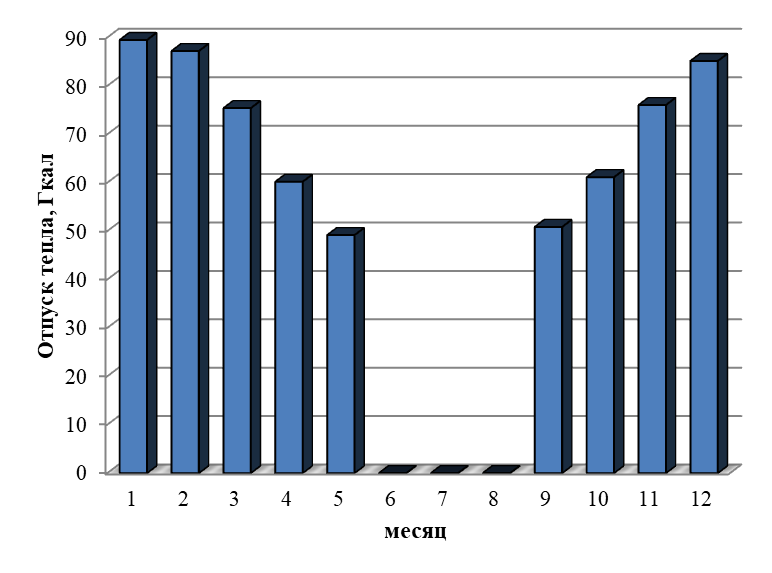 Рисунок 1.2 – Оптимальный температурный график отпуска тепловой энергии
для сельской котельной Архангельского сельского поселенияТаблица 1.17 – Расчет отпуска тепловой энергии для котельной Архангельского сельского поселения в течение года при температурном графике 95-70 °С5.9 Предложения по перспективной установленной тепловой мощности каждого 
источника тепловой энергии с учетом аварийного и перспективного резерва тепловой мощности с предложениями по утверждению срока ввода в эксплуатацию новых мощностейПерспективная установленная тепловая мощность каждого источника тепловой энергии с учетом аварийного и перспективного резерва тепловой мощности остается на прежнем уровне на расчетный период до 2030 г. Ввод в эксплуатацию новых мощностей не требуется.5.10 Предложения по вводу новых и реконструкции существующих источников тепловой энергии с использованием возобновляемых источников энергии, а также местных видов топливаВвода и реконструкции существующих источников тепловой энергии не планируется. На территории Архангельского сельского поселения нет источников тепловой энергии с использованием возобновляемых источников энергии.Раздел 6. Предложения по строительству, реконструкции и (или) модернизации 
тепловых сетей6.1 Предложения по строительству, реконструкции и (или) модернизации тепловых сетей, 
обеспечивающих перераспределение тепловой нагрузки из зон с дефицитом располагаемой 
тепловой мощности источников тепловой энергии в зоны с резервом располагаемой тепловой мощности источников тепловой энергии (использование существующих резервов)Строительство и реконструкция тепловых сетей, обеспечивающих перераспределение тепловой нагрузки, не требуется. Располагаемой тепловой мощности муниципальных котельной достаточно для обеспечения нужд подключенных к ним потребителей, дефицита располагаемой тепловой мощности не наблюдается.6.2 Предложения по строительству, реконструкции и (или) модернизации тепловых сетей для обеспечения перспективных приростов тепловой нагрузки в осваиваемых районах поселения под жилищную, комплексную или производственную застройкуПерспективные приросты тепловой нагрузки в осваиваемых районах поселения не предполагаются на расчетный период до 2030 г.Строительство и реконструкция тепловых сетей под комплексную или производственную застройку не требуется.6.3 Предложения по строительству, реконструкции и (или) модернизации тепловых сетей в целях обеспечения условий, при наличии которых существует возможность поставок тепловой энергии потребителям от различных источников тепловой энергии при сохранении надежности теплоснабженияВозможность поставок тепловой энергии потребителям от различных источников тепловой энергии отсутствует. Строительство и реконструкция тепловых сетей для обеспечения этих мероприятий не требуется.6.4 Предложения по строительству, реконструкции и (или) модернизации тепловых сетей для повышения эффективности функционирования системы теплоснабжения, в том числе за счет перевода котельной в пиковый режим работы или ликвидации котельнойСогласно ФЗ № 190 «О теплоснабжении», пиковый режим работы источника тепловой энергии – режим работы источника тепловой энергии с переменной мощностью для обеспечения изменяющегося уровня потребления тепловой энергии, теплоносителя потребителям. Перевод котельных в пиковый режим работы не предполагается на расчетный период до 2030 г. Ликвидация существующих котельных на основаниях, изложенных в п. 5.5, не предполагается.6.5 Предложения по строительству, реконструкции и (или) модернизации тепловых сетей для обеспечения нормативной надежности и безопасности теплоснабжения, определяемых в соответствии с методическими указаниями по расчету уровня надежности и качества
 поставляемых товаров, оказываемых услуг для организаций, осуществляющих деятельность по производству и (или) передаче тепловой энергии, утверждаемыми уполномоченным Правительством Российской Федерации федеральным органом исполнительной властиУровень надёжности поставляемых товаров и оказываемых услуг регулируемой организацией определяется исходя из числа возникающих в результате нарушений, аварий, инцидентов на объектах данной регулируемой организации: перерывов, прекращений, ограничений в подаче тепловой энергии в точках присоединения теплопотребляющих установок и (или) тепловых сетей потребителя товаров и услуг к коллекторам или тепловым сетям указанной регулируемой организации, сопровождаемых зафиксированным приборами учета теплоносителя или тепловой энергии прекращением подачи теплоносителя или подачи тепловой энергии на теплопотребляющие установки.Строительство новых тепловых сетей для обеспечения нормативной надежности и безопасности теплоснабжения не требуется, существующая длина не превышает предельно допустимую длину нерезервированных участков тупиковых теплопроводов, диаметры существующих теплопроводов для обеспечения резервной подачи теплоты потребителям при отказах достаточны. Потребители тепловой энергии относятся ко второй категории, при которой допускается снижение температуры в отапливаемых помещениях на период ликвидации аварии, но не более 54 ч, до 12 ºС.6.6 Предложения по реконструкции тепловых сетей в целях обеспечения гидравлических 
режимов, обеспечивающих качество горячей воды в открытых системах теплоснабжения 
(горячего водоснабжения)Открытые схемы теплоснабжения на территории Архангельского сельского поселения отсутствуют. Мероприятия по реконструкции тепловых сетей в целях обеспечения гидравлических режимов, обеспечивающих качество горячей воды в открытых системах теплоснабжения, не требуется.Раздел 7. Предложения по переводу открытых систем теплоснабжения (горячего 
водоснабжения) в закрытые системы горячего водоснабжения7.1 Предложения по переводу существующих открытых систем теплоснабжения (горячего 
водоснабжения) в закрытые системы горячего водоснабжения, для осуществления которого необходимо строительство индивидуальных и (или) центральных тепловых пунктов при наличии у потребителей внутридомовых систем горячего водоснабжения
Открытые схемы теплоснабжения на территории Архангельского сельского поселения отсутствуют. Мероприятия по реконструкции тепловых сетей в целях обеспечения гидравлических режимов, обеспечивающих качество горячей воды в открытых системах теплоснабжения, не требуются.Внутридомовые системы горячего водоснабжения у потребителей тепловой энергии отсутствуют.Строительство индивидуальных и (или) центральных тепловых пунктов не требуется.7.2 Предложения по переводу существующих открытых систем теплоснабжения (горячего 
водоснабжения) в закрытые системы горячего водоснабжения, для осуществления которого 
отсутствует необходимость строительства индивидуальных и (или) центральных тепловых пунктов по причине отсутствия у потребителей внутридомовых систем горячего 
водоснабжения
Открытые системы теплоснабжения (горячего водоснабжения) на территории Архангельского сельского поселения отсутствуют. Мероприятия по переводу открытых систем теплоснабжения (горячего водоснабжения) в закрытые системы горячего водоснабжения не требуется. Необходимость строительства индивидуальных и (или) центральных тепловых пунктов, по причине отсутствия у потребителей внутридомовых систем горячего водоснабжения, отсутствует.Раздел 8. Перспективные топливные балансы8.1 Перспективные топливные балансы для каждого источника тепловой энергии по видам 
основного, резервного и аварийного топлива на каждом этапеОсновным видом топлива для источников централизованного теплоснабжения в поселении является газ.На расчетный период виды топлива остаются неизменными.Перспективные топливные балансы для источника тепловой энергии, расположенного в границах поселения по видам основного топлива на каждом этапе приведены в таблице 1.18.Таблица 1.18 – Перспективные топливные балансы источников тепловой энергии Архангельского сельского поселенияРасчёты перспективных годовых расходов угля выполнены на основании прогноза объёмов потребления тепловой энергии абонентами на период с 2019 до 2030 г.8.2 Потребляемые источником тепловой энергии виды топлива, включая местные виды топлива, а также используемые возобновляемые источники энергииОсновным видом топлива для всех действующих котельных Архангельского сельского поселения является природный газ.Резервное топливо для котельных с. Архангельский отсутствует. Индивидуальные источники тепловой энергии в частных жилых домах в качестве топлива используют природный газ, уголь и дрова. Существующие источники тепловой энергии Архангельского сельского поселения не используют местные виды топлива в качестве основного в связи с низким КПД и высокой себестоимостью. Возобновляемые источники энергии в поселении отсутствуют.8.3 Виды топлива (в случае, если топливом является уголь, - вид ископаемого угля в соответствии с Межгосударственным стандартом ГОСТ 25543-2013 "Угли бурые, каменные и антрациты. Классификация по генетическим и технологическим параметрам"), их долю и значение низшей теплоты сгорания топлива, используемые для производства тепловой энергии 
по каждой системе теплоснабжения
Для котельных Архангельского сельского поселения основным и единственным видом топлива является газ. Низшая теплота сгорания топлива и его доля в производстве тепловой энергии по каждой системе теплоснабжения указаны в таблице 1.19Таблица 1.19 – Виды топлива, используемые для производства тепловой энергии8.4 Преобладающий в поселении вид топлива, определяемый по совокупности всех систем 
теплоснабжения, находящихся в соответствующем поселении
По совокупности всех систем теплоснабжения Архангельского сельского поселения, для источников централизованного теплоснабжения поселения преобладающим видом топлива в поселении является природный газ. В совокупности всех систем теплоснабжения, доля тепловой энергии выработанной при сжигании природного газа  составляет 100%.8.5 Приоритетное направление развития топливного баланса поселения В связи с тем, что резервное топливо в котельных Архангельского сельского поселения отсутствует, а газовые котлы не предусматривают использования альтернативного вида топлива, возможным направлением развития топливного баланса, может быть строительство резервных блочно-модульных котельных с использованием в качестве топлива угля, пеллетов, мазута либо другого вида топлива.Раздел 9. Инвестиции в строительство, реконструкцию и техническое перевооружение и (или) модернизацию9.1 Предложения по величине необходимых инвестиций в строительство, реконструкцию,
техническое перевооружение и (или) модернизацию источников тепловой энергии 
на каждом этапеЗон ненормативной надёжности и безопасности в системе теплоснабжения не выявлено, поэтому реконструкция котельных до 2030 года не предусмотрено.9.2 Предложения по величине необходимых инвестиций в строительство, реконструкцию,
техническое перевооружение и (или) модернизацию тепловых сетей, насосных станций и 
тепловых пунктов на каждом этапеИнвестиции в строительство, реконструкцию и техническое перевооружение насосных станций и тепловых пунктов на расчетный период до 2030 г. не требуются.9.3 Предложения по величине инвестиций в строительство, реконструкцию,
техническое перевооружение и (или) модернизацию в связи с изменениями температурного 
графика и гидравлического режима работы системы теплоснабженияИзменений температурного графика и гидравлического режима работы системы теплоснабжения не предполагается на расчетный период до 2030 г. Инвестиции в строительство, реконструкцию и техническое перевооружение на указанные мероприятия не требуются.9.4 Предложения по величине необходимых инвестиций для перевода открытой системы 
теплоснабжения (горячего водоснабжения) в закрытую систему горячего водоснабжения на каждом этапе
Открытые схемы теплоснабжения на территории Архангельского сельского поселения отсутствуют. Мероприятия по реконструкции тепловых сетей в целях обеспечения гидравлических режимов, обеспечивающих качество горячей воды в открытых системах теплоснабжения, не требуется.9.5 Оценка эффективности инвестиций по отдельным предложениям Экономический эффект мероприятий по реконструкции тепловых сетей достигается за счет сокращения аварий – издержек на их ликвидацию, снижения потерь теплоносителя и потребления энергии котельных.9.6 Величина фактически осуществленных инвестиций в строительство, реконструкцию, 
техническое перевооружение и (или) модернизацию объектов теплоснабжения за базовый период и базовый период актуализации
Информация отсутствует.9.7 Предложения по развитию системы диспетчерского контроля потребляемой тепловой 
энергииВ Архангельском сельском поселении отсутствует система диспетчерского контроля и управления. Внедрение системы диспетчерского контроля на котельной включает в себя установку устройства сбора и передачи данных (УСПД) с существующих приборов учета и оборудования по интерфейсу RS-232/485. Прием данных от УСПД осуществляется телекоммуникационными модулями на основе GSM или Ethernet модемов. Для опроса с заданной периодичностью и отображения на мониторе диспетчера текущего состояния объектов (показания приборов учета и др.) в виде мнемосхем используется специализированное программное обеспечение, которое будет установлено на сервере диспетчерского пункта. В качестве программного обеспечения для диспетчеризации теплотехнических параметров рекомендуется использовать АСДУ Поли-ТЭР (ООО ИВК «Политех-Автоматика», г. Челябинск).В случае отсутствия необходимого оборудования или несовместимости существующих приборов с внедренной системой диспетчерского контроля затраты на реализацию мероприятия могут составить до 150 тыс. руб. с учетом СМР по прокладке кабельной продукции, монтажу модулей и пуско-наладочных работ.Раздел 10. Решение о присвоении статуса единой теплоснабжающей организации 
(организациям) 10.1 Решение о присвоении статуса единой теплоснабжающей организации (организациям)
Понятие «Единая теплоснабжающая организация» введено Федеральным законом от 27.07.2010г. №190 «О теплоснабжении».В соответствии со ст.2 ФЗ-190, единая теплоснабжающая организация (ЕТО) определяется в схеме теплоснабжения. В отношении городов с численностью менее пятисот тысяч человек решение об установлении организации в качестве ЕТО принимает, в соответствии с ч.6 ст.6 ФЗ -190 «О теплоснабжении», орган местного самоуправления поселения.В случае если на территории поселения существуют несколько систем теплоснабжения, уполномоченные органы вправе: определить ЕТО (организации) в каждой из систем теплоснабжения, расположенных в границах поселения определить на несколько систем теплоснабжения ЕТО.10.2 Реестр зон деятельности единой теплоснабжающей организации (организаций)Сфера теплоснабжения Архангельского сельского поселения сельсовета состоит из одной зоны теплоснабжения, которая включает:  сельская котельная – теплоснабжение осуществляется для объектов соцкультбыта и прочих потребителей центральной части Архангельского сельского поселения. 10.3 Основания, в том числе критерии, в соответствии с которыми теплоснабжающей 
организации присвоен статус единой теплоснабжающей организации
Критерии и порядок определения единой теплоснабжающей организации установлены в Правилах организации теплоснабжения в Российской Федерации, утвержденных Постановлением Правительства Российской Федерации от 08.08.2012 г.№808 «Об организации теплоснабжения в Российской Федерации и внесении изменений в некоторые законодательные акты Правительства Российской Федерации» (далее – ПП РФ №808 от 08.08.2012 г.)Для присвоения организации статуса ЕТО на территории сельсовета организации, владеющие на праве собственности или ином законном основании источниками тепловой энергии и (или) тепловыми сетями, подают в уполномоченный орган в течение одного месяца с даты опубликования (размещения) в установленном порядке проекта схемы теплоснабжения заявку на присвоение статуса ЕТО с указанием зоны ее деятельности.Уполномоченные органы обязаны в течение трех рабочих дней, с даты окончания срока для подачи заявок разместить сведения о принятых заявках на сайте поселения, на сайте соответствующего субъекта Российской Федерации в информационно-телекоммуникационной сети «Интернет» (далее – официальный сайт).В случае если в отношении одной зоны деятельности ЕТО подана 1 заявка от лица, владеющего на праве собственности или ином законном основании источниками тепловой энергии и (или) тепловыми сетями в соответствующей зоне деятельности ЕТО, то статус ЕТО присваивается указанному лицу. В случае, если в отношении одной зоны деятельности подано несколько заявок от лиц, владеющих на праве собственности или ином законном основании источниками тепловой энергии и (или) тепловыми сетями в соответствующей зоне деятельности ЕТО, уполномоченный орган присваивает статус ЕТО в соответствии с пунктами 7-10 ПП РФ №808 от 08.08.2012 г.Согласно п.7 ПП РФ №808 от 08.08.2012 г. устанавливаются следующие критерии определения ЕТО:владение на праве собственности или ином законном основании источниками тепловой энергии с наибольшей рабочей тепловой мощностью и (или) тепловыми сетями с наибольшей емкостью в границах зоны деятельности ЕТО; размер собственного капитала;  способность в лучшей мере обеспечить надежность теплоснабжения в соответствующей системе теплоснабжения. Для определения указанных критериев уполномоченный орган при разработке схемы теплоснабжения вправе запрашивать у теплоснабжающих и теплосетевых организаций соответствующие сведения. В случае если заявка на присвоение статуса ЕТО подана организацией, которая владеет на праве собственности или ином законном основании источниками тепловой энергии с наибольшей рабочей тепловой мощностью и тепловыми сетями с наибольшей емкостью в границах зоны деятельности ЕТО, статус ЕТО присваивается данной организации. Показатели рабочей мощности источников тепловой энергии и емкости тепловых сетей определяются на основании данных схемы (проекта схемы) теплоснабжения поселения. В случае если заявки на присвоение статуса ЕТО поданы от организации, которая владеет на праве собственности или ином законном основании источниками тепловой энергии с наибольшей рабочей тепловой мощностью, и от организации, которая владеет на праве собственности или ином законном основании тепловыми сетями с наибольшей емкостью в границах зоны деятельности ЕТО, статус ЕТО присваивается той организации из указанных, которая имеет наибольший размер собственного капитала. В случае если размеры собственных капиталов этих организаций различаются не более чем на 5 процентов, статус ЕТО присваивается организации, способной в лучшей мере обеспечить надежность теплоснабжения в соответствующей системе теплоснабжения.Определение статуса ЕТО для проектируемых зон действия планируемых к строительству источников тепловой энергии, должно быть выполнено в ходе актуализации схемы теплоснабжения.Обязанности ЕТО установлены ПП РФ №808 от 08.08.2012. В соответствии с п.12 данного постановления ЕТО обязан: заключать и исполнять договоры теплоснабжения с любыми обратившимися к ней потребителями тепловой энергии, теплопотребляющие установки которых находятся в данной системе теплоснабжения при условии соблюдения указанными потребителями выданных им в соответствии с законодательством о градостроительной деятельности технических условий подключения к тепловым сетям;заключать  и  исполнять  договоры  поставки  тепловой  энергии (мощности) и  (или) теплоносителя в отношении объема тепловой нагрузки, распределенной в соответствии со схемой теплоснабжения; Границы зоны деятельности ЕТО в соответствии с п.19 «Правил организации теплоснабжения» могут быть изменены в следующих случаях: подключение к системе теплоснабжения новых теплопотребляющих установок, источников тепловой энергии или тепловых сетей, или их отключение от системы теплоснабжения; технологическое объединение или разделение систем теплоснабжения. Сведения об изменении границ зон деятельности ЕТО, а также сведения о присвоении другой организации статуса ЕТО подлежат внесению в схему теплоснабжения при ее актуализации. Согласно п.4 ПП РФ от 08.08.2012 г. №808 в проекте  Схемы теплоснабжения должны быть определены границы зоны (зон) деятельности ЕТО (организаций). Границы зон деятельности ЕТО (организаций) определяются границами системы теплоснабжения. 10.4 Информацию о поданных теплоснабжающими организациями заявках на присвоение 
статуса единой теплоснабжающей организации
Сфера теплоснабжения Архангельского сельского поселения состоит из одной зоны теплоснабжения.В качестве ЕТО в зоне Архангельского сельского поселения выбрано ООО «Импульс».10.5 Реестр систем теплоснабжения, содержащий перечень теплоснабжающих организаций, действующих в каждой системе теплоснабжения, расположенных в границах поселения
Таблица 1.20 – Реестр систем теплоснабжения, содержащий перечень теплоснабжающих организацийРаздел 11. Решения о распределении тепловой нагрузки между источниками тепловой энергииРешение о распределении тепловой нагрузки между источниками тепловой энергии определяется, прежде всего, из условия возможности поставок тепловой энергии потребителям от различных источников тепловой энергии при сохранении надежности теплоснабжения. Распределение осуществляется с целью достижения наиболее эффективных и экономичных режимов работы оборудования, а также на основании гидравлических расчётов тепловых сетей.Источников тепловой энергии, зон теплоснабжения которые выходят за пределы эффективного радиуса теплоснабжения не выявлено.Основным и единственным источником теплоснабжения на расчетный период является котельная ООО «Импульс».Раздел 12. Решения по бесхозяйным тепловым сетямБесхозяйных тепловых сетей на территории Архангельского сельского поселения не выявлено. Ответственной организацией за эксплуатацию тепловых сетей является ООО «Импульс».Раздел 13. Синхронизация схемы теплоснабжения со схемой газоснабжения и 
газификации субъекта Российской Федерации и (или) поселения, схемой и программой 
развития электроэнергетики, а также со схемой водоснабжения и водоотведения поселения13.1 Описание решений (на основе утвержденной региональной (межрегиональной) программы газификации жилищно-коммунального хозяйства, промышленных и иных организаций) о развитии соответствующей системы газоснабжения в части обеспечения топливом источников тепловой энергииГазоснабжение предусматривается от газопровода высокого давления 0,6 МПа. Ветка газопровода на с. Архангельское от ГРС с-з «Опытный», D73 мм. Существующий газопровод высокого давления выполнен подземным способом. На момент проектирования в с. Архангельское реализована прокладка распределительного газопровода низкого давления надземным способом. На территории располагается газораспределительный пункт.13.2 Описание проблем организации газоснабжения источников тепловой энергииПроблемы централизованного газоснабжения на территории Архангельского сельского поселения отсутствуют.13.3 Предложения по корректировке утвержденной (разработке) региональной 
(межрегиональной) программы газификации жилищно-коммунального хозяйства, промышленных и иных организаций для обеспечения согласованности такой программы с указанными в схеме теплоснабжения решениями о развитии источников тепловой энергии и систем теплоснабженияПредложения по корректировке утвержденной (разработке) региональной (межрегиональной) программы газификации жилищно-коммунального хозяйства, промышленных и иных организаций Архангельского сельского поселения до конца расчетного периода не требуется.13.4 Описание решений (вырабатываемых с учетом положений утвержденной схемы и 
программы развития Единой энергетической системы России) о строительстве, реконструкции, техническом перевооружении, выводе из эксплуатации источников тепловой энергии и генерирующих объектов, включая входящее в их состав оборудование, функционирующих в режиме комбинированной выработки электрической и тепловой энергии, в части перспективных балансов тепловой мощности в схемах теплоснабженияИсточники тепловой энергии и генерирующие объекты, функционирующие в режиме комбинированной выработки электрической и тепловой энергии, на территории Архангельского сельского поселения отсутствуют.Строительство источников тепловой энергии и генерирующих объектов, функционирующих в режиме комбинированной выработки электрической и тепловой энергии, до конца расчетного периода не ожидается.13.5 Предложения по строительству генерирующих объектов, функционирующих в режиме 
комбинированной выработки электрической и тепловой энергии, указанных в схеме 
теплоснабжения, для их учета при разработке схемы и программы перспективного развития электроэнергетики субъекта Российской Федерации, схемы и программы развития Единой энергетической системы России, содержащие в том числе описание участия указанных объектов в перспективных балансах тепловой мощности и энергииДо конца расчетного периода в Архангельском сельском поселении строительство генерирующих объектов, функционирующих в режиме комбинированной выработки электрической и тепловой энергии, указанных в схеме теплоснабжения, не ожидается.13.6 Описание решений (вырабатываемых с учетом положений утвержденной схемы и 
программы развития Единой энергетической системы России) о строительстве, реконструкции, техническом перевооружении, выводе из эксплуатации источников тепловой энергии и генерирующих объектов, включая входящее в их состав оборудование, функционирующих в режиме комбинированной выработки электрической и тепловой энергии, в части перспективных балансов тепловой мощности в схемах теплоснабженияРазвитие системы водоснабжения в части, относящейся к муниципальным системам теплоснабжения, на территории Архангельского сельского поселения не ожидается.13.7 Предложения по корректировке утвержденной (разработке) схемы водоснабжения 
поселения для обеспечения согласованности такой схемы и указанных в схеме теплоснабжения решений о развитии источников тепловой энергии и систем теплоснабженияПредложения по корректировке утвержденной (разработке) схемы водоснабжения Архангельского сельского поселения для обеспечения согласованности такой схемы и указанных в схеме теплоснабжения решений о развитии источников тепловой энергии и систем теплоснабжения отсутствуют.Раздел 14. Индикаторы развития систем теплоснабжения поселенияИндикаторы развития систем теплоснабжения Архангельского сельского поселения приведены в таблице 1.21.Таблица 1.21 – Индикаторы развития систем теплоснабжения Архангельского сельского поселенияРаздел 15. Ценовые (тарифные) последствияСогласно расчетам, осуществленным в соответствии с положениями главы 14 обосновывающих материалов роста тарифной нагрузки на потребителей не планируется.ОБОСНОВЫВАЮЩИЕ МАТЕРИАЛЫ К СХЕМЕ ТЕПЛОСНАБЖЕНИЯГЛАВА 1. Существующее положение в сфере производства, передачи и потребления тепловой энергии для целей теплоснабженияЧасть 1. Функциональная структура теплоснабжения1.1.1 Зоны действия производственных котельныхПроизводственные котельные на территории Архангельского сельского поселения отсутствуют.1.1.2 Зоны действия индивидуального теплоснабженияЗоны действия индивидуального теплоснабжения расположены в с. Архангельское где преобладает 1 этажная застройка. В качестве источников тепловой энергии в основном используются индивидуальные отопительные печи.	1.1.3 Зоны действия отопительных котельныхКотельные обеспечивает теплоснабжением административно-общественные здания Архангельского сельского поселения. Зона действия систем централизованного теплоснабжения от котельных охватывают центральную часть с. Архангельское. В зону эксплуатационной ответственности ООО «Импульс» входят источники тепловой энергии и тепловые сети от источника до вводов в здания потребителей.Часть 2. Источники тепловой энергии1.2.1 Структура основного оборудованияСтруктура основного оборудования источников тепла Архангельского сельского поселения приведена в таблице 2.1.Таблица 2.1 – Структура основного оборудования источников теплаТаблица 2.2 – Технические характеристики водогрейного котла OLB-4000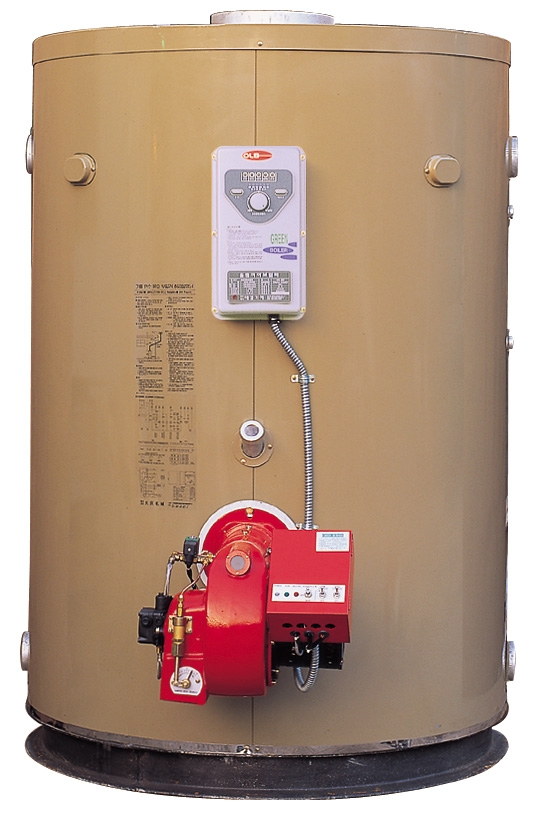 Рисунок 2.1 – Котел OLB-40001.2.2 Параметры установленной тепловой мощности теплофикационного оборудования и 
теплофикационной установкиТаблица 2.3 – Параметры установленной тепловой мощности теплофикационного оборудования источников тепла1.2.3 Ограничения тепловой мощности и параметры располагаемой тепловой мощностиОграничение тепловой мощности связано с большим сроком эксплуатации котлов, в результате которого происходит снижение расчетного КПД установок. Оптимальный режим эксплуатации котлов определяется в процессе плановых тепловых испытаний, по результатам которых составлены режимные карты для каждой котельной установки.Ограничение и параметры располагаемой тепловой мощности теплогенерирующего оборудования источника теплоснабжения при максимальном КПД.Сельская котельная с. Архангельское располагает двумя котлами одинаковой мощности. Один из котлов находится в резерве.Таблица 2.4 – Параметры располагаемой тепловой мощности теплофикационного оборудования источников теплоснабжения1.2.4 Объем потребления тепловой энергии (мощности) и теплоносителя на собственные и 
хозяйственные нужды и параметры тепловой мощности неттоОбъем потребления тепловой энергии (мощности) и теплоносителя на собственные и хозяйственные нужды и параметры тепловой мощности нетто сведены в таблицу 2.5.Таблица 2.5 – Объем потребления тепловой энергии (мощности) и теплоносителя на собственные и хозяйственные нужды и параметры тепловой мощности нетто1.2.5 Срок ввода в эксплуатацию теплофикационного оборудования, год последнего 
освидетельствования при допуске к эксплуатации после ремонтов, год продления ресурса и 
мероприятия по продлению ресурсаСроки ввода в эксплуатацию оборудования котельной представлены в таблице 2.6. Таблица 2.6 – Даты ввода в эксплуатацию и сроки освидетельствования котлов источников тепловой энергии1.2.6 Схемы выдачи тепловой мощности, структура теплофикационных установокПринципиальная тепловая схема приведена на рисунке 2.2.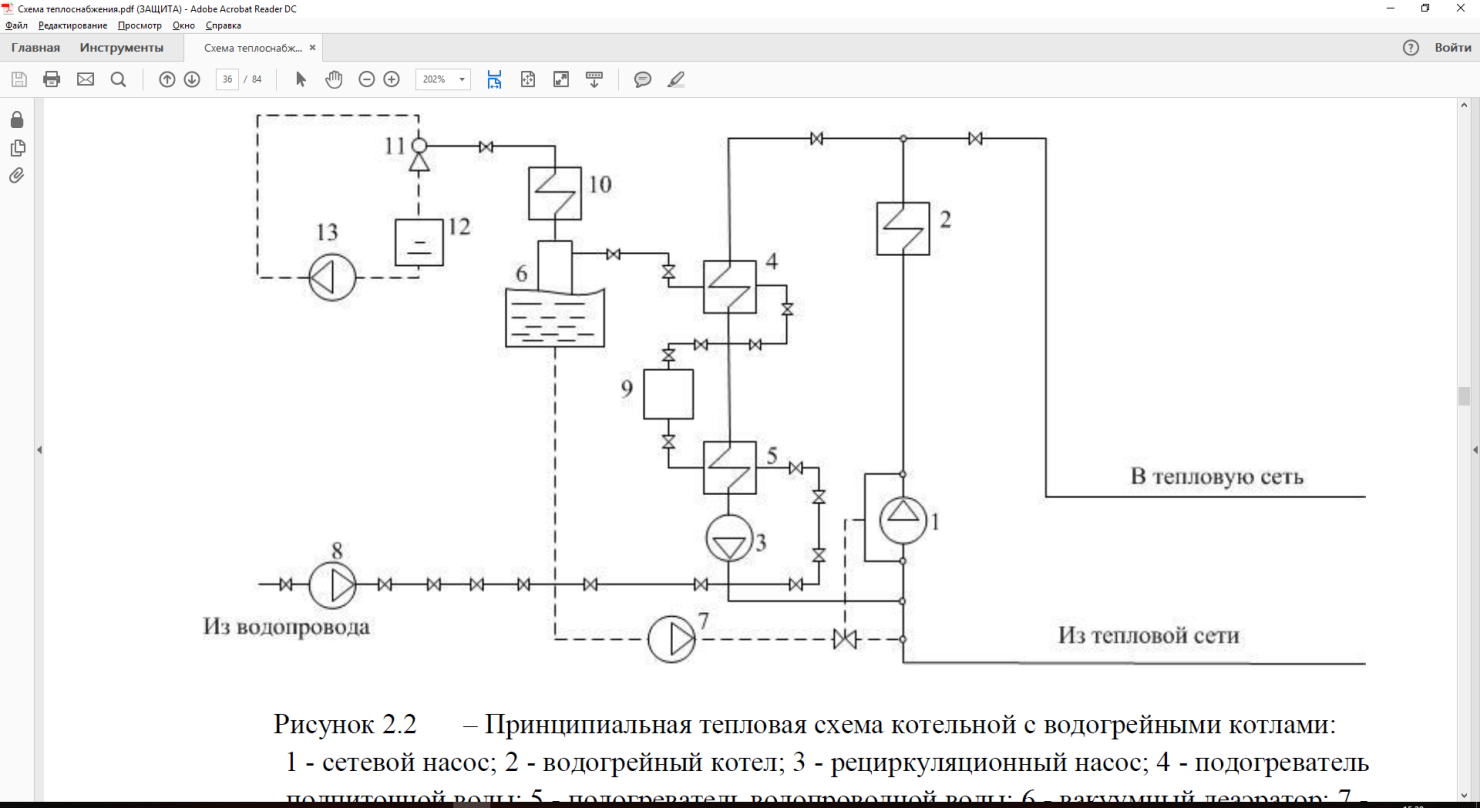 Рисунок 2.2 – Принципиальная тепловая схема котельной с водогрейными котлами:
1 - сетевой насос; 2 - водогрейный котел; 3 - рециркуляционный насос; 4 - подогреватель подпиточной воды; 5 - подогреватель водопроводной воды; 6 - вакуумный деаэратор; 7 - подпиточный насос и регулятор подпитки; 8 - насос водопроводной воды; 9 - оборудование химводоподготовки; 10 - охладитель выпара; 11 - вакуумный водоструйный эжектор; 12 – бак газоотделитель эжектора; 13 - эжекторный насос
Источники тепловой энергии Архангельского сельского поселения не являются источниками комбинированной выработки тепловой и электрической энергии.1.2.7 Способ регулирования отпуска тепловой энергии от источников тепловой энергии с 
обоснованием выбора графика изменения температур теплоносителя в зависимости 
от температуры наружного воздухаРегулирование отпуска тепловой энергии от котельной осуществляется качественным способом, при котором температура в подающем и обратном трубопроводах тепловой сети изменяется в соответствии с температурой наружного воздуха. Районные и групповые тепловые пункты (ЦТП) в системе теплоснабжения не используются.Циркуляция теплоносителя осуществляется сетевыми насосами. Подпитка теплоносителя осуществляется подпиточными насосами. Все насосы установлены в котельной. Тепловые сети функционируют без повысительных и понизительных насосных станций.Теплоносителем в системе отопления является вода, расчетные параметры теплоносителя (при температуре наружного воздуха -34°С) 95/70°С, что обусловлено непосредственной схемой (без смешения) присоединения систем отопления жилых зданий к тепловым сетям и не позволяет увеличивать температуру подающего теплоносителя.Температура наружного воздуха для начала и конца отопительного периода принимается равной среднесуточной температуре наружного воздуха +3,2°С, а усреднённая расчётная температура внутреннего воздуха жилых и общественных зданий принята равной +20 °С. Продолжительность отопительного сезона – 216 суток.Рисунок 2.3 – График изменения температур теплоносителяГрафик изменения температур теплоносителя (рисунок 2.3) выбран на основании климатических параметров холодного времени года на территории г. Челябинск РФ СП 131.13330.2012 «Строительная климатология» и справочных данных температуры воды, подаваемой в отопительную систему, и сетевой – в обратном трубопроводе по температурному графику 95–70 °С.1.2.8 Среднегодовая загрузка оборудованияТаблица 2.7 – Среднегодовая загрузка оборудования1.2.9 Способы учета тепла, отпущенного в тепловые сетиУчёт тепла, отпущенного в тепловые сети, ведётся на основании данных, полученных с приборов учёта. Данные по приборам учета тепловой энергии сведены в таблицу 2.8.Таблица 2.8 – Приборы учета тепла в котельнойМежповерочный интервал для существующих ПУ составляет 4 года.Коммерческий учет вырабатываемой тепловой энергии котельной не предусмотрен.1.2.10 Статистика отказов и восстановлений оборудования источников тепловой энергииСерьезных отказов оборудования источников тепловой энергии сотрудниками теплоснабжающей организации не зафиксировано. Перерывов в теплоснабжении в отопительный период из-за отказов оборудования не возникало (в соответствии с информацией об основных потребительских характеристиках регулируемых товаров и услуг регулируемых организаций и их соответствии государственным и иным утверждённым стандартам качества). 1.2.11 Предписания надзорных органов по запрещению дальнейшей эксплуатации 
источника тепловой энергииПредписания надзорных органов по запрещению дальнейшей эксплуатации источника тепловой энергии отсутствуют.1.2.12 Перечень источников тепловой энергии и (или) оборудования (турбоагрегатов), входящего в их состав (для источников тепловой энергии, функционирующих в режиме комбинированной выработки электрической и тепловой энергии), которые отнесены к объектам, электрическая мощность которых поставляется в вынужденном режиме в целях обеспечения надежного теплоснабжения потребителейНа территории Архангельского сельского поселения нет источников тепловой энергии и (или) оборудования (турбоагрегатов), входящего в их состав которые отнесены к объектам, электрическая мощность которых поставляется в вынужденном режиме в целях обеспечения надежного теплоснабжения потребителей.Часть 3. Тепловые сети, сооружения на них и тепловые пункты1.3.1 Описание структуры тепловых сетей от каждого источника тепловой энергии, от магистральных выводов до центральных тепловых пунктов (если таковые имеются) или до ввода в жилой квартал или промышленный объект с выделением сетей горячего водоснабженияТепловые сети являются зоной действия котельной ООО «Импульс». Основные объекты теплоснабжения расположены на ул. Садовая. Система теплоснабжения двухтрубная. Тип системы теплоснабжения – закрытый. Протяженность тепловых сетей сельской котельной 394 метров. Присоединение отопительных приборов потребителей к тепловым сетям осуществлено по зависимой схеме. В качестве теплоносителя используется вода.1.3.2 Электронные и (или) бумажные карты (схемы) тепловых сетей в зонах действия 
источников тепловой энергииСхемы тепловых сетей в зонах действия источников тепловой энергии приведены в приложении.1.3.3 Параметры тепловых сетей, включая год начала эксплуатации, тип изоляции, тип компенсирующих устройств, тип прокладки, краткую характеристику грунтов в местах 
прокладки с выделением наименее надежных участков, определением их материальной 
характеристики и подключенной тепловой нагрузкиОсновной тип прокладки тепловых сетей – подземная бесканальная.В качестве тепловой изоляции трубопроводов тепловой сети используются минеральная вата в листах, покровной слой – рубероид. В качестве гидроизоляции используется рубероид. Степень надёжности участков зависит от года начала эксплуатации трубопровода и применяемых строительных конструкций. Параметры тепловых сетей приведены в таблице 2.9.Таблица 2.9 – Параметры тепловой сети сельской котельной Архангельского сельского поселенияТехническая характеристика тепловых сетей Архангельского сельского поселения приведена в таблицах 2.10.Таблица 2.10 – Параметры тепловых сетей сельской котельной с. Архангельское 1.3.4 Описание типов и количества секционирующей и регулирующей арматуры на 
тепловых сетяхНа трубопроводах, проложенных как надземным, так и подземным способом установлена необходимая стальная и чугунная запорная арматура для секционирования тепловых сетей на участки, дренирования сетевой воды, выпуска воздуха из трубопроводов, а также на вводе/выводе тепловых узлов и на трубопроводах ответвлений к потребителям тепловой энергии.Электроприводы на запорно-регулирующей арматуре не установлены.1.3.5 Описание типов и строительных особенностей тепловых камер и павильоновВ системе теплоснабжения тепловые камеры и павильоны отсутствуют. 1.3.6 Описание графиков регулирования отпуска тепла в тепловые сети с анализом их 
обоснованностиСпособ регулирования отпуска тепла в тепловые сети по месту его осуществления является центральным, т.е. только на источнике тепла.Регулирование отпуска тепловой энергии в тепловые сети осуществляется качественным способом, при котором температура в подающем и обратном трубопроводах тепловой сети изменяется в соответствии с температурой наружного воздуха.Температура наружного воздуха начала и конца отопительного периода принимается равной среднесуточной температуре наружного воздуха +3,2°С, а усреднённая расчётная температура внутреннего воздуха жилых и общественных зданий принята равной +20 °С.Расчетные параметры теплоносителя (при температуре наружного воздуха -34°С) приняты: Т1-Т2=95-70°С, что обусловлено непосредственной схемой (без смешения) присоединения систем отопления жилых зданий к тепловым сетям и не позволяет увеличивать температуру подающего теплоносителя. График изменения температур теплоносителя (таблица 2.11) выбран на основании климатических параметров холодного времени года на территории г. Челябинск РФ СП 131.13330.2012 «Строительная климатология» и справочных данных температуры воды, подаваемой в отопительную систему, и сетевой – в обратном трубопроводе по температурному графику 95–70 °С.Таблица 2.11 – График изменения температур теплоносителя1.3.7 Фактические температурные режимы отпуска тепла в тепловые сети и их 
соответствие утвержденным графикам регулирования отпуска тепла в тепловые сетиФактический отпуск тепла в котельной осуществляется строго в соответствии с утвержденным температурным графиком.1.3.8 Гидравлические режимы тепловых сетей и пьезометрические графикиСуществующие гидравлические режимы тепловых сетей Архангельского сельского поселения и пьезометрические графики обеспечиваются оборудованием источника тепловой энергии с учетом рельефа местности и в соответствии со следующими нормативными показателямиДля магистральных водяных закрытых тепловых сетей Архангельского сельского поселения без горячего водоснабжения предусмотрен расчетный гидравлический режим – по расчетным расходам сетевой воды в отопительный периодПьезометрический график для котельной Архангельского сельского поселения приведен на рисунке 2.4. Для тепловой сети расчет выполнен по каждому магистральному выводу из котельной соответственно до самых удаленных потребителей.Сельская котельная с. Архангельское имеет один магистральный вывод. 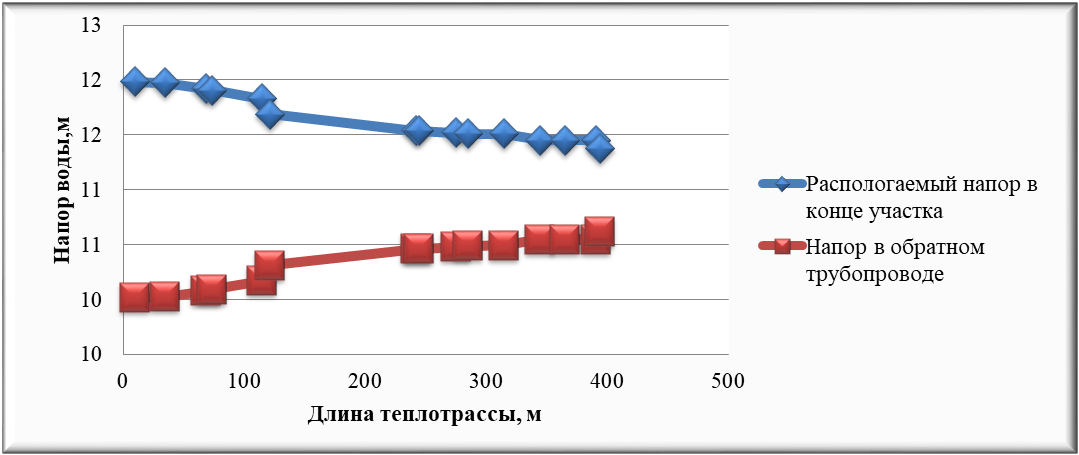 Рисунок 2.4 – Пьезометрический график тепловой сети сельской котельной с. Архангельское
по магистральному выводу1.3.9 Статистика отказов тепловых сетей (аварий, инцидентов) за последние 5 летОтказов магистральных и распределительных трубопроводов тепловых сетей и оборудования источников тепловой энергии, повлекших к снижению температуры внутри отапливаемых помещений ниже минимально допустимого значения за последние 5 лет не выявлено.Таблица 2.12 – Информация об отказах тепловых сетей за последние 5 лет1.3.10 Статистика восстановлений (аварийно-восстановительных ремонтов) тепловых сетей и среднее время, затраченное на восстановление работоспособности тепловых сетей, за 
последние 5 летЗа последние 5 лет аварийно-восстановительных ремонтов тепловых сетей не происходило.1.3.11 Описание процедур диагностики состояния тепловых сетей и планирования капитальных (текущих) ремонтовС целью диагностики состояния тепловых сетей проводятся гидравлические и температурные испытания теплотрасс, а также на тепловые потери.Гидравлическое испытание тепловых сетей производят дважды: сначала проверяют прочность и плотность теплопровода без оборудования и арматуры, после весь теплопровод, который готов к эксплуатации, с установленными грязевиками, задвижками, компенсаторами и остальным оборудованием. Повторная проверка нужна потому, что при смонтированном оборудовании и арматуре тяжелее проверить плотность и прочность сварных швов.В случаях, когда при испытании теплопроводов без оборудования и арматуры имеет место падение давления по приборам, значит, имеющиеся сварные швы неплотные (естественно, если в самих трубах нет свищей, трещин и пр.). Падение давления при испытании трубопроводов с установленным оборудованием и арматурой, возможно, свидетельствует, что помимо стыков выполнены с дефектами еще сальниковые уплотнения или фланцевые соединения.При предварительном испытании проверяется на плотность и прочность не только сварные швы, но и стенки трубопроводов, т.к. бывает, что трубы имеют трещины, свищи и прочие заводские дефекты. Испытания смонтированного трубопровода должны выполняться до монтажа теплоизоляции. Помимо этого трубопровод не должен быть засыпан или закрыт инженерными конструкциями. Когда трубопровод сварен из бесшовных цельнотянутых труб, он может предъявляться к испытанию уже изолированным, но только с открытыми сварными стыками.При окончательном испытании подлежат проверке места соединения отдельных участков (в случаях испытания теплопровода частями), сварные швы грязевиков и сальниковых компенсаторов, корпуса оборудования, фланцевые соединения. Во время проверки сальники должны быть уплотнены, а секционные задвижки полностью открыты.При гидравлическом испытании тепловых сетей последовательность проведения работ такая:проводят очистку теплопроводов;устанавливают манометры, заглушки и краны;подключают воду и гидравлический пресс;заполняют трубопроводы водой до необходимого давления;проводят осмотр теплопроводов и помечают места, где обнаружены дефекты;устраняют дефекты;производят второе испытание;отключают от водопровода и производят спуск воды из труб;снимают манометры и заглушки.Для заполнения трубопроводов водой и хорошего удаления из труб воздуха водопровод присоединяют к нижней части теплопровода. Возле каждого воздушного крана необходимо выставить дежурного. Сначала через воздушники поступает только воздух, потом воздушно-водяная смесь и, наконец, только вода. По достижении выхода только воды кран перекрывается. Далее кран еще два-три раза периодически открывают для полного выпуска оставшейся части воздуха с верхних точек. Перед началом наполнения тепловой сети все воздушники необходимо открыть, а дренажи закрыть.Испытание проводят давлением, равном рабочему с коэффициентом 1,25. Под рабочим понимают максимальное давление, которое может возникнуть на данном участке в процессе эксплуатации.При случаях испытания теплопровода без оборудования и арматуры давление поднимают до расчетного и выдерживают его на протяжении 10 мин, контролируя при этом падение давления, после снижают его до рабочего, проводят осмотр сварных соединений и обстукивают стыки. Испытания считают удовлетворительными, если отсутствует падение давления, нет течи и потения стыков.Испытания с установленным оборудованием и арматурой проводят с выдержкой в течение 15 мин, проводят осмотр фланцевых и сварных соединений, арматуры и оборудования, сальниковых уплотнений, после давление снижают до рабочего. Испытания считают удовлетворительными, если в течение 2 ч падение давления не превышает 10%. Испытательное давление проверяет не только герметичность, но и прочность оборудования и трубопровода.После испытания воду необходимо удалять из труб полностью. Как правило, вода для испытаний не проходит специальную подготовку и может снизить качество сетевой воды и быть причиной коррозии внутренних поверхностей труб.Температурные испытания тепловых сетей на максимальную температуру теплоносителя, находящихся в эксплуатации длительное время и имеющих ненадежные участки проводиться после ремонта и предварительного испытания этих сетей на прочность и плотность, но не позднее чем за 3 недели до начала отопительного периода.Температурным испытаниям подвергаться вся сеть от источника тепловой энергии до индивидуальных тепловых пунктов потребителей. Температурные испытания проводятся при устойчивых суточных плюсовых температурах наружного воздуха.Началу испытания тепловой сети на максимальную температуру теплоносителя должен предшествовать прогрев тепловой сети при температуре воды в подающем трубопроводе 100 °С. Продолжительность прогрева составляет порядка двух часов.Перед началом испытания производится расстановка персонала в пунктах наблюдения и по трассе тепловой сети.В предусмотренный программой срок на источнике тепловой энергии начинается постепенное повышение температуры воды до установленного максимального значения при строгом контроле за давлением в обратном коллекторе сетевой воды на источнике тепловой энергии и величиной подпитки (дренажа).Заданная максимальная температура теплоносителя поддерживается постоянной в течение установленного программой времени (не менее 2 ч), а затем плавно понижается до 70-80 °С.Скорость повышения и понижения температуры воды в подающем трубопроводе выбирается такой, чтобы в течение всего периода испытания соблюдалось заданное давление в обратном коллекторе сетевой воды на источнике тепловой энергии. Поддержание давления в обратном коллекторе сетевой воды на источнике тепловой энергии при повышении температуры первоначально должно проводиться путем регулирования величины подпитки, а после полного прекращения подпитки в связи с увеличением объема сетевой воды при нагреве путем дренирования воды из обратного коллектора.С момента начала прогрева тепловой сети и до окончания испытания во всех пунктах наблюдения непрерывно (с интервалом 10 мин) ведутся измерения температур и давлений сетевой воды с записью в журналы.Руководитель испытания по данным, поступающим из пунктов наблюдения, следит за повышением температуры сетевой воды на источнике тепловой энергии и в тепловой сети и прохождением температурной волны по участкам тепловой сети.Для своевременного выявления повреждений, которые могут возникнуть в тепловой сети при испытании, особое внимание должно уделяться режимам подпитки и дренирования, которые связаны с увеличением объема сетевой воды при ее нагреве. Поскольку расходы подпиточной и дренируемой воды в процессе испытания значительно изменяются, это затрудняет определение по ним момента появления неплотностей в тепловой сети. Поэтому в период неустановившегося режима необходимо анализировать причины каждого резкого увеличения расхода подпиточной воды и уменьшения расхода дренируемой воды.Нарушение плотности тепловой сети при испытании может быть выявлено с наибольшей достоверностью в период установившейся максимальной температуры сетевой воды. Резкое отклонение величины подпитки от начальной в этот период свидетельствует о появлении неплотности в тепловой сети и необходимости принятия срочных мер по ликвидации повреждения.Специально выделенный персонал во время испытания должен объезжать и осматривать трассу тепловой сети и о выявленных повреждениях (появление парения, воды на трассе сети и др.) немедленно сообщать руководителю испытания. При обнаружении повреждений, которые могут привести к серьезным последствиям, испытание должно быть приостановлено до устранения этих повреждений.Системы теплопотребления, температура воды в которых при испытании превысила допустимые значения 95 °С должны быть немедленно отключены.Измерения температуры и давления воды в пунктах наблюдения заканчиваются после прохождения в данном месте температурной волны и понижения температуры сетевой воды в подающем трубопроводе до 100 °С.Испытание считается законченным после понижения температуры воды в подающем трубопроводе тепловой сети до 70-80 °С.Испытания по определению тепловых потерь в тепловых сетях проводятся один раз в пять лет с целью разработки энергетических характеристик и нормирования эксплуатационных тепловых потерь, а также оценки технического состояния тепловых сетей.Осуществление разработанных гидравлических и температурных режимов испытаний производится в следующем порядке:включаются расходомеры на линиях сетевой и подпиточной воды и устанавливаются термометры на циркуляционной перемычке конечного участка кольца, на выходе трубопроводов из теплоподготовительной установки и на входе в нее;устанавливается определенный расчетом расход воды по циркуляционному кольцу, который поддерживается постоянным в течение всего периода испытаний;устанавливается давление в обратной линии испытываемого кольца на входе ее в теплоподготовительную установку;устанавливается температура воды в подающей линии испытываемого кольца на выходе из теплоподготовительной установки;Отклонение расхода сетевой воды в циркуляционном кольце не должно превышать ±2 % расчетного значения.Температура воды в подающей линии должна поддерживаться постоянной с точностью ±0,5 °С.Определение тепловых потерь при подземной прокладке сетей производится при установившемся тепловом состоянии, что достигается путем стабилизации температурного поля в окружающем теплопроводы грунте, при заданном режиме испытаний.Показателем достижения установившегося теплового состояния грунта на испытываемом кольце является постоянство температуры воды в обратной линии кольца на входе в теплоподготовительную установку в течение 4 ч.Во время прогрева грунта измеряются расходы циркулирующей и подпиточной воды, температура сетевой воды на входе в теплоподготовительную установку и выходе из нее и на перемычке конечного участка испытываемого кольца. Результаты измерений фиксируются одновременно через каждые 30 мин.Продолжительность периода достижения установившегося теплового состояния кольца существенно сокращается, если перед испытанием горячее водоснабжение присоединенных к испытываемой магистрали потребителей осуществлялось при температуре воды в подающей линии, близкой  к температуре испытаний.Начиная с момента достижения установившегося теплового состояния во всех намеченных точках наблюдения устанавливаются термометры и измеряется температура воды. Запись показаний термометров и расходомеров ведется одновременно с интервалом 10 мин. Продолжительность основного режима испытаний должна составлять не менее 8 часов.На заключительном этапе испытаний методом "температурной волны" уточняется время – «продолжительность достижения установившегося теплового состояния испытываемого кольца». На этом этапе температура воды в подающей линии за 20-40 мин повышается на 10-20С по сравнению со значением температуры испытания и поддерживается постоянной на этом уровне в течение 1 ч. Затем с той же скоростью температура воды понижается до значения температуры испытания, которое и поддерживается до конца испытаний.Расход воды при режиме "температурной волны" остается неизменным. Прохождение "температурной волны" по испытываемому кольцу фиксируется с интервалом 10 мин во всех точках наблюдения, что дает возможность определить фактическую продолжительность пробега частиц воды но каждому участку испытываемого кольца.Испытания считаются законченными после того, как "температурная волна" будет отмечена в обратной линии кольца на входе в теплоподготовительную установку.Суммарная продолжительность основного режима испытаний и периода пробега "температурной волны" составляет удвоенное время продолжительности достижения установившегося теплового состояния испытываемого кольца плюс 10-12 ч.В результате испытаний определяются тепловые потери для каждого из участков испытываемого кольца отдельно по подающей и обратной линиям.1.3.12 Описание периодичности и соответствия техническим регламентам и иным 
обязательным требованиям процедур летних ремонтов с параметрами и методами испытаний (гидравлических, температурных, на тепловые потери) тепловых сетейПод термином «летний ремонт» имеется в виду планово предупредительный ремонт, проводимый в межотопительный период. В отношении периодичности проведения так называемых летних ремонтов, а также параметров и методов испытаний тепловых сетей требуется следующее:Техническое освидетельствование тепловых сетей должно производиться не реже 1 раза в 5 лет в соответствии с п.2.5 МДК 4 - 02.2001 «Типовая инструкция по технической эксплуатации тепловых сетей систем коммунального теплоснабжения».Оборудование тепловых сетей в том числе тепловые пункты и системы теплопотребления до проведения пуска после летних ремонтов должно быть подвергнуто гидравлическому испытанию на прочность и плотность, а именно: элеваторные узлы, калориферы и водоподогреватели отопления давлением 1,25 рабочего, но не ниже 1 МПа (10 кгс/см2), системы отопления с чугунными отопительными приборами давлением 1,25 рабочего, но не ниже 0,6 МПа (6 кгс/см2), а системы панельного отопления давлением 1 МПа (10 кгс/см2) (п.5.28 МДК 4 - 02.2001).Испытанию на максимальную температуру теплоносителя должны подвергаться все тепловые сети от источника тепловой энергии до тепловых пунктов систем теплопотребления, данное испытание следует проводить, как правило, непосредственно перед окончанием отопительного сезона при устойчивых суточных плюсовых температурах наружного воздуха  в соответствии с п.1.3, 1.4 РД 153-34.1-20.329-2001 «Методические указания по испытанию водяных тепловых сетей на максимальную температуру теплоносителя».1.3.13 Описание нормативов технологических потерь при передаче тепловой энергии (мощности), теплоносителя, включаемых в расчет отпущенных тепловой энергии (мощности) и 
теплоносителяРасчет нормативов технологических потерь при передаче тепловой энергии выполнен в соответствии с Инструкцией по организации в Минэнерго России работ по расчету и обоснованию нормативов технологических потерь при передаче тепловой энергии, утвержденной приказом Минэнерго России от 30 декабря 2008 года № 325, информационным письмом от 28 декабря 2009 года «О повышении качества подготовки расчетов и обоснования нормативов технологических потерь при передаче тепловой энергии».К нормативным технологическим потерям, при передаче тепловой энергии, относятся потери и затраты энергетических ресурсов, обусловленные техническим состоянием теплопроводов и оборудования, техническими решениями по надежному обеспечению потребителей тепловой энергией и созданию безопасных условий эксплуатации тепловых сетей, а именно:потери и затраты теплоносителя (пар, конденсат, вода);потери тепловой энергии при теплопередаче через теплоизоляционные конструкции теплопроводов;затраты электрической энергии на передачу тепловой энергии.К нормируемым технологическим потерям теплоносителя относятся:технически неизбежные в процессе передачи и распределения тепловой энергии потери теплоносителя с его утечкой через неплотности в арматуре и трубопроводах тепловых сетей в пределах, установленных правилами технической эксплуатации электрических станций и сетей, а также правилами технической эксплуатации тепловых энергоустановок;затраты теплоносителя, обусловленные вводом в эксплуатацию трубопроводов тепловых сетей, как новых, так и после плановых ремонтов или реконструкции, принимаемые в размере 1,5-кратной емкости соответствующих трубопроводов;затраты теплоносителя при проведении плановых эксплуатационных испытаний тепловых сетей и других регламентных работ, включающие в себя потери теплоносителя при выполнении подготовительных работ, отключении участков трубопроводов, их опорожнении и последующем заполнении.Потери теплоносителя при авариях и других нарушениях нормального эксплуатационного режима, а также сверхнормативные потери в нормируемую утечку не включаются.Определение нормативных значений часовых потерь тепловой энергии производится в следующем порядке:для всех участков тепловых сетей, на основании сведений о конструктивных особенностях теплопроводов (тип прокладки, год проектирования, наружный диаметр трубопроводов, длина участка) и норм тепловых потерь (теплового потока), с пересчетом табличных значений удельных норм на среднегодовые (среднесезонные) условия эксплуатации, определяются значения часовых тепловых потерь теплопередачей через теплоизоляционные конструкции трубопроводов, эксплуатируемых теплосетевой организацией;для участков тепловой сети, характерных для нее по типам прокладки и видам изоляционной конструкции и подвергавшимся испытаниям на тепловые потери, в качестве нормативных принимаются полученные при испытаниях значения фактических часовых тепловых потерь, пересчитанные на среднегодовые условия эксплуатации тепловой сети;для участков тепловой сети, аналогичных подвергавшимся тепловым испытаниям по типам прокладки, видам теплоизоляционных конструкций и условиям эксплуатации, в качестве нормативных принимаются значения часовых тепловых потерь, определенные по соответствующим нормам тепловых потерь (теплового потока) с введением поправочных коэффициентов, определенных по результатам испытаний;для участков тепловой сети, не имеющих аналогов среди участков, подвергавшихся тепловым испытаниям, а также вводимых в эксплуатацию после монтажа, реконструкции или капитального ремонта с изменением типа или конструкции прокладки и изоляционной конструкции трубопроводов, в качестве нормативных принимаются значения часовых тепловых потерь, определенные теплотехническим расчетом.К нормативным затратам электрической энергии на передачу тепловой энергии относят расходы электроэнергии на работу оборудования, расположенного на тепловых сетях (насосные станции, ЦТП) и обеспечивающего передачу тепловой энергии с учётом соблюдения нормативной температуры сетевой воды в подающем трубопроводе и нормативной разности давлений сетевой воды в подающем и обратном трубопроводах. 1.3.14 Оценка тепловых потерь в тепловых сетях за последние 3 года при отсутствии приборов учета тепловой энергииРасчет величины тепловых потерь в тепловых сетях выполнен в соответствии «Инструкцией по организации в Минэнерго России работы по расчету и обоснованию нормативов технологических потерь при передаче тепловой энергии», утвержденной приказом Минэнерго России от 30 декабря 2008 года № 325.Таблица 2.13 – Данные по тепловым потерям в тепловых сетяхФактическую величину тепловых потерь определить невозможно по причине отсутствия приборов учёта в тепловых пунктах потребителей.1.3.15 Предписания надзорных органов по запрещению дальнейшей эксплуатации участков 
тепловой сети и результаты их исполненияПредписаний надзорных органов по запрещению дальнейшей эксплуатации участков тепловой сети за последние 3 года не имеется.1.3.16 Описание типов присоединений теплопотребляющих установок потребителей к тепловым сетям с выделением наиболее распространенных, определяющих выбор и обоснование графика регулирования отпуска тепловой энергии потребителямСистемы отопления и вентиляции подключаемых зданий зависимые с непосредственным (без смешения) присоединением теплопотребляющих установок к тепловым сетям. Система теплоснабжения по типу относится к закрытой, централизованная система ГВС отсутствует. В качестве отопительных приборов используются чугунные и биметаллические секционные радиаторы. В тепловых узлах присоединение систем отопления и вентиляции осуществляется через дроссельные шайбы, автоматическое регулирование параметров теплоносителя и гидравлическая балансировка системы отопления отсутствует, что приводит к перетопам в переходные периоды отопительного сезона и разбалансировке системы теплоснабжения потребителей и внутридомовых систем отопления абонентов.Отсутствие модулей регулирования в системах отопления потребителей и тип систем определяют график отпуска тепловой энергии потребителям 95-70°С.1.3.17 Сведения о наличии коммерческого приборного учета тепловой энергии, отпущенной из тепловых сетей потребителям, и анализ планов по установке приборов учета тепловой энергии и теплоносителяСведения о наличии общедомовых приборов учёта тепловой энергии для жилых домов  представлены в таблице 2.14.Таблица 2.14 – Сведения о наличии общедомовых приборов учёта тепловой энергии для жилых домовБюджетные учреждения на территории Архангельского сельского поселения не оснащены ПУ тепловой энергии, что не соответствует требованиям ФЗ № 261.Коммерческий учёт тепловой энергии, отпущенной в тепловые сети, отсутствует. Осуществляется технический учет выработанной тепловой энергии с помощью вычислителей ВКТ 5 установленных в котельной.1.3.18 Анализ работы диспетчерских служб теплоснабжающих (теплосетевых) организаций и используемых средств автоматизации, телемеханизации и связиРежим работы тепловых сетей и взаимодействие с источником теплоснабжения ведет дежурно-диспетчерская служба. Взаимодействие операторов котельной с диспетчерской службой организовано посредством телефонной связи. Контроль работы котельной и тепловых сетей осуществляет дежурная бригада. Средства автоматизации системы диспетчерского контроля отсутствуют. Автоматизация осуществляется в части регулирования температуры на подающем трубопроводе в зависимости от температуры окружающей среды.1.3.19 Уровень автоматизации и обслуживания центральных тепловых пунктов, насосных 
станцийСистемы централизованного теплоснабжения Архангельского сельского поселения функционируют без повысительных и понизительных насосных станций. Районные и групповые тепловые пункты (ЦТП) в системах теплоснабжения не используются.1.3.20 Сведения о наличии защиты тепловых сетей от превышения давленияДля соблюдения температурного графика в котельной установлены трехходовые краны, которым управляет прибор ТРМ 32. В зависимости от температуры наружного воздуха и заданных установок ТРМ 32 дает команду трехходовому крану на закрытие или открытие.1.3.21 Перечень выявленных бесхозяйных тепловых сетей и обоснование выбора организации, уполномоченной на их эксплуатациюБесхозяйных тепловых сетей на территории Архангельского сельского поселения не выявлено. Ответственной организацией за эксплуатацию тепловых сетей является ООО «Импульс».Часть 4. Зоны действия источников тепловой энергииЗона действия сельской котельной с. Архангельское ООО «Импульс» распространяется на центральную часть поселка. Зона действия источника составляет  0,024 км2.Часть 5. Тепловые нагрузки потребителей тепловой энергии, групп потребителей 
тепловой энергии 1.5.1. Значение спроса на тепловую мощность в расчетных элементах 
территориального деления, в том числе значений тепловых нагрузок потребителей тепловой энергии, групп потребителей тепловой энергииРасчетными элементами территориального деления, неизменяемыми в границах на весь срок проектирования, являются кадастровые кварталы, в границах которых расположены зоны действия муниципальных котельной Архангельского сельского поселения. Значения потребления тепловой энергии (мощности) при расчетных температурах наружного воздуха в соответствии с требованиями строительной климатологии приведены в таблице 2.15.Таблица 2.15 – Значения потребления тепловой энергии (мощности) при расчетных температурах наружного воздуха в расчетных элементах территориального деления1.5.2 Описание значений расчетных тепловых нагрузок на коллекторах источников тепловой энергии
С коллекторов источников тепловой энергии Архангельского сельского поселения отпускается тепловая энергия достаточная, для покрытия требуемого спроса в тепловой энергии у потребителей, с учетом потерь тепловой энергии, при передаче через тепловые сети.1.5.3. Случаи (условия) применения отопления жилых помещений в многоквартирных домах с использованием индивидуальных квартирных источников тепловой энергииОтопления жилых домов от централизованных источников отопления не производится.1.5.4. Описание величины потребления тепловой энергии в расчетных элементах 
территориального деления за отопительный период и за год в целом
Значения потребления тепловой энергии (мощности) при расчетных температурах наружного воздуха в зонах действия источника тепловой энергии приведены в таблице 2.16.Таблица 2.16 – Значения потребления тепловой энергии в расчетных элементах территориального деления за отопительный период и за год1.5.5 Описание существующих нормативов потребления тепловой энергии для населения на 
отопление и горячее водоснабжениеНормативы потребления тепловой энергии для населения Челябинской области на отопление приведены в таблице 2.17.Таблица 2.17 – Нормативы потребления тепловой энергии для населения Челябинской области на отопление1.5.6 Описание сравнения величины договорной и расчетной тепловой нагрузки по зоне действия каждого источника тепловой энергии
Значения потребления тепловой энергии (мощности) при расчетных температурах наружного воздуха в зонах действия источника тепловой энергии приведены в таблице 2.18.Таблица 2.18 – Значения потребления тепловой энергии (мощности) при расчетных температурах наружного воздуха в зонах действия источника тепловой энергииЧасть 6. Балансы тепловой мощности и тепловой нагрузки 1.6.1. Балансы установленной, располагаемой тепловой мощности и тепловой мощности нетто, потерь тепловой мощности в тепловых сетях и расчетной тепловой нагрузки по каждому источнику тепловой энергии, а в ценовых зонах теплоснабжения - 
по каждой системе теплоснабженияБаланс тепловых мощностей и их потерь в тепловых сетях по каждому источнику тепловой энергии представлен в таблице 2.19.Таблица 2.19 – Балансы тепловой мощности и тепловых нагрузок котельной1.6.2. Описание резервов и дефицитов тепловой мощности нетто по каждому источнику 
тепловой энергии, а в ценовых зонах теплоснабжения - по каждой системе теплоснабженияДефицитов тепловой мощности источников тепловой энергии не выявлено, котельные имеет определенный запас по мощности, что отражено в таблице 2.20.Таблица 2.20 – Балансы тепловой мощности и тепловых нагрузок котельной1.6.3. Гидравлические режимы, обеспечивающие передачу тепловой энергии от источника 
тепловой энергии до самого удаленного потребителя и характеризующих существующие 
возможности (резервы и дефициты по пропускной способности) передачи тепловой энергии от источника к потребителюРасчетные гидравлические режимы, обеспечивающие передачу тепловой энергии от источника тепловой энергии до самого удаленного потребителя, приведены в таблице 2.21.Таблица 2.21 – Гидравлические режимы тепловых сетейДанные режимы обеспечивают резерв разницы давлений между подающим и обратным трубопроводом на самом удаленном потребителе.Система теплоснабжения Архангельского сельского поселения обеспечивается достаточный напор для подключения наиболее удаленных абонентов по принятой схеме (зависимая без смешения). 1.6.4. Причины возникновения дефицитов тепловой мощности и последствий влияния дефицитов на качество теплоснабженияДефицита тепловой мощности нетто источников тепловой энергии нет, соответственно влияния на качество теплоснабжения нет.1.6.5. Резервы тепловой мощности нетто источников тепловой энергии и возможностей 
расширения технологических зон действия источников с резервами тепловой мощности нетто в зоны действия с дефицитом тепловой мощностиВ настоящее время наблюдается резерв тепловой мощности нетто. Однако возможности расширения технологических зон действия источника нет, т.к. не будет выполняться нормативный уровень резервирования, который в соответствии с СП 89.13330.2012 должен обеспечить 87% резервирование (при Тнар=-300С) от расчетной нагрузки систем отопления всех потребителей второй и третей категории.Часть 7. Балансы теплоносителя1.7.1 Утвержденные балансы производительности водоподготовительных установок 
теплоносителя для тепловых сетей и максимальное потребление теплоносителя в 
теплоиспользующих установках потребителей в перспективных зонах действия систем 
теплоснабжения и источников тепловой энергии, в том числе работающих на единую 
тепловую сетьВсе тепловые сети Архангельского сельского поселения – водяные, закрытые. Источником воды для тепловых сетей является вода, поставляемая из существующего водопровода.Согласно СНиП 41-02-2003 «Тепловые сети» качество исходной воды для систем теплоснабжения должно отвечать требованиям СанПиН 2.1.4.1074 и правилам технической эксплуатации электрических станций и сетей Минэнерго России.Для восполнения потерь теплосетевой воды в котельных Архангельского сельского поселения, соответствующей нормам ПТЭТЭ, на котельной установлены водоподготовительные установки по обработке подпиточной воды. Обработка воды методом Na-катионирования (ионообмена) заключается в фильтровании ее через слой катионита. При этом накипеобразующие катионы кальция и магния, определяющие жесткость воды обмениваются на катионы натрия, обеспечивая работу котельного оборудования без повреждений вследствие отложений накипи и шлама.Баланс производительности водоподготовительных установок (ВПУ) теплоносителя для тепловых сетей и максимального потребления теплоносителя в теплоиспользующих установках потребителей в зонах действия источников тепловой энергии за 2018 год представлен в таблице 2.22.Таблица 2.22 – Балансы производительности водоподготовительных установок теплоносителя для тепловых сетей и максимальное потребление теплоносителя в теплоиспользующих установках потребителей в зоне действия котельных и тепловой сети Архангельского сельского поселения1.7.2 Утвержденные балансы производительности водоподготовительных установок теплоносителя для тепловых сетей и максимальное потребление теплоносителя в аварийных режимах систем теплоснабженияТаблица 2.23 – Балансы производительности водоподготовительных установок теплоносителя для тепловых сетей и максимальное потребление теплоносителя в аварийных режимах систем теплоснабженияБаланс производительности водоподготовительных установок (ВПУ) теплоносителя для тепловых сетей и максимального потребления теплоносителя в аварийных режимах не утверждён.Часть 8. Топливные балансы источников тепловой энергии и система обеспечения топливом1.8.1 Описание видов и количества используемого основного топлива для каждого источника тепловой энергииОсновным видом используемого топлива для котельной является природный газ. По химическому составу природный газ представляет смесь углеводородных соединений ароматических соединений с высокой массовой долей углерода, а также другие вещества не являющиеся углеводородами. Для каждого котлоагрегата утверждена собственная режимная карта при сжигании топлива.Динамика потребления котельно-печного топлива источниками тепловой энергии предоставлена в таблице 2.24.Таблица 2.24 – Динамика потребления котельно-печного топлива1.8.2. Описание видов резервного и аварийного топлива и возможности их обеспечения всоответствии с нормативными требованиямиРезервное топливо отсутствует, что не соответствует нормативным требованиям.1.8.3. Описание особенностей характеристики топлив в зависимости от мест поставкиОсновные характеристики топлива (основного и резервного), поставляемого на источники тепла, представлены в таблице 2.25.Таблица 2.25 – Основные характеристики топлива, поставляемого на источник тепла1.8.4 Описание использования местных видов топлива Местным видом топлива в Архангельском сельском поселении являются дрова. Существующие источники тепловой энергии Архангельского сельского поселения не используют местные виды топлива в качестве основного в связи с низким КПД и высокой себестоимостью.1.8.5 Виды топлива (в случае, если топливом является уголь, - вид ископаемого угля в 
соответствии с Межгосударственным стандартом ГОСТ 25543-2013 "Угли бурые, каменные и антрациты. Классификация по генетическим и технологическим параметрам"), их долю и значение низшей теплоты сгорания топлива, используемые для производства тепловой энергии по каждой системе теплоснабжения
Для котельных Архангельского сельского поселения основным и единственным видом топлива является газ. Низшая теплота сгорания топлива и его доля в производстве тепловой энергии по каждой системе теплоснабжения указаны в таблице 2.26.Таблица 2.26 – Виды топлива, используемые для производства тепловой энергии1.8.6 Преобладающий в поселении вид топлива, определяемый по совокупности всех систем 
теплоснабжения, находящихся в соответствующем поселении
По совокупности всех систем теплоснабжения Архангельского сельского поселения, для источников централизованного теплоснабжения поселения преобладающим видом топлива в поселении является природный газ. В совокупности всех систем теплоснабжения, доля тепловой энергии выработанной при сжигании природного газа  составляет 100%1.8.7 Приоритетное направление развития топливного баланса поселения В связи с тем, что резервное топливо в котельных Архангельского сельского поселения отсутствует, а газовые котлы не предусматривают использования альтернативного вида топлива, возможным направлением развития топливного баланса, может быть строительство резервных блочно-модульных котельных с использованием в качестве топлива угля, пеллетов, мазута либо другого вида топлива.Часть 9. Надежность теплоснабженияПод надежностью системы теплоснабжения понимают способность проектируемых и действующих источников тепловой энергии, тепловых сетей и в целом системы централизованного теплоснабжения обеспечивать в течение заданного времени требуемые режимы, параметры и качество теплоснабжения.Система теплоснабжения Архангельского  сельского поселения была запроектирована и построена в соответствии с действовавшими на период проектирования нормативно-техническими документами (НТД), в том числе: СНиП 11-35-76, СНиП11-Г.10-62, СНиП 11-36-73, СНиП 2.04-86, ВНТП-81 и др.В соответствии с данными НТД котельная запроектирована и построена как котельная второй категории по надежности отпуска тепловой энергии, т.е. она не может гарантировать бесперебойную подачу тепловой энергии потребителям первой категории. При выходе из строя одного котла количество тепловой энергии, отпускаемой потребителям второй категории, не нормировалось, и принято равным 50% от общей располагаемой мощности котлов, отпускающих нагрузку для систем отопления и вентиляции. Тепловые сети, согласно требованиям СНиП 11-Г.10-62, введенным в действие с 01.01.1964, проектировались, без резервных связей.В соответствии с приказом Министерства регионального развития РФ «Об утверждении Методических указаний по расчету уровня надёжности и качества поставляемых товаров, оказываемых услуг для организаций, осуществляющих деятельность по производству и (или) передаче тепловой энергии» к показателям уровня надежности относятся следующие:показатели, определяемые числом нарушений в подаче тепловой энергии;показатели, определяемые приведенной продолжительностью прекращений подачи тепловой энергии;показатели, определяемые приведенным объемом неотпуска тепла в результате нарушений в подаче тепловой энергии;показатели, определяемые средневзвешенной величиной отклонений температуры теплоносителя, соответствующие отклонениям параметров теплоносителя в результате нарушений в подаче тепловой энергии.Для дифференциации по видам нарушений в подаче тепловой энергии при определении характеристик для показателей уровня надежности используется коэффициент вида нарушения в подаче тепловой энергии (Кв):внезапное нарушение в подаче тепловой энергии из-за несоблюдения регулируемой организацией регламентов эксплуатации объектов и оборудования теплофикационного и (или) теплосетевого хозяйства, происходящее без предварительного уведомления в установленном порядке потребителя товаров и услуг и приводящее к прекращению подачи тепловой энергии на срок более 8 часов в отопительный сезон или более 24 часов в межотопительный период в силу организационных или технологических причин, вызванных действиями (бездействием) данной регулируемой организации, что подтверждается Актом расследования по форме, утверждённой федеральным органом исполнительной власти, осуществляющим функции по выработке и реализации государственной политики и нормативно-правовому регулированию в сфере топливноэнергетического комплекса, в том числе по вопросам теплоэнергетики, либо оформленным в порядке, предусмотренном договором теплоснабжения, Актом о фактах и причинах нарушения договорных обязательств по качеству услуг теплоснабжения и режиму отпуска тепловой энергии, Актом о непредоставлении коммунальных услуг или предоставлении коммунальных услуг ненадлежащего качества либо другими, предусмотренными договорными отношениями между регулируемой организацией и соответствующим потребителем товаров и услуг Актами, - Кв = 1,0;внезапное прекращение подачи тепловой энергии на срок не более 8 часов в отопительный сезон или не более 24 часов в межотопительный период или иное нарушение в подаче тепловой энергии с предварительным уведомлением потребителя товаров и услуг в срок, не меньший установленного, в том числе условиями договора теплоснабжения либо другими договорными отношениями между регулируемой организацией и соответствующим потребителем товаров и услуг, вызванное проведением на оборудовании данной регулируемой организации не относимых к плановым ремонтам и профилактике работ по предотвращению развития технологических нарушений, - Кв = 0,5.В соответствии с приказом Министерства регионального развития РФ «Об утверждении Методических указаний по расчету уровня надёжности и качества поставляемых товаров, оказываемых услуг для организаций, осуществляющих деятельность по производству и (или) передаче тепловой энергии» к показателям уровня качества относятся следующие:показатели, характеризующие уровень качества оказания услуг по подключению, т.е. степень выполнения требований потребителей товаров и услуг по подключению строящихся, реконструируемых или построенных, но не подключенных объектов капитального строительства к тепловым сетям или к коллекторам теплоисточников, относящихся к данной организации, а также строящихся (реконструируемых) объектов теплосетевого хозяйства и строящихся (реконструируемых) теплоисточников к тепловым сетям (объектам) соответствующей регулируемой организации, в том числе в части выдачи технических условий на подключение, наличия (отсутствия) технической возможности подключения;показатель клиентоориентированности, характеризующий степень выполнения требований потребителей товаров и услуг по аспектам взаимодействия в процессе производства и (или) оказания услуг по передаче тепловой энергии и (или) осуществлению подключения регулируемой организацией, в т.ч. результативность обратной связи с потребителями товаров и услуг, позволяющей в установленные сроки рассматривать и принимать решения по обращениям потребителей товаров и услуг.1.9.1 Поток отказов (частота отказов) участков тепловых Уровень надёжности поставляемых товаров и оказываемых услуг регулируемой организацией определяется исходя из числа возникающих в результате нарушений, аварий, инцидентов на объектах данной регулируемой организации. Данные для анализа уровня надежности не предоставлены. Для определения надежности системы коммунального теплоснабжения используются критерии, характеризующие состояние электроснабжения, водоснабжения, топливоснабжения источников теплоты, соответствие мощности теплоисточников и пропускной способности тепловых сетей расчетным тепловым нагрузкам, техническое состояние и резервирование тепловых сетей.где: KЭ – надежность электроснабжения источника теплоты; KВ – надежность водоснабжения источника теплоты; KТ – надежность топливоснабжения источника теплоты; KБ – размер дефицита (соответствие тепловой мощности источников теплоты и пропускной способности тепловых сетей расчетным тепловым нагрузкам потребителей); KР – коэффициент резервирования, который определяется отношением резервируемой на уровне центрального теплового пункта (квартала, микрорайона) расчетной тепловой нагрузи к сумме расчетных тепловых нагрузок подлежащих резервированию потребителей, подключенных к данному тепловому пункту; KС – коэффициент состояния тепловых сетей, характеризуемый наличием ветхих, подлежащих замене трубопроводов. Данные критерии зависят от наличия резервного электро-, водо-, топливоснабжения, состояния тепловых сетей и пр., и определяются индивидуально для каждой системы теплоснабжения в соответствие с «Организационно-методическими рекомендациями по подготовке к проведению отопительного периода и повышению надежности систем коммунального теплоснабжения в городах и населенных пунктах Российской Федерации» МДС 41-6.2000 (утвержден приказом Госстроя РФ от 6 сентября 2000 г. №203). Существует несколько степеней надежности системы теплоснабжения: высоконадежные – K > 0,9;надежные – 0,75 < K < 0,89;малонадежные – 0,5 < K < 0,74;ненадежные – K < 0,5 .Критерии надежности систем теплоснабжения Архангельского  сельского поселения приведены в таблице 2.27.Таблица 2.27 – Критерии надежности системы теплоснабжения Архангельского  сельского поселенияТаким образом, на основе полученных показателей система теплоснабжения Архангельского сельского поселения оценена как: надежная.1.9.2 Частота отключений потребителейАварийные отключения потребителей за последние 5 лет не наблюдались. Перерывы прекращения подачи тепловой энергии не превышали величины 54 ч, что соответствует второй категории потребителей согласно СП.124.13330.2012 «Тепловые сети»1.9.3 Поток (частота) и время восстановления теплоснабжения потребителей после 
отключенийСреднее время восстановления теплоснабжения потребителей после аварийных отключений не превышает 15 ч, что соответствует требованиям п.6.10 СП.124.13330.2012 «Тепловые сети».1.9.4 Графические материалы (карты-схемы тепловых сетей и зон ненормативной надежности и безопасности теплоснабжения)Карты-схемы тепловых сетей приведены в приложении. Зон ненормативной надёжности и безопасности в системе теплоснабжения не выявлено.1.9.5 Результаты анализа аварийных ситуаций при теплоснабжении, расследование причин 
которых осуществляется федеральным органом исполнительной власти, уполномоченным на осуществление федерального государственного энергетического надзора, в соответствии с Правилами расследования причин аварийных ситуаций при теплоснабжении, 
утвержденными постановлением Правительства Российской Федерации от 17 октября 2015 г. N 1114 "О расследовании причин аварийных ситуаций при теплоснабжении и о признании утратившими силу отдельных положений Правил расследования причин аварий 
в электроэнергетике"
Аварийные ситуации при теплоснабжении, расследование причин которых осуществляется федеральным органом исполнительной власти, уполномоченным на осуществление федерального государственного энергетического надзора, в соответствии с Правилами расследования причин аварийных ситуаций при теплоснабжении, утвержденными постановлением Правительства Российской Федерации от 17 октября 2015 г. №1114 "О расследовании причин аварийных ситуаций при теплоснабжении и о признании утратившими силу отдельных положений Правил расследования причин аварий в электроэнергетике", за последние 5 лет в Архангельском сельском поселении не зафиксированы.1.9.6 Результаты анализа времени восстановления теплоснабжения потребителей, отключенных в результате аварийных ситуаций при теплоснабженииВремя, затраченное на восстановление теплоснабжения потребителей после аварийных отключений, зависит от следующих факторов: диаметр трубопровода, тип прокладки, объем дренирования и заполнения тепловой сети.Среднее время, затраченное на восстановление теплоснабжения потребителей после аварийных отключений в отопительный период, зависит от характеристик трубопровода отключаемой теплосети.С учётом времени обнаружения аварии, вскрытия канала и локализации дефекта время восстановления теплоснабжения увеличивается примерно в 2,5 раза. В случае отсутствия достоверных данных о времени восстановления теплоснабжения потребителей используются данные норм времени на ликвидацию повреждений, разработанные ВНИПИ Энергопромом и АКХ им. К. Д. Памфилова, а также в СП.124.13330.2012 и представленные в таблице 2.28.Таблица 2.28 – Среднее время на восстановление теплоснабжения в зависимости от диаметра трубопровода после локализации аварииСущественных отклонений от нормативного времени восстановления теплоснабжения за 5-летний период не наблюдалось и не приводило к снижению температуры внутреннего воздуха в отапливаемых зданиях ниже нормативной по СНиП 41-02-2003 «Тепловые сети» (для жилых и общественных зданий не ниже 12°С, для промышленных сооружений - +8°С).Часть 10. Технико-экономические показатели теплоснабжающих и теплосетевых 
организацийИнформация об основных технико-экономических показателях деятельности теплоснабжающей организации ООО «Импульс» за 2018 год.Таблица 2.29 – Технико-экономические показатели деятельности теплоснабжающей организации ООО «Импульс»Часть 11. Цены (тарифы) в сфере теплоснабжения1.11.1 Динамика утвержденных тарифов, устанавливаемых органами исполнительной 
власти субъекта Российской Федерации в области государственного регулирования цен 
(тарифов) по каждому из регулируемых видов деятельности и по каждой теплосетевой и 
теплоснабжающей организации с учетом последних 3 летРегулирующим органом, принимающим решение об утверждении тарифов на производство и передачу тепловой энергии, является Государственный комитет «Единый тарифный орган Челябинской области» (ГК «ЕТО»).Динамика утверждённых тарифов на тепловую энергию в горячей воде для населения Архангельского сельского поселения, установленных Государственным комитетом «ЕТО Челябинской области», представлена в таблице 2.30.Таблица 2.30 – Динамика тарифов потребителей сельской котельной1.11.2 Структура цен (тарифов), установленных на момент разработки схемы 
теплоснабженияСтруктура тарифа на тепловую энергию в полном объёме отражает структуру необходимой валовой выручки (НВВ). Необходимая валовая выручка является итоговой цифрой, которая утверждается государственным комитетом «Единый тарифный орган по Челябинской области» для теплоснабжающей организации и определяет сумму, которую должно получить предприятие за весь объём тепловой энергии, поставленной потребителям в течение года.1.11.3 Плата за подключение к системе теплоснабжения и поступления денежных средств от осуществления указанной деятельностиДля теплоснабжающих организаций, функционирующих на территории Архангельского сельского поселения, плата за подключение к системе теплоснабжения не установлена. При подключении новых абонентов к тепловым сетям взимается плата за проводимые монтажные и наладочные работы.1.11.4 Плата за услуги по поддержанию резервной тепловой мощности, в том числе для 
социально значимых категорий потребителейПлата за услуги по поддержанию резервной тепловой мощности, в том числе для социально значимых категорий потребителей Архангельского сельского поселения, не установлена.1.11.5 Описание динамики предельных уровней цен на тепловую энергию (мощность), 
поставляемую потребителям, утверждаемых в ценовых зонах теплоснабжения с учетом 
последних 3 летОсновные параметры формирования тарифов:тариф устанавливается на основе долгосрочных параметров регулирования;в необходимую валовую выручку для расчета тарифа включаются экономически обоснованные эксплуатационные затраты;исходя из утвержденных финансовых потребностей реализации проектов схемы, в течение установленного срока возврата инвестиций в тариф включается инвестиционная составляющая, складывающаяся из амортизации по объектам инвестирования и расходов на финансирование реализации проектов схемы из прибыли с учетом возникающих налогов;тарифный сценарий обеспечивает финансовые потребности планируемых проектов схемы и необходимость выполнения финансовых обязательств перед финансирующими организациями;для обеспечения доступности услуг потребителям должны быть выработаны меры сглаживания роста тарифов при инвестировании.
1.11.6 Описание средневзвешенного уровня сложившихся за последние 3 года цен на тепловую энергию (мощность), поставляемую единой теплоснабжающей организацией потребителям 
в ценовых зонах теплоснабжения
Тарифы формируются Министерством тарифного регулирования и энергетики для теплоснабжающей организации и определяет сумму, которую должно получить предприятие за весь объём тепловой энергии, поставленной потребителям в течение года.Часть 12. Описание существующих технических и технологических проблем в 
системах теплоснабжения поселения1.12.1 Описание существующих проблем организации качественного теплоснабжения 
(перечень причин, приводящих к снижению качества теплоснабжения, включая проблемы в 
работе теплопотребляющих установок потребителей)Существующие проблемы организации качественного теплоснабжения вызваны рядом финансовых, технических и технологических причин:Отсутствие приборов коммерческого учёта тепловой энергии на источнике и у потребителей не позволяет получить реальную картину баланса потребляемой тепловой энергии и оценить фактическое значение тепловых потерь в тепловых сетях и с утечками теплоносителя.В тепловых узлах потребителей отсутствует автоматическое регулирование параметров теплоносителя и гидравлическая балансировка системы отопления, что приводит к перетопам в переходные периоды отопительного сезона и разбалансировке системы теплоснабжения потребителей и внутридомовых систем отопления абонентов.1.12.2 Описание существующих проблем организации надежного и безопасного теплоснабжения поселения (перечень причин, приводящих к снижению надежного теплоснабжения, включая 
проблемы в работе теплопотребляющих установок потребителей)Существующие проблемы организации надёжного и безопасного теплоснабжения вызваны следующими факторами:Малый объем реконструкции тепловых пунктов зданий и оснащённости противоаварийным оборудованием.Низкий уровень резервирования энергоснабжения и водоснабжения котельной.Тепловые сети не имеют аварийных перемычек.1.12.3 Описание существующих проблем развития систем теплоснабженияВсе проблемы развития систем теплоснабжения Архангельского сельского поселения связаны с финансовыми ограничениями, а также отсутствием фактических данных по распределению тепловых потоков между абонентами.1.12.4 Описание существующих проблем надежного и эффективного снабжения топливом 
действующих систем теплоснабженияПоставка топлива осуществляется на основании договора заключённого с поставщиком. Нарушений в поставке топлива не выявлено.1.12.5 Анализ предписаний надзорных органов об устранении нарушений, влияющих на 
безопасность и надежность системы теплоснабженияПредписания надзорных органов об устранении нарушений, влияющих на безопасность и надежность системы теплоснабжения, отсутствуют.ГЛАВА 2. Существующее и перспективное потребление тепловой энергии на цели теплоснабжения2.1 Данные базового уровня потребления тепла на цели теплоснабженияБазовый уровень потребления тепла на цели теплоснабжения от сельской котельной составляет 534,5  Гкал/год.2.2 Прогнозы приростов на каждом этапе площади строительных фондов, сгруппированные по расчетным элементам территориального деления и по зонам действия источников тепловой энергии с разделением объектов строительства на многоквартирные дома, жилые дома, общественные здания и производственные здания промышленных предприятийГенеральным планом новое строительство объектов жилищного, общественного и вспомогательного фонда не запланировано. Сведения о реорганизации производств отсутствует. Капитальные ремонты, снос ветхого жилья и реконструкция объектов не предусмотрены.В период с 2018 по 2030 гг. в существующих населенных пунктах Архангельского сельского поселения планируется прирост площади строительных фондов за счет индивидуальной застройки 1-2-х этажными домами с индивидуальными котлами.Таблица 2.31 – Площадь строительных фондов и приросты площади строительных фондов в расчетном элементе в зоне действия источника тепловой энергии Архангельского сельского поселения2.3 Прогнозы перспективных удельных расходов тепловой энергии на отопление, вентиляцию и горячее водоснабжение, согласованных с требованиями к энергетической эффективности объектов теплопотребления, устанавливаемых в соответствии с законодательством Российской ФедерацииПрогнозы перспективных удельных расходов тепловой энергии Архангельского сельского поселения представлены в таблице 2.32.Таблица 2.32 – Прогнозы перспективных удельных расходов тепловой энергии2.4 Прогнозы перспективных удельных расходов тепловой энергии для обеспечения 
технологических процессовЧисленные значения перспективных удельных расходов тепловой энергии для обеспечения технологических процессов не представлены, т.к. эти показатели не оказывают влияние на теплоснабжение абонентов Архангельского сельского поселения.2.5 Прогнозы приростов объемов потребления тепловой энергии (мощности) и теплоносителя с разделением по видам теплопотребления в каждом расчетном элементе территориального деления и в зоне действия каждого из существующих или предлагаемых для строительства источников тепловой энергии на каждом этапеПрогноз прироста объёмов потребления тепловой энергии на отопление, вентиляцию и горячее водоснабжение для жилых и общественных зданий в соответствии с требованиями энергетической эффективности представлены в таблице 2.33.Таблица 2.33 – Ежегодное увеличение объёмов потребления тепловой энергии на отопление, вентиляцию и горячее водоснабжение для существующих жилых и общественных зданий2.6 Прогнозы приростов объемов потребления тепловой энергии (мощности) и теплоносителя с разделением по видам теплопотребления в расчетных элементах территориального деления и в зонах действия индивидуального теплоснабжения на каждом этапеВ настоящее время и в будущем, в качестве источников тепловой энергии в основном используются и планируется использовать водогрейные котлы.2.7 Прогнозы приростов объемов потребления тепловой энергии (мощности) и теплоносителя объектами, расположенными в производственных зонах, с учетом возможных изменений производственных зон и их перепрофилирования и приростов объемов потребления тепловой энергии (мощности) производственными объектами с разделением по видам теплопотребления и по видам теплоносителя (горячая вода и пар) в зоне действия каждого из существующих или предлагаемых для строительства источников тепловой энергии на каждом этапеИзменения производственных зон и их перепрофилирование в рассматриваемый период не планируется.Годовые изменения потребления тепловой энергии и теплоносителя объектами, расположенными в производственных зонах в период с 2019 до 2030 гг. связаны с объёмами и видом выпускаемой продукции.2.8 Прогноз перспективного потребления тепловой энергии отдельными категориями 
потребителей, в том числе социально значимых, для которых устанавливаются льготные 
тарифы на тепловую энергию (мощность), теплоносительЛьготные тарифы на тепловую энергию (мощность) и теплоноситель в период обследования не установлены.2.9 Прогноз перспективного потребления тепловой энергии потребителями, с которыми 
заключены или могут быть заключены в перспективе свободные долгосрочные договоры 
теплоснабженияПотребителей, с которыми заключены или могут быть заключены в перспективе свободные долгосрочные договоры теплоснабжения, не выявлено.2.10 Прогноз перспективного потребления тепловой энергии потребителями, с которыми 
заключены или могут быть заключены долгосрочные договоры теплоснабжения по 
регулируемой ценеПотребителей, с которыми заключены или могут быть заключены долгосрочные договоры теплоснабжения по регулируемой цене, не выявлено.ГЛАВА 3. Электронная модель системы теплоснабжения поселенияВ соответствии с постановлением правительства Российской федерации № 154 от 22 февраля 2012 года (в редакции Постановления Правительства Российской Федерации от 16 марта 2019 г. №276) «О требованиях к схемам теплоснабжения, порядку их разработки и утверждения», разработка электронной модели системы теплоснабжения не является обязательной к выполнению для поселений численностью населения менее 100 тыс. человек.ГЛАВА 4. Существующие и перспективные балансы тепловой мощности источников тепловой энергии и тепловой нагрузки потребителей4.1 Балансы существующей на базовый период схемы теплоснабжения (актуализации схемы
 теплоснабжения) тепловой мощности и перспективной тепловой нагрузки в каждой из зон 
действия источников тепловой энергии с определением резервов (дефицитов) существующей 
располагаемой тепловой мощности источников тепловой энергии, устанавливаемых на 
основании величины расчетной тепловой нагрузки, а в ценовых зонах теплоснабжения - балансы существующей на базовый период схемы теплоснабжения (актуализации схемы 
теплоснабжения) тепловой мощности и перспективной тепловой нагрузки в каждой системе теплоснабжения с указанием сведений о значениях существующей и перспективной тепловой мощности источников тепловой энергии, находящихся в государственной или муниципальной собственности и являющихся объектами концессионных соглашений или договоров арендыПрогноз перспективного потребления тепловой энергии на цели теплоснабжения Архангельского сельского поселения, зависит от объёмов прироста площади строительного фонда и реализации мероприятий по повышению уровня энергетической эффективности функционирования системы теплоснабжения.С учетом вышеизложенного, динамика перспективного потребления тепловой энергии на период с 2018 по 2030 гг. представлена в таблице 2.34.Таблица 2.34 – Прогноз объёмов потребления тепловой энергии на период с 2018 по 2030 гг.4.2 Балансы тепловой мощности источника тепловой энергии и присоединенной тепловой 
нагрузки в каждой зоне действия источника тепловой энергии по каждому из магистральных выводов (если таких выводов несколько) тепловой мощности источника тепловой энергииБаланс тепловой мощности источников тепловой энергии и присоединённой тепловой нагрузки по каждому из источников, с учетом обеспечения требований надежности представлен в таблице 2.35.Таблица 2.35 – Баланс тепловой мощности источников тепловой энергии и присоединённой тепловой нагрузки с учетом обеспечения требований надежности4.3 Гидравлический расчет передачи теплоносителя для каждого магистрального вывода с целью определения возможности (невозможности) обеспечения тепловой энергией существующих и перспективных потребителей, присоединенных к тепловой сети от каждого магистрального выводаСельская котельная с. Архангельское имеет один магистральный вывод на тепловые сети. Гидравлический расчет передачи теплоносителя приведен в таблице 2.36. Пьезометрический график тепловой сети сельской котельной с. Архангельское приведен на рисунке 2.5.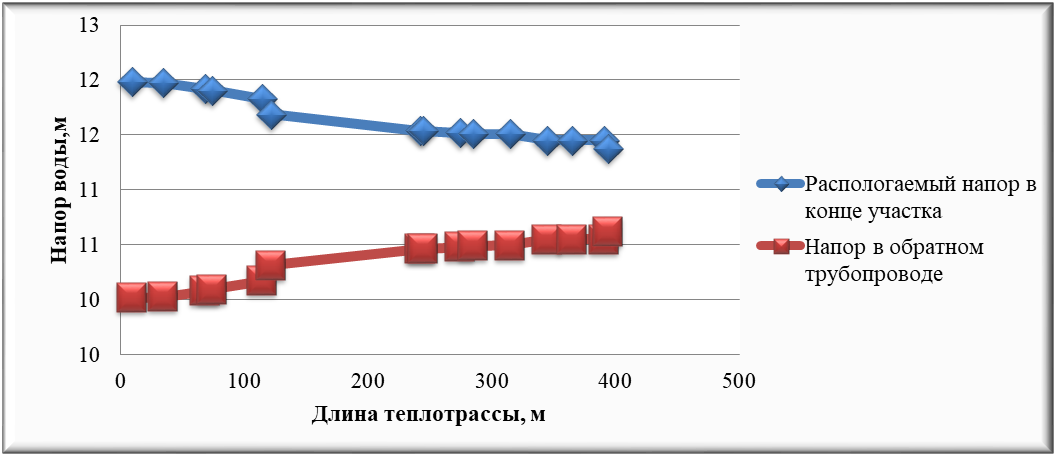 Рисунок 2.5 – Пьезометрический график тепловой сети сельской котельной с. Архангельское
по магистральному выводуТаблица 2.36 – Гидравлический расчет передачи теплоносителя тепловой сети сельской котельной с. Архангельское по магистральному выводу4.4 Выводы о резервах (дефицитах) существующей системы теплоснабжения при обеспечении перспективной тепловой нагрузкиСуществующая система теплоснабжения Архангельского сельского поселения обеспечивает перспективной тепловой нагрузкой потребителей, при этом наблюдается профицит мощности.ГЛАВА 5. Мастер-план развития систем теплоснабжения поселения5.1 Описание вариантов перспективного развития систем теплоснабжения поселения (в случае их изменения относительно ранее принятого варианта развития систем теплоснабжения в утвержденной в установленном порядке схеме теплоснабжения)Мастер-план схемы теплоснабжения выполняется в соответствии с Требованиям к схемам теплоснабжения (Постановление правительства Российской Федерации № 154 от 22 февраля 2012 года). Варианты мастер-плана формируют базу для разработки проектных предложений по новому строительству и реконструкции тепловых сетей для различных вариантов состава энергоисточников, обеспечивающих перспективные балансы спроса на тепловую мощность. Мастер-план схемы теплоснабжения предназначен для описания и обоснования отбора нескольких вариантов ее реализации, из которых будет выбран рекомендуемый вариант. Варианты перспективного развития систем теплоснабжения поселения Программой комплексного развития коммунальной инфраструктуры Архангельского сельского поселения не предусмотрены.5.2 Технико-экономическое сравнение вариантов перспективного развития систем теплоснабжения поселения, городского округа, города федерального значенияВариантам развития систем теплоснабжения предъявляются следующие требования:варианты выбираемые для сравнения должны отвечать обязательным требованиям и кроме того обеспечивать в установленные сроки строительство и сдачу объектов в эксплуатацию, соответствовать требованиям нормативных документов,для правильного выбора проектного решения необходимо обеспечить сопоставимость сравниваемых вариантов.Первой вариант развития систем теплоснабжения: перевооружение существующей муниципальной котельной с. Архангельское.Второй вариант развития систем теплоснабжения: строительство блочно-модульной котельной.Технико-экономическое сравнение перспективного развития систем теплоснабжения Архангельского сельского поселения приведены в таблице.Таблица 2.37 – Технико-экономическое сравнение вариантов развития5.3 Обоснование выбора приоритетного варианта перспективного развития систем теплоснабжения поселения, городского округа, города федерального значения на основе анализа ценовых (тарифных) последствий для потребителейВ рассмотренных вариантах развития системы теплоснабжения потребность произведенной тепловой энергии останется без существенных изменений. Капитальные вложения первого варианта ниже, чем во втором варианте, эксплуатационные расходы первого варианта существенно выше, чем во втором варианте.Приоритетным будет первый вариант перспективного развития систем теплоснабжения. ГЛАВА 6. Существующие и перспективные балансы производительности 
водоподготовительных установок и максимального потребления теплоносителя 
теплопотребляющими установками потребителей, в том числе в аварийных режимахВ соответствии с п. 6.16 СП 124.13330.2012 «Тепловые сети» установка для подпитки системы теплоснабжения на теплоисточнике должна обеспечивать подачу в тепловую сеть в рабочем режиме воду соответствующего качества и аварийную подпитку водой из систем хозяйственно-питьевого или производственного водопроводов.Расход подпиточной воды в рабочем режиме должен компенсировать расчетные (нормируемые) потери сетевой воды в системе теплоснабжения.Расчетные (нормируемые) потери сетевой воды в системе теплоснабжения включают расчетные технологические потери (затраты) сетевой воды и потери сетевой воды с нормативной утечкой из тепловой сети и систем теплопотребления.Среднегодовая утечка теплоносителя (м3/ч) из водяных тепловых сетей должна быть не более 0,25 % среднегодового объема воды в тепловой сети и присоединенных системах теплоснабжения независимо от схемы присоединения (за исключением систем горячего водоснабжения, присоединенных через водоподогреватели). Централизованная система теплоснабжения в сельсовете – закрытого типа. Сезонная норма утечки теплоносителя устанавливается в пределах среднегодового значения.Согласно СП 124.13330.2012 «Тепловые сети» (п.6.16) расчетный расход среднегодовой утечки воды, м3/ч для подпитки тепловых сетей следует принимать 0,25 % фактического объема воды в трубопроводах тепловых сетей и присоединенных к ним системах отопления и вентиляции зданий.Максимальное нормируемое потребление теплоносителя теплопотребляющими установками потребителей в сельсовете равно нулю, так как система теплоснабжения закрытого типа.6.1. Расчетная величина нормативных потерь (в ценовых зонах теплоснабжения - расчетную  величину плановых потерь, определяемых в соответствии с методическими указаниями по разработке схем теплоснабжения) теплоносителя в тепловых сетях 
в зонах действия источников тепловой энергии
Расчетные (нормируемые) потери сетевой воды в системе теплоснабжения включают расчетные технологические потери (затраты) сетевой воды и потери сетевой воды с нормативной утечкой из тепловой сети и систем теплопотребления. Среднегодовая утечка теплоносителя (м3/ч) из водяных тепловых сетей должна быть не более 0,25 % среднегодового объема воды в тепловой сети и присоединенных системах теплоснабжения независимо от схемы присоединения (за исключением систем горячего водоснабжения, присоединенных через водоподогреватели). Централизованная система теплоснабжения в сельском поселении – закрытого типа. Сезонная норма утечки теплоносителя устанавливается в пределах среднегодового значения. Согласно СП 124.13330.2012 «Тепловые сети» (п.6.16) расчетный расход среднегодовой утечки воды, м3/ч для подпитки тепловых сетей следует принимать 0,25 % фактического объема воды в трубопроводах тепловых сетей и присоединенных к ним системах отопления и вентиляции зданий.Таблица 2.38 – Расчетная величина нормативных потерь в тепловых сетях Архангельского сельского поселения6.2 Максимальный и среднечасовой расход теплоносителя (расход сетевой воды) на горячее 
водоснабжение потребителей с использованием открытой системы теплоснабжения в зоне действия каждого источника тепловой энергии, рассчитываемый с учетом прогнозных сроков перевода потребителей, подключенных к открытой системе теплоснабжения (горячего водоснабжения), на закрытую систему горячего водоснабжения
Максимальное нормируемое потребление теплоносителя теплопотребляющими установками потребителей в сельсовете равно нулю, так как система теплоснабжения закрытого типа. Открытые системы теплоснабжения и системы горячего водоснабжения в зоне действия каждого источника тепловой энергии Архангельского сельского поселения отсутствуют. Теплоноситель на горячее водоснабжение потребителей не используется.6.3 Сведения о наличии баков-аккумуляторовВ составе оборудования системы отопления Архангельского сельского поселения от централизованных источников баки-аккумуляторы отсутствуют.6.4 Нормативный и фактический (для эксплуатационного и аварийного режимов) часовой расход подпиточной воды в зоне действия источников тепловой энергии В соответствии с п. 6.16 СП 124.13330.2012 «Тепловые сети» для открытых и закрытых систем теплоснабжения должна предусматриваться дополнительно аварийная подпитка химически не обработанной и не деарированной водой, расход которой принимается в количестве 2% среднегодового объема воды в тепловой сети и присоединенных системах теплоснабжения независимо от схемы присоединения (за исключением систем горячего водоснабжения, присоединенных через водоподогреватели).Перспективные балансы производительности водоподготовительных установок в аварийных режимах работы представлены в таблице 2.39.Таблица 2.39 – Перспективный баланс производительности водоподготовительных установок котельных Архангельского сельского поселенияДинамика производительности водоподготовительных установок и максимального потребления теплоносителя получена на основании прогноза объёмов потребления тепловой энергии абонентами Архангельского сельского поселения на период с 2018 до 2030 г.6.5 Существующий и перспективный баланс производительности водоподготовительных 
установок и потерь теплоносителя с учетом развития системы теплоснабженияТаблица 2.40 – Перспективный баланс производительности водоподготовительных установок котельных Архангельского сельского поселенияДинамика производительности водоподготовительных установок и максимального потребления теплоносителя получена на основании прогноза объёмов потребления тепловой энергии абонентами Архангельского сельского поселения на период с 2018 до 2030 г.ГЛАВА 7. Предложения по строительству, реконструкции и техническому 
перевооружению источников тепловой энергии7.1. Определение условий организации централизованного теплоснабжения, индивидуального 
теплоснабжения, а также поквартирного отопления , которое должно содержать в том числе определение целесообразности или нецелесообразности подключения (технологического присоединения) теплопотребляющей установки к существующей системе централизованного теплоснабжения исходя из недопущения увеличения совокупных расходов в такой системе централизованного теплоснабжения, расчет которых выполняется в порядке, установленном методическими указаниями по разработке схем теплоснабженияПотребители с индивидуальным теплоснабжением – это частные одноэтажные дома с неплотной застройкой, где индивидуальное теплоснабжение жилых домов сохранится на расчетный период. Применение поквартирных систем отопления – систем с разводкой трубопроводов в пределах одной квартиры, обеспечивающая поддержание заданной температуры воздуха в помещениях этой квартиры – не предвидится. 7.2. Обоснование предлагаемых для строительства источников тепловой энергии с 
комбинированной выработкой тепловой и электрической энергии для обеспечения перспективных тепловых нагрузокСтроительство источников тепловой энергии с комбинированной выработкой тепловой и электрической энергии для обеспечения перспективных тепловых нагрузок на расчетный период не планируется.7.3. Обоснование предлагаемых для реконструкции действующих источников тепловой энергии с комбинированной выработкой тепловой и электрической энергии для обеспечения перспективных приростов тепловых нагрузокРеконструкция действующих источников тепловой энергии с комбинированной выработкой тепловой и электрической энергии для обеспечения перспективных тепловых нагрузок на расчетный период не планируется.7.4. Обоснование предлагаемых для реконструкции котельной для выработки электроэнергии в комбинированном цикле на базе существующих и перспективных тепловых нагрузокРеконструкция котельной для выработки электроэнергии в комбинированном цикле на базе существующих и перспективных нагрузок на расчетный период не планируется.7.5. Обоснование предлагаемых для реконструкции котельной с увеличением зоны их действия путем включения в нее зон действия существующих источников тепловой энергииНа территории Архангельского сельского поселения увеличение зоны действия централизованных источников теплоснабжения путем включения в нее зон действия существующих источников тепловой энергии не планируется.7.6 Обоснование предлагаемых для перевода в пиковый режим работы котельной по 
отношению к источникам тепловой энергии с комбинированной выработкой тепловой и 
электрической энергииИсточников тепловой энергии с комбинированной выработкой тепловой и электрической энергии Архангельском сельском поселении нет, перевод в пиковый режим работы котельной не требуется.7.7 Обоснование предложений по расширению зон действия действующих источников тепловой энергии с комбинированной выработкой тепловой и электрической энергииИсточники тепловой энергии с комбинированной выработкой тепловой и электрической энергии в Архангельском сельском поселении отсутствуют.7.8. Обоснование предлагаемых для вывода в резерв и (или) вывода из эксплуатации котельной при передаче тепловых нагрузок на другие источники тепловой энергииПередача тепловых нагрузок на другие источники тепловой энергии на расчетный период не предполагается. Вывод в резерв и (или) вывода из эксплуатации котельной не требуется.7.9 Обоснование организации индивидуального теплоснабжения в зонах застройки поселения 
малоэтажными жилыми зданиямиПокрытие возможной перспективной тепловой на индивидуальное теплоснабжение на расчетный период не предполагается.7.10 Обоснование организации теплоснабжения в производственных зонах на территории 
поселенияОрганизация теплоснабжения в производственных зонах на территории поселения на расчетный период не требуется.7.11 Обоснование перспективных балансов тепловой мощности источников тепловой энергии и теплоносителя и присоединенной тепловой нагрузки в каждой из систем 
теплоснабжения поселения и ежегодное распределение объемов тепловой нагрузки между 
источниками тепловой энергииПерспективная тепловая нагрузка Архангельского сельского поселения не увеличится.7.12 Расчет радиусов эффективного теплоснабжения (зоны действия источников 
тепловой энергии) в каждой из систем теплоснабжения, позволяющий определить условия, при которых подключение теплопотребляющих установок к системе теплоснабжения 
нецелесообразно вследствие увеличения совокупных расходов в указанной системеРадиус эффективного теплоснабжения источников тепловой энергии определяется по методике кандидата технических наук,  Папушкина В. Н. Результаты расчетов представлены в таблице 2.41.Таблица 2.41 – Результаты расчета радиуса теплоснабжения для котельных Архангельского сельского поселенияГЛАВА 8. Предложения по строительству, реконструкции и (или) модернизации 
тепловых сетей и сооружений на них8.1. Реконструкция и (или) модернизация,  строительство тепловых сетей, обеспечивающих 
перераспределение тепловой нагрузки из зон с дефицитом тепловой мощности в зоны с избытком тепловой мощности (использование существующих резервов)Реконструкция и строительство тепловых сетей, обеспечивающих перераспределение тепловой нагрузки из зон с дефицитом тепловой мощности в зоны с избытком тепловой мощности не планируется. Возможные дефициты тепловой мощности на окраинах населенных пунктов планируется покрывать за счет индивидуальных источников теплоснабжения.8.2. Строительство тепловых сетей для обеспечения перспективных приростов тепловой нагрузки под жилищную, комплексную или производственную застройку во вновь осваиваемых районах поселенияСтроительство тепловых сетей для обеспечения перспективных приростов тепловой нагрузки под жилищную, комплексную или производственную застройку во вновь осваиваемых районах поселения не планируется, поскольку эти территории планируется организовывать с индивидуальным теплоснабжением.8.3. Строительство тепловых сетей, обеспечивающих условия, при наличии которых 
существует возможность поставок тепловой энергии потребителям от различных источников тепловой энергии при сохранении надежности теплоснабженияТехническая возможность организации поставок потребителей от различных источников тепловой энергии отсутствует. Строительство новых котельных на расчетный период не предвидится.8.4. Строительство или реконструкция тепловых сетей для повышения эффективности 
функционирования системы теплоснабжения, в том числе за счет перевода котельной в пиковый режим работы или ликвидации котельнойМероприятий не предусмотрено. Предлагается реконструкция изношенной изоляции в период с 2026-2030 гг.8.5. Строительство тепловых сетей для обеспечения нормативной надежности 
теплоснабженияСтроительство тепловых сетей для дублирования нерезервированных участков теплотрасс не предполагается. Длины участков не превышают максимально допустимых нерезервируемых. Обеспечение нормативной надежности теплоснабжения достигается реконструкцией существующих сетей.8.6. Реконструкция и (или) модернизация тепловых сетей с увеличением диаметра трубопроводов для обеспечения перспективных приростов тепловой нагрузкиРеконструкция тепловых сетей с увеличением диаметра трубопроводов не требуется, перспективные приросты тепловой нагрузки на расчетный период предполагаются компенсировать от участков с достаточным диаметром.8.7. Реконструкция и (или) модернизация тепловых сетей, подлежащих замене в связи
 с исчерпанием эксплуатационного ресурсаМероприятий по реконструкции не предусмотрено. Предлагается реконструкция изношенной изоляции в период с 2026-2030 гг.8.8. Строительство и реконструкция и (или) модернизация насосных станцийОбособленные насосные станции, участвующие непосредственно в транспортировке теплоносителя на территории Архангельского сельского поселения отсутствуют. Все насосное оборудование находится в зданиях соответствующей котельной. ГЛАВА 9. Предложения по переводу открытых систем теплоснабжения (горячего водоснабжения) в закрытые системы горячего водоснабжения9.1. Технико-экономическое обоснование предложений по типам присоединенийтеплопотребляющих установок потребителей (или присоединений абонентских вводов) ктепловым сетям, обеспечивающим перевод потребителей, подключенных к открытой системе теплоснабжения (горячего водоснабжения), на закрытую систему горячего водоснабженияИсточники тепловой энергии Архангельского сельского поселения функционируют по закрытой системе теплоснабжения. Присоединения теплопотребляющих установок потребителей к тепловым сетям, обеспечивающим перевод потребителей, подключенных к открытой системе теплоснабжения (горячего водоснабжения), на закрытую систему горячего водоснабжения, до конца расчетного периода не ожидаются.9.2. Выбор и обоснование метода регулирования отпуска тепловой энергии от источниковтепловой энергииОтпуск теплоты на отопление регулируется тремя методами: качественным, количественным, качественно-количественным.При качественном методе изменяют температуру воды, подаваемую в тепловую есть (систему отопления) при неизменном расходе теплоносителя.При количественном методе изменяют расход теплоносителя при неизменной температуре.При качественно-количественном методе одновременно изменяют температуру и расход теплоносителя.В настоящее время отпуск теплоты системам отопления регулируют качественным методом, так как при постоянном расходе воды системы отопления в меньшей степени подвержен разрегулировке.В системах вентиляции для регулирования отпуска теплоты обычно применяют качественный и количественный методы.Отпуск теплоты на ГВС обычно регулируют количественным методом - изменением расхода сетевой воды.Описанные выше методы регулирования в чистом виде применяют только в раздельных системах теплоснабжения, в которых потребители отопления, вентиляции и ГВС обслуживаются от источника теплоты по самостоятельным трубопроводам. В двухтрубных тепловых сетях как наиболее экономичных по капитальным и эксплуатационным затратам, по которым теплоноситель одновременно транспортируется для всех видов потребителей, применяют на источнике теплоты комбинированный метод регулирования.Комбинированное регулирование, состоит из нескольких ступеней, взаимно дополняющих друг друга, создаёт наиболее полное соответствие между отпуском тепла и фактическим теплопотреблением.Центральное регулирование выполняют на ТЭЦ или котельной по преобладающей нагрузке, характерной для большинства абонентов. В городских тепловых сетях такой нагрузкой может быть отопление или совместная нагрузка отопления и ГВС. На ряде технологических предприятий преобладающим является технологическое теплопотребление.Групповое регулирование производится в центральных тепловых пунктах для группы однородных потребителей. В ЦТП поддерживаются требуемые расход и температура теплоносителя, поступающего в распределительные или во внутриквартальные сети.Местное регулирование предусматривается на абонентском вводе для дополнительной корректировки параметров теплоносителя с учетом местных факторов.Индивидуальное регулирование осуществляется непосредственно у теплопотребляющих приборов, например у нагревательных приборов систем отопления, и дополняет другие виды регулирования.Тепловая нагрузка многочисленных абонентов современных систем теплоснабжения неоднородна не только по характеру теплопотребления, но и по параметрам теплоносителя. Поэтому центральное регулирование отпуска тепла дополняется групповым, местным и индивидуальным, т.е. осуществляется комбинированное регулирование.Прерывистое регулирование достигается периодическим отключением систем, т.е. пропусками подачи теплоносителя, в связи с чем, этот метод называется регулирование пропусками.Центральные пропуски возможны лишь в тепловых сетях с однородным потреблением, допускающим одновременные перерывы в подаче тепла. В современных системах теплоснабжения с разнородной тепловой нагрузкой регулирование пропусками используется для местного регулирования.В паровых системах теплоснабжения качественное регулирование не приемлемо ввиду того, что изменение температур в необходимом диапазоне требует большого изменения давления.Центральное регулирование паровых систем производится в основном количественным методом или путём пропусков. Однако периодическое отключение приводит к неравномерному прогреву отдельных приборов и к заполнению системы воздухом. Более эффективно местное или индивидуальное количественное регулирование.9.3. Предложения по реконструкции тепловых сетей для обеспечения передачи тепловой энергии при переходе от открытой системы теплоснабжения (горячего водоснабжения) к закрытой системе горячего водоснабженияОткрытые системы теплоснабжения в Архангельском сельском поселении отсутствуют. Реконструкции тепловых сетей для обеспечения передачи тепловой энергии при переходе от открытой системы теплоснабжения (горячего водоснабжения) к закрытой системе горячего водоснабжения не требуется.9.4. Расчет потребности инвестиций для перевода открытой системы теплоснабжения(горячего водоснабжения) в закрытую систему горячего водоснабженияОткрытые системы теплоснабжения в Архангельском сельском поселении отсутствуют.Инвестиции для перевода открытой системы теплоснабжения (горячего водоснабжения) в закрытую систему горячего водоснабжения не требуются.9.5. Оценку целевых показателей эффективности и качества теплоснабжения в открытойсистеме теплоснабжения (горячего водоснабжения) и закрытой системе горячеговодоснабженияСуществуют следующие недостатки открытой схемы теплоснабжения:повышенные расходы тепловой энергии на отопление и ГВС;высокие удельные расходы топлива и электроэнергии на производство тепловой энергии;повышенные затраты на эксплуатацию котельной и тепловых сетей;не обеспечивается качественное теплоснабжение потребителей из-за больших потерь тепла и количества повреждений на тепловых сетях;повышенные затраты на химводоподготовку;при небольшом разборе вода начинает остывать в трубах.Преимущества открытой системы теплоснабжения: поскольку используются сразу несколько теплоисточников, в случае повреждения на трубопроводе система проявляет живучесть – полной остановки циркуляции не происходит, потребителей длительное время удерживают на затухающей схеме.Гидравлическая взаимосвязь отдельных элементов системы при зависимом подключении отопительных систем и открытого водоразбора с течением времени неизбежно приводит к разрегулировке гидравлического режима работы системы. В большой степени этому способствуют нарушения (в т.ч. сливы теплоносителя со стороны потребителей тепла). В конечном итоге это оказывает отрицательное влияние на качество и стабильность теплоснабжения и снижает эффективность работы теплоисточников, а для потребителей тепла снижается комфортность жилья при одновременном повышении затрат.Независимая схема представляет собой преобразование прямого присоединения контура отопления зданий посредством эжектора в гидравлически разделенное независимое присоединение посредством пластинчатого или кожухотрубного теплообменника и электрического насоса контура отопления здания. Теплообменник горячей воды использует обратную воду отопления для того, чтобы как можно больше понизить температуру обратной воды системы отопления.Температура ГВС будет точно контролироваться и поддерживаться на постоянном уровне 55 оС.Так как холодная вода, подогреваемая до уровня воды ГВС, будет только фильтроваться и не будет обрабатываться химически, стальные трубы будут заменены на пластиковые, которые не подвергаются коррозии.Попытки перевода существующего жилищного фонда с открытой системы теплоснабжения на закрытую показали необходимость значительных капитальных затрат и экономически не оправдываются. Единственным наглядным положительным результатом перевода открытой системы теплоснабжения на закрытую, является улучшение качества горячей воды.9.6. Предложения по источникам инвестицийМероприятия по переводу открытых систем теплоснабжения (горячего водоснабжения) в закрытые системы горячего водоснабжения не запланированы. Инвестиции для этих мероприятий не требуются.ГЛАВА 10. Перспективные топливные балансы10.1 Расчеты по каждому источнику тепловой энергии перспективных максимальных часовых и годовых расходов основного вида топлива для зимнего, летнего и переходного периодов, необходимого для обеспечения нормативного функционирования источников тепловой энергии на территории поселения, городского округаРасчёты перспективных максимальных часовых и годовых расходов топлива для зимнего, летнего и переходного периодов выполнены на основании данных о среднемесячной температуре наружного воздуха, суммарной присоединённой тепловой нагрузке, фактических годовых расходах тепловой энергии и удельных расходах условного топлива по каждому источнику тепловой энергии.Объёмы потребления топлива для существующего источника тепловой энергии для зимнего, летнего и переходного периодов представлены в таблице 2.42.Таблица 2.42 – Расчеты максимальных часовых и годовых расходов основного вида топлива10.2 Расчеты по каждому источнику тепловой энергии нормативных запасов аварийных видов топливаАварийное топливо для котельной Архангельского сельского поселения отсутствует. Информация для расчета нормативных запасов аварийного топлива не предоставлена.10.3 Вид топлива, потребляемый источником тепловой энергии, в том числе с использованием возобновляемых источников энергии и местных видов топлива Основным видом топлива для котельной с. Архангельское является природный газ. Резервное топливо для котельной с. Архангельское отсутствует. Индивидуальные источники тепловой энергии в частных жилых домах в качестве топлива используют природный газ, уголь и дрова. Местным видом топлива в Архангельском сельском поселении являются дрова. Существующие источники тепловой энергии Архангельского сельского поселения не используют местные виды топлива в качестве основного в связи с низким КПД и высокой себестоимостью. Возобновляемые источники энергии в поселении отсутствуют.10.4 Виды топлива (в случае, если топливом является уголь, - вид ископаемого угля в 
соответствии с Межгосударственным стандартом ГОСТ 25543-2013 "Угли бурые, каменные и антрациты. Классификация по генетическим и технологическим параметрам"), их долю и значение низшей теплоты сгорания топлива, используемые для производства тепловой энергии по каждой системе теплоснабжения
Для котельных Архангельского сельского поселения основным и единственным видом топлива является газ. Низшая теплота сгорания топлива и его доля в производстве тепловой энергии по каждой системе теплоснабжения указаны в таблице 2.43.Таблица 2.43 – Виды топлива, используемые для производства тепловой энергии10.5 Преобладающий в поселении вид топлива, определяемый по совокупности всех систем 
теплоснабжения, находящихся в соответствующем поселении
По совокупности всех систем теплоснабжения Архангельского сельского поселения, для источников централизованного теплоснабжения поселения преобладающим видом топлива в поселении является природный газ. В совокупности всех систем теплоснабжения, доля тепловой энергии выработанной при сжигании природного газа  составляет 100%10.6 Приоритетное направление развития топливного баланса поселения В связи с тем, что резервное топливо в котельных Архангельского сельского поселения отсутствует, а газовые котлы не предусматривают использования альтернативного вида топлива, возможным направлением развития топливного баланса, может быть строительство резервных блочно-модульных котельных с использованием в качестве топлива угля, пеллетов, мазута либо другого вида топлива.ГЛАВА 11. Оценка надежности теплоснабжения11.1 Перспективные показатели надежности, определяемые числом нарушений в подаче 
тепловой энергииПлановые значения показателей надежности и качества определяются для каждой теплоснабжающей организации исходя из:средних фактических значений показателей надежности за те расчетные периоды регулирования в пределах долгосрочного периода регулирования, по которым имеются отчетные данные на момент установления плановых значений на следующий долгосрочный период регулирования;динамики улучшения значений показателей (начиная с 2018 года);корректировки в текущем расчетном периоде регулирования (t) плановых значений показателей, установленных на следующий расчетный период регулирования (t+1), с учетом фактических значений показателей за предшествующий расчетный период регулирования (t-1).Таблица 2.44 – Расчет вероятности безотказной работы тепловой сети сельской котельной Архангельского сельского поселенияТаблица 2.45 – Расчет числа нарушений в подаче тепловой энергии тепловой сети Архангельского сельского поселения11.2 Перспективных показатели, определяемые приведенной продолжительностью прекращений подачи тепловой энергииТаблица 2.46 – Расчет приведенной продолжительности прекращений подачи тепловой энергии в тепловой сети Архангельского сельского поселения11.3 Перспективных показателей, определяемые приведенным объемом недоотпуска тепла в
 результате нарушений в подаче тепловой энергииТаблица 2.47 – Приведенный объем недоотпуска тепла в результате нарушений в подаче тепловой энергии в системе теплоснабжения Архангельского сельского поселения11.4 Перспективные показатели, определяемые средневзвешенной величиной отклонений 
температуры теплоносителя, соответствующих отклонениям параметров теплоносителя в результате нарушений в подаче тепловой энергииТаблица 2.48 – Средневзвешенная величина отклонений температуры теплоносителя в системе теплоснабжения Архангельского сельского поселения11.5 Предложения, обеспечивающие надежность систем теплоснабженияС учетом предлагаемых мероприятий по реконструкции тепловых сетей, перспективные показатели надежности теплоснабжения, характеризуют системы теплоснабжения, как надежные.Применение на источниках тепловой энергии рациональных тепловых схем с дублированными связями и новых технологий, обеспечивающих готовность энергетического оборудования, установка резервного оборудования, организация совместной работы нескольких источников тепловой энергии, взаимное резервирование тепловых сетей смежных районов поселения, устройство резервных насосных станций, установка баков-аккумуляторов не требуется.ГЛАВА 12. Обоснование инвестиций в строительство, реконструкцию и техническое перевооружение12.1 Оценка финансовых потребностей для осуществления строительства, реконструкции и технического перевооружения источников тепловой энергии и тепловых сетейВеличина необходимых инвестиций на техническое перевооружение источников тепловой энергии и реконструкцию тепловых сетей представлена в таблице 2.49.Расчет оценки объемов капитальных вложений в строительство, реконструкцию и модернизацию объектов централизованных систем теплоснабжения выполнен при использовании:Сборника укрупненных показателей стоимости строительства по субъектам Российской Федерации в разрезе Федеральных округов за I квартал 2010 г. (с учетом НДС), СБЦП 81-2001-07 Государственный сметный норматив "Справочник базовых цен на проектные работы в строительстве "Коммунальные инженерные сети и сооружения".Согласно сборнику укрупненных показателей стоимости строительства по субъектам Российской Федерации в разрезе Федеральных округов стоимость строительства 1 км тепловой сети в непроходных железобетонных каналах для Челябинской области составляет:для диаметра 100 мм 9 164 тыс.руб.;для диаметра 150 мм 12 556 тыс.руб.;для диаметра 250 мм 25 919 тыс.руб.;для диаметра 350 мм 33 744 тыс.руб.;для диаметра 500 мм 49 783 тыс.руб.Таблица 2.49 – Оценка стоимости основных мероприятий и величины необходимых капитальных вложений в строительство и реконструкцию объектов централизованных систем теплоснабжения12.2 Предложения по источникам инвестиций, обеспечивающих финансовые потребностиОбщий объём необходимых инвестиций в осуществление варианта развития системы теплоснабжения складывается из суммы инвестиционных затрат в предлагаемые мероприятия по теплоисточникам и тепловым сетям, требуемых оборотных средств и средств, необходимых для обслуживания долга (в случае финансирования за счёт заёмных средств).При этом следует учитывать, что финансовые потребности участников, направленные на реализацию мероприятий по новому строительству, техническому перевооружению и реконструкции, подлежат обязательному исполнению в объеме:фактически начисленных амортизационных отчислений, учитываемых в тарифнобалансовых решениях;соответствующих условиям заключенных (действующих) договоров на подключение к сетям инженерно-технического обеспечения, а также параметров технических условий, которые будут запрошены в рамках площадок, утвержденных в документах территориального планирования;пропорционально объему фактической реализации товарной продукции в случае если установленные тарифы предусматривают возмещение затрат на реализацию инвестиционных программ организаций, осуществляющих регулируемые виды деятельности в сфере теплоснабжения - согласно установленному уровню затрат в структуре тарифов.Источниками финансирования мероприятий по котельным и тепловым сетям приняты:ООО «Импульс»:Средства бюджета.12.3 Расчеты эффективности инвестицийПоказатель эффективности реализации мероприятий приведенный в таблице 2.50 рассчитан при условии обеспечения рентабельности мероприятий инвестиционной программы со средним сроком окупаемости 8 лет.Таблица 2.50 – Расчеты эффективности инвестицийЭкономический эффект мероприятий достигается за счет сокращения аварий – издержек на их ликвидацию, снижения потерь теплоносителя и потребления энергии котельной.12.4 Расчеты ценовых последствий для потребителей при реализации программ строительства, реконструкции и технического перевооружения систем теплоснабженияМероприятия, предусмотренные схемой теплоснабжения, инвестируются из бюджетов поселения и района. Компенсацию единовременных затраты, необходимых для реконструкции сетей, предполагается включать в тариф на тепло.ГЛАВА 13. Индикаторы развития систем теплоснабжения поселенияИндикаторы развития систем теплоснабжения Архангельского сельского поселения на весь расчетный период приведены в таблице 2.51.Таблица 2.51 – Индикаторы развития систем теплоснабжения Архангельского сельского поселенияГЛАВА 14. Ценовые (тарифные) последствия14.1 Тарифно-балансовые расчетные модели теплоснабжения потребителей по каждой системе теплоснабженияПоказатели тарифно-балансовой модели по каждой системе теплоснабжения приведены в таблице 2.52.Таблица 2.52 – Показатели тарифно-балансовой модели по каждой системе теплоснабжения14.2 Тарифно-балансовые расчетные модели теплоснабжения потребителей по каждой единойтеплоснабжающей организацииПоказатели тарифно-балансовой модели по каждой теплоснабжающей организации приведены в таблице 2.53.Таблица 2.53 – Показатели тарифно-балансовой модели по каждой системе теплоснабжения14.3 Результаты оценки ценовых (тарифных) последствий реализации проектов схемытеплоснабжения на основании разработанных тарифно-балансовых моделейОсновные параметры формирования тарифов:тариф ежегодно формируется и пересматривается;в необходимую валовую выручку для расчета тарифа включаются экономически обоснованные эксплуатационные затраты;исходя из утвержденных финансовых потребностей реализации проектов схемы, в течение установленного срока возврата инвестиций в тариф включается инвестиционная составляющая, складывающаяся из амортизации по объектам инвестирования и расходов на финансирование реализации проектов схемы из прибыли с учетом возникающих налогов;тарифный сценарий обеспечивает финансовые потребности планируемых проектов схемы и необходимость выполнения финансовых обязательств перед финансирующими организациями;для обеспечения доступности услуг потребителям должны быть выработаны меры сглаживания роста тарифов при инвестировании.Таким образом, в рамках этой финансовой модели: тариф ежегодно пересматривается или индексируется, но исходя из утвержденной инвестиционной программы; определен долгосрочный период, в течение которого в тариф включается обоснованная инвестиционная составляющая, обеспечивающая финансовые потребности инвестиционной программы. При этом тарифное регулирование становится более предсказуемым и обеспечивает финансирование производственной деятельности организации коммунального комплекса по поставкам тепловой энергии и инвестиционной деятельности в рамках утвержденной инвестиционной программы.В большинстве случаев источниками финансирования инвестиционной программы в коммунальной сфере являются заемные средства (не менее 80% инвестиционных затрат), привлекаемые на срок 5-6 лет; тарифное сглаживание может быть обеспечено также постепенным «нагру-жением» тарифа инвестиционной составляющей, которая обеспечивает возврат и обслуживание привлеченных займов; при этом должен быть предусмотрен и согласован с банком индивидуальный график возврата займов неравными долями; это непривычно для банков, но достижимо и является самой эффективной и доступной мерой по сглаживанию тарифных последствий инвестирования; такая схема позволяет осуществить капитальные вложения (реконструкцию) в сжатые сроки, растянуть возврат инвестиций на 6-8 лет и обеспечить рост тарифной нагрузки на потребителей ежегодно на уровне 15-22% (после этого срока тариф снижается на величину порядка 20-30%).ГЛАВА 15. Реестр единых теплоснабжающих организаций15.1 Реестр систем теплоснабжения, содержащий перечень теплоснабжающих организаций,действующих в каждой системе теплоснабжения, расположенных в границах поселенияТаблица 2.54 – Реестр систем теплоснабжения, содержащий перечень теплоснабжающих организаций15.2 Реестр единых теплоснабжающих организаций, содержащий перечень систем 
теплоснабжения, входящих в состав единой теплоснабжающей организацииТаблица 2.55 – Реестр единых теплоснабжающих организаций, содержащий перечень систем теплоснабжения15.3 Основания, в том числе критерии, в соответствии с которыми теплоснабжающаяорганизация определена единой теплоснабжающей организациейКритерии и порядок определения единой теплоснабжающей организации установлены в Правилах организации теплоснабжения в Российской Федерации, утвержденных Постановлением Правительства Российской Федерации от 08.08.2012 г.№808 «Об организации теплоснабжения в Российской Федерации и внесении изменений в некоторые законодательные акты Правительства Российской Федерации» (далее – ПП РФ №808 от 08.08.2012 г.)Для присвоения организации статуса ЕТО на территории городского поселения организации, владеющие на праве собственности или ином законном основании источниками тепловой энергии и (или) тепловыми сетями, подают в уполномоченный орган в течение одного месяца с даты опубликования (размещения) в установленном порядке проекта схемы теплоснабжения заявку на присвоение статуса ЕТО с указанием зоны ее деятельности.Уполномоченные органы обязаны в течение трех рабочих дней, с даты окончания срока для подачи заявок разместить сведения о принятых заявках на сайте поселения, на сайте соответствующего субъекта Российской Федерации в информационно-телекоммуникационной сети «Интернет» (далее – официальный сайт).В случае если в отношении одной зоны деятельности ЕТО подана 1 заявка от лица, владеющего на праве собственности или ином законном основании источниками тепловой энергии и (или) тепловыми сетями в соответствующей зоне деятельности ЕТО, то статус ЕТО присваивается указанному лицу. В случае, если в отношении одной зоны деятельности подано несколько заявок от лиц, владеющих на праве собственности или ином законном основании источниками тепловой энергии и (или) тепловыми сетями в соответствующей зоне деятельности ЕТО, уполномоченный орган присваивает статус ЕТО в соответствии с пунктами 7-10 ПП РФ №808 от 08.08.2012 г.Согласно п.7 ПП РФ №808 от 08.08.2012 г. устанавливаются следующие критерии определения ЕТО:владение на праве собственности или ином законном основании источниками тепловой энергии с наибольшей рабочей тепловой мощностью и (или) тепловыми сетями с наибольшей емкостью в границах зоны деятельности ЕТО; размер собственного капитала;  способность в лучшей мере обеспечить надежность теплоснабжения в соответствующей системе теплоснабжения. Для определения указанных критериев уполномоченный орган при разработке схемы теплоснабжения вправе запрашивать у теплоснабжающих и теплосетевых организаций соответствующие сведения. В случае если заявка на присвоение статуса ЕТО подана организацией, которая владеет на праве собственности или ином законном основании источниками тепловой энергии с наибольшей рабочей тепловой мощностью и тепловыми сетями с наибольшей емкостью в границах зоны деятельности ЕТО, статус ЕТО присваивается данной организации. Показатели рабочей мощности источников тепловой энергии и емкости тепловых сетей определяются на основании данных схемы (проекта схемы) теплоснабжения поселения. В случае если заявки на присвоение статуса ЕТО поданы от организации, которая владеет на праве собственности или ином законном основании источниками тепловой энергии с наибольшей рабочей тепловой мощностью, и от организации, которая владеет на праве собственности или ином законном основании тепловыми сетями с наибольшей емкостью в границах зоны деятельности ЕТО, статус ЕТО присваивается той организации из указанных, которая имеет наибольший размер собственного капитала. В случае если размеры собственных капиталов этих организаций различаются не более чем на 5 процентов, статус ЕТО присваивается организации, способной в лучшей мере обеспечить надежность теплоснабжения в соответствующей системе теплоснабжения.Определение статуса ЕТО для проектируемых зон действия планируемых к строительству источников тепловой энергии, должно быть выполнено в ходе актуализации схемы теплоснабжения.Обязанности ЕТО установлены ПП РФ №808 от 08.08.2012. В соответствии с п.12 данного постановления ЕТО обязан: заключать и исполнять договоры теплоснабжения с любыми обратившимися к ней потребителями тепловой энергии, теплопотребляющие установки которых находятся в данной системе теплоснабжения при условии соблюдения указанными потребителями выданных им в соответствии с законодательством о градостроительной деятельности технических условий подключения к тепловым сетям;заключать  и  исполнять  договоры  поставки  тепловой  энергии (мощности) и  (или) теплоносителя в отношении объема тепловой нагрузки, распределенной в соответствии со схемой теплоснабжения; Границы зоны деятельности ЕТО в соответствии с п.19 «Правил организации теплоснабжения» могут быть изменены в следующих случаях: подключение к системе теплоснабжения новых теплопотребляющих установок, источников тепловой энергии или тепловых сетей, или их отключение от системы теплоснабжения; технологическое объединение или разделение систем теплоснабжения. Сведения об изменении границ зон деятельности ЕТО, а также сведения о присвоении другой организации статуса ЕТО подлежат внесению в схему теплоснабжения при ее актуализации. Согласно п.4 ПП РФ от 08.08.2012 г. №808 в проекте  Схемы теплоснабжения должны быть определены границы зоны (зон) деятельности ЕТО (организаций). Границы зон деятельности ЕТО (организаций) определяются границами системы теплоснабжения. В случае если на территории поселения существуют несколько систем теплоснабжения, уполномоченные органы вправе: определить ЕТО (организации) в каждой из систем теплоснабжения, расположенных в границах поселения определить на несколько систем теплоснабжения ЕТО.15.4 Заявки теплоснабжающих организаций, поданные в рамках разработки проекта схемы 
теплоснабжения (при их наличии), на присвоение статуса единой теплоснабжающей 
организации Статус единой теплоснабжающей организации теплоснабжающей организации решением федерального органа исполнительной власти (в отношении городов с населением 500 тысяч человек и более) или органа местного самоуправления при утверждении схемы теплоснабжения поселения, городского округа. В случае, если на территории поселения, городского округа существуют несколько систем теплоснабжения, уполномоченные органы вправе: определить единую теплоснабжающую организацию в каждой из систем теплоснабжения, расположенных в границах поселения, городского округа; определить на несколько систем теплоснабжения единую теплоснабжающую организацию. Для присвоения организации статуса единой теплоснабжающей организации на территории поселения, городского округа лица, владеющие на праве собственности или ином законном основании источниками тепловой энергии и (или) тепловыми сетями, подают в уполномоченный орган в течение 1 месяца с даты опубликования сообщения, заявку на присвоение организации статуса единой теплоснабжающей организации с указанием зоны ее деятельности. К заявке прилагается бухгалтерская отчетность, составленная на последнюю отчетную дату перед подачей заявки, с отметкой налогового органа о ее принятии. В случае если в отношении одной зоны деятельности единой теплоснабжающей организации подана 1 заявка от лица, владеющего на праве собственности или ином законном основании источниками тепловой энергии и (или) тепловыми сетями в соответствующей зоне деятельности единой теплоснабжающей организации, то статус единой теплоснабжающей организации присваивается указанному лицу. В случае если в отношении одной зоны деятельности единой теплоснабжающей организации подано несколько заявок от лиц, владеющих на праве собственности или ином законном основании источниками тепловой энергии и (или) тепловыми сетями в соответствующей зоне деятельности единой теплоснабжающей организации.15.5 Описание границ зон деятельности единой теплоснабжающей организации 
(организаций)
Сфера теплоснабжения Архангельского сельского поселения состоит из одной зоны теплоснабжения.В качестве ЕТО в зоне Архангельского сельского поселения выбрано ООО «Импульс».ГЛАВА 16. Реестр проектов схемы теплоснабжения16.1 Перечень мероприятий по строительству, реконструкции или техническомуперевооружению и (или) модернизации источников тепловой энергииЗапланированы следующие мероприятия по реконструкции источников тепловой энергии:установка системы диспетчерского контроля.16.2 Перечень мероприятий по строительству, реконструкции и техническому перевооружению и (или) модернизации тепловых сетей и сооружений на нихЗапланированы следующие мероприятия по строительству и тепловых сетей:замена изношенных участков тепловой сети.16.3 Перечень мероприятий, обеспечивающих переход от открытых систем теплоснабжения (горячего водоснабжения) на закрытые системы горячего водоснабженияДо конца расчетного периода мероприятий, обеспечивающих переход от открытых систем теплоснабжения (горячего водоснабжения) на закрытые системы горячего водоснабжения, не запланировано.ГЛАВА 17. Замечания и предложения к проекту схемы теплоснабжения 17.1 Перечень всех замечаний и предложений, поступивших при разработке, утверждении иактуализации схемы теплоснабженияПри разработке, утверждении и актуализации схемы теплоснабжения особые предложения не поступили.17.2 Ответы разработчиков проекта схемы теплоснабжения на замечания и предложенияПри разработке, утверждении и актуализации схемы теплоснабжения особые предложения не поступили.17.3 Перечень учтенных замечаний и предложений, а также реестр изменений, внесенных вразделы схемы теплоснабжения и главы обосновывающих материалов к схеме теплоснабженияПри актуализации схемы теплоснабжения особые предложения не поступили.ГЛАВА 18. Сводный том изменений, выполненных в доработанной и (или) актуализированной схеме теплоснабжения В актуализированной схеме теплоснабжения внесены изменения в протяженности участков тепловых сетей, их диаметров, произведен перерасчет гидравлических режимов, в связи с изменившийся установленной мощностью. Предложены варианты перспективного развития систем теплоснабжения.Приложение Графическая часть схемы теплоснабжения Архангельского сельского поселения Сосновского муниципального района Челябинской области№ п/пОбслуживающая организацияОтапливаемые объектыПлощадь, м2Отопление Гкал/час12345с. АрхангельскоеСельская котельнаяс. АрхангельскоеСельская котельнаяс. АрхангельскоеСельская котельнаяс. АрхангельскоеСельская котельнаяс. АрхангельскоеСельская котельная1ООО «Импульс»Гараж1780,0082ООО «Импульс»Детский сад4890,0223ООО «Импульс»Клуб4890,0224ООО «Импульс»Школа22160,0985ООО «Импульс»Почта64,70,003Всего:Всего:Всего:3 436,70,153ПоказательПлощадь строительных фондовПлощадь строительных фондовПлощадь строительных фондовПлощадь строительных фондовПлощадь строительных фондовПлощадь строительных фондовПлощадь строительных фондовПлощадь строительных фондовПлощадь строительных фондовПоказательСуществующаяПерспективнаяПерспективнаяПерспективнаяПерспективнаяПерспективнаяПерспективнаяПерспективнаяПерспективнаяГод201820192020202120222023202420252026-203012345678910многоквартирные дома, м²000000000многоквартирные дома (прирост), м²000000000жилые дома, м²000000000жилые дома (прирост), м²000000000общественные здания, м²3 258,73 258,73 258,73 258,73 258,73 258,73 258,73 258,73 258,7общественные здания (прирост), м²000000000производственные здания и промышленные предприятия, м²178178178178178178178178178производственные здания и промышленные предприятий (прирост), м²000000000Всего строительных 
фондов, м²3 436,73 436,73 436,73 436,73 436,73 436,73 436,73 436,73 436,7ГодПотреблениеГодПотребление201820192020202120222023202420252026-20301234567891011с. АрхангельскоеСельская котельнаяс. АрхангельскоеСельская котельнаяс. АрхангельскоеСельская котельнаяс. АрхангельскоеСельская котельнаяс. АрхангельскоеСельская котельнаяс. АрхангельскоеСельская котельнаяс. АрхангельскоеСельская котельнаяс. АрхангельскоеСельская котельнаяс. АрхангельскоеСельская котельнаяс. АрхангельскоеСельская котельнаяс. АрхангельскоеСельская котельнаяТепловая энергия (мощности), Гкал/часотопление0,1530,1530,1530,1530,1530,1530,1530,1530,153Тепловая энергия (мощности), Гкал/часприрост нагрузки на отопление000000000Тепловая энергия (мощности), Гкал/часГВС000000000Тепловая энергия (мощности), Гкал/часприрост нагрузки на ГВС000000000Тепловая энергия (мощности), Гкал/часвентиляция000000000Тепловая энергия (мощности), Гкал/часприрост нагрузки на вентиляцию000000000Тепловая энергия (мощности), Гкал/частепловые потери0,0360,0360,0360,0360,0360,0360,0360,0360,036ВсегоВсего0,1890,1890,1890,1890,1890,1890,1890,1890,189ПоказательСредневзвешенная плотность тепловой нагрузки, Гкал/ч/м2*106Средневзвешенная плотность тепловой нагрузки, Гкал/ч/м2*106Средневзвешенная плотность тепловой нагрузки, Гкал/ч/м2*106Средневзвешенная плотность тепловой нагрузки, Гкал/ч/м2*106Средневзвешенная плотность тепловой нагрузки, Гкал/ч/м2*106Средневзвешенная плотность тепловой нагрузки, Гкал/ч/м2*106Средневзвешенная плотность тепловой нагрузки, Гкал/ч/м2*106Средневзвешенная плотность тепловой нагрузки, Гкал/ч/м2*106Средневзвешенная плотность тепловой нагрузки, Гкал/ч/м2*106ПоказательСущес твующаяПерспективнаяПерспективнаяПерспективнаяПерспективнаяПерспективнаяПерспективнаяПерспективнаяПерспективнаяГод201820192020202120222023202420252026-203012345678910с. Архангельскоес. Архангельскоес. Архангельскоес. Архангельскоес. Архангельскоес. Архангельскоес. Архангельскоес. Архангельскоес. Архангельскоес. АрхангельскоеСельская котельная0,1010,1010,1010,1010,1010,1010,1010,1010,101Итого, значение по территории с. Архангельское0,1010,1010,1010,1010,1010,1010,1010,1010,101Итого, значение по 
территории поселения0,1010,1010,1010,1010,1010,1010,1010,1010,101Населенный пунктПлощадь территории, ГаЗона действия с централизованными источниками тепловой энергии, ГаЗона с централизованными источниками тепловой энергии, %с. Архангельское152,32,41,58Всего152,32,41,58Источник теплоснабженияЗначения установленной тепловой мощности основного оборудования источника, Гкал/часЗначения установленной тепловой мощности основного оборудования источника, Гкал/часЗначения установленной тепловой мощности основного оборудования источника, Гкал/часЗначения установленной тепловой мощности основного оборудования источника, Гкал/часЗначения установленной тепловой мощности основного оборудования источника, Гкал/часЗначения установленной тепловой мощности основного оборудования источника, Гкал/часЗначения установленной тепловой мощности основного оборудования источника, Гкал/часЗначения установленной тепловой мощности основного оборудования источника, Гкал/часЗначения установленной тепловой мощности основного оборудования источника, Гкал/часИсточник теплоснабженияСуществующаяПерспективная Перспективная Перспективная Перспективная Перспективная Перспективная Перспективная Перспективная Источник теплоснабжения201820192020202120222023202420252026-2030Сельская 
котельная 
с. Архангельское0,80,80,80,80,80,80,80,80,8Источник теплоснабженияПараметрСуще-
ствующиеПерспективныеПерспективныеПерспективныеПерспективныеПерспективныеПерспективныеПерспективныеПерспективныеИсточник теплоснабженияГод201820192020202120222023202420252026-20301234567891011Сельская 
котельная 
с. АрхангельскоеОбъемы мощности, нереализуемые по тех причинам, Гкал/час000000000Сельская 
котельная 
с. АрхангельскоеРасполагаемая мощность, Гкал/час0,80,80,80,80,80,80,80,80,8Источник теплоснабженияЗатраты тепловой мощности на собственные и хозяйственные нужды источников тепловой энергии, Гкал/часЗатраты тепловой мощности на собственные и хозяйственные нужды источников тепловой энергии, Гкал/часЗатраты тепловой мощности на собственные и хозяйственные нужды источников тепловой энергии, Гкал/часЗатраты тепловой мощности на собственные и хозяйственные нужды источников тепловой энергии, Гкал/часЗатраты тепловой мощности на собственные и хозяйственные нужды источников тепловой энергии, Гкал/часЗатраты тепловой мощности на собственные и хозяйственные нужды источников тепловой энергии, Гкал/часЗатраты тепловой мощности на собственные и хозяйственные нужды источников тепловой энергии, Гкал/часЗатраты тепловой мощности на собственные и хозяйственные нужды источников тепловой энергии, Гкал/часЗатраты тепловой мощности на собственные и хозяйственные нужды источников тепловой энергии, Гкал/часИсточник теплоснабженияСуществующаяПерспективнаяПерспективнаяПерспективнаяПерспективнаяПерспективнаяПерспективнаяПерспективнаяПерспективнаяИсточник теплоснабжения201820192020202120222023202420252026-2030Сельская 
котельная 
с. Архангельское0,0040,0040,0040,0040,0040,0040,0040,0040,004Источник теплоснабженияЗначение тепловой мощности источников тепловой энергии нетто, Гкал/часЗначение тепловой мощности источников тепловой энергии нетто, Гкал/часЗначение тепловой мощности источников тепловой энергии нетто, Гкал/часЗначение тепловой мощности источников тепловой энергии нетто, Гкал/часЗначение тепловой мощности источников тепловой энергии нетто, Гкал/часЗначение тепловой мощности источников тепловой энергии нетто, Гкал/часЗначение тепловой мощности источников тепловой энергии нетто, Гкал/часЗначение тепловой мощности источников тепловой энергии нетто, Гкал/часЗначение тепловой мощности источников тепловой энергии нетто, Гкал/часИсточник теплоснабженияСуществующаяПерспективнаяПерспективнаяПерспективнаяПерспективнаяПерспективнаяПерспективнаяПерспективнаяПерспективнаяИсточник теплоснабжения201820192020202120222023202420252026-2030Сельская 
котельная 
с. Архангельское0,7960,7960,7960,7960,7960,7960,7960,7960,796Источник теплоснабженияПараметрСуществующиеПерспективныеПерспективныеПерспективныеПерспективныеПерспективныеПерспективныеПерспективныеПерспективныеИсточник теплоснабженияГод201820192020202120222023202420252026-20301234567891011Сельская 
котельная 
с. АрхангельскоеПотери тепловой энергии при её передаче по тепловым сетям, Гкал/час0,3620,3620,3620,3620,3620,3620,3620,3620,362Сельская 
котельная 
с. АрхангельскоеПотери теплопередачей через теплоизоляционные конструкции теплопроводов, Гкал/ час0,030,030,030,030,030,030,030,030,03Сельская 
котельная 
с. АрхангельскоеПотери теплоносителя, Гкал/ час0,070,070,070,070,070,070,070,070,07Источник теплоснабженияЗначение затрат тепловой мощности на хозяйственные нужды тепловых сетей, Гкал/часЗначение затрат тепловой мощности на хозяйственные нужды тепловых сетей, Гкал/часЗначение затрат тепловой мощности на хозяйственные нужды тепловых сетей, Гкал/часЗначение затрат тепловой мощности на хозяйственные нужды тепловых сетей, Гкал/часЗначение затрат тепловой мощности на хозяйственные нужды тепловых сетей, Гкал/часЗначение затрат тепловой мощности на хозяйственные нужды тепловых сетей, Гкал/часЗначение затрат тепловой мощности на хозяйственные нужды тепловых сетей, Гкал/часЗначение затрат тепловой мощности на хозяйственные нужды тепловых сетей, Гкал/часЗначение затрат тепловой мощности на хозяйственные нужды тепловых сетей, Гкал/часИсточник теплоснабженияСуществующаяПерспективнаяПерспективнаяПерспективнаяПерспективнаяПерспективнаяПерспективнаяПерспективнаяПерспективнаяИсточник теплоснабжения201820192020202120222023202420252026-2030Сельская 
котельная 
с. Архангельское0,000,000,000,000,000,000,000,000,00Источник теплоснабженияЗначения существующей и перспективной резервной тепловой мощности источников теплоснабжения, Гкал/часЗначения существующей и перспективной резервной тепловой мощности источников теплоснабжения, Гкал/часЗначения существующей и перспективной резервной тепловой мощности источников теплоснабжения, Гкал/часЗначения существующей и перспективной резервной тепловой мощности источников теплоснабжения, Гкал/часЗначения существующей и перспективной резервной тепловой мощности источников теплоснабжения, Гкал/часЗначения существующей и перспективной резервной тепловой мощности источников теплоснабжения, Гкал/часЗначения существующей и перспективной резервной тепловой мощности источников теплоснабжения, Гкал/часЗначения существующей и перспективной резервной тепловой мощности источников теплоснабжения, Гкал/часЗначения существующей и перспективной резервной тепловой мощности источников теплоснабжения, Гкал/часИсточник теплоснабженияСуществующаяПерспективнаяПерспективнаяПерспективнаяПерспективнаяПерспективнаяПерспективнаяПерспективнаяПерспективнаяИсточник теплоснабжения201820192020202120222023202420252026-2030Сельская 
котельная 
с. Архангельское0,6070,6070,6070,6070,6070,6070,6070,6070,607Год201820192020202120222023202420252026-2030Сельская котельная 
с. АрхангельскоеСельская котельная 
с. АрхангельскоеСельская котельная 
с. АрхангельскоеСельская котельная 
с. АрхангельскоеСельская котельная 
с. АрхангельскоеСельская котельная 
с. АрхангельскоеСельская котельная 
с. АрхангельскоеСельская котельная 
с. АрхангельскоеСельская котельная 
с. АрхангельскоеСельская котельная 
с. АрхангельскоеТепловая нагрузка потребителей, Гкал/час0,1530,1530,1530,1530,1530,1530,1530,1530,153Источник тепловой энергиис. АрхангельскоеСельская котельная12Площадь зоны действия источника, км20,024Количество абонентов, шт.5Среднее количество абонентов на единицу 
площади, 1/км2208,33Материальная характеристика тепловой сети, м235,60Расчётная стоимость тепловой сети, млн. руб.0,3192Всего стоимость ТС с учётом 30% надбавки на запорно-регулирующую аппаратуру + проект, млн. руб.0,5107Удельная стоимость материальной характеристики, руб./м214 305,10Суммарная присоединённая нагрузка, Гкал/ч0,153Тепловая плотность зоны действия источника, Гкал/ч-км26,38Расчётный перепад температур теплоносителя, °С25Длина ТС от источника до самого 
удалённого потребителя, км0,359Радиус эффективного теплоснабжения, км7,67ГодВеличина201820192020202120222023202420252026-2030Сельская котельная 
с. АрхангельскоеСельская котельная 
с. АрхангельскоеСельская котельная 
с. АрхангельскоеСельская котельная 
с. АрхангельскоеСельская котельная 
с. АрхангельскоеСельская котельная 
с. АрхангельскоеСельская котельная 
с. АрхангельскоеСельская котельная 
с. АрхангельскоеСельская котельная 
с. АрхангельскоеСельская котельная 
с. Архангельскоепроизводительность водоподготовительных установок, м3/ч0,90,90,90,90,90,90,90,90,9потребление теплоносителя, м3/ч0,0220,0220,0220,0220,0220,0220,0220,0220,022максимальное потребление теплоносителя теплопотребляющими установками потребителей, м3/ч---------ГодВеличина201820192020202120222023202420252026-2030Сельская котельная 
с. АрхангельскоеСельская котельная 
с. АрхангельскоеСельская котельная 
с. АрхангельскоеСельская котельная 
с. АрхангельскоеСельская котельная 
с. АрхангельскоеСельская котельная 
с. АрхангельскоеСельская котельная 
с. АрхангельскоеСельская котельная 
с. АрхангельскоеСельская котельная 
с. АрхангельскоеСельская котельная 
с. Архангельскоепроизводительность водоподготовительных установок в аварийных режимах работы, м3/ч0,5860,5860,5860,5860,5860,5860,5860,5860,586ПараметрЗначение в течение годаЗначение в течение годаЗначение в течение годаЗначение в течение годаЗначение в течение годаЗначение в течение годаЗначение в течение годаЗначение в течение годаЗначение в течение годаЗначение в течение годаЗначение в течение годаЗначение в течение годаМесяц12345678910111212345678910111213Среднемесячная и годовая температура воздуха, °С-14,1-12,5-4,84,712,118,319,317,110,94,1-5,2-11,1Температура воды, подаваемой в отопительную систему, °С91,7789,9880,9568,9358,870,000,000,0060,5569,7281,4488,39Температура сетевой воды в обратном трубопроводе, °С67,9766,7960,9052,9345,790,000,000,0047,0253,4661,2265,75Разница температур, °С23,8023,1920,0516,0113,080,000,000,0013,5216,2620,2222,64Отпуск тепла сельской котельной Архангельского сельского поселения89,4787,1975,3960,1849,160,000,000,0050,8461,1276,0385,13Источник тепловой энергииВид топливаЭтап (год)Этап (год)Этап (год)Этап (год)Этап (год)Этап (год)Этап (год)Этап (год)Этап (год)Источник тепловой энергииВид топлива201820192020202120222023202420252026-2030Сельская 
котельная 
с. Архангельскоеосновное (газ), тыс.м384,384,384,384,384,384,384,384,3421,5НаименованиеисточникаВид топливаПоказательЗначениеРазмерность12345Сельская котельнаяГазНизшая теплота сгорания топлива Q8020ккал/нм3Сельская котельнаяГазДоля топлива, 
в выработке тепловой энергии100%Наименование 
котельнойНаименование организацииИННЮридический/почтовый адресСельскаякотельнаяООО «Импульс»5504142719456536 Челябинская область, Сосновский район,  с. Архангельское,
 ул. Центральная, 47Б№п/пИндикаторЕд.
измСуществующаяПерспективная1Площадь жилого фонда с централизованным отоплением Архангельского сельского поселениям23 436,73 436,72Население:с. Архангельскоечел.9191 0113Присоединённая тепловая нагрузкаГкал/час0,1530,1534Коэффициент использования установленной тепловой мощности0,240,245Технологические потери тепловой энергии Гкал/час0,0360,0366Количество нарушений в подаче тепловой энергииЕд.--7Расход топливатыс. м384,384,3ИсточникНаименование оборудованияТип, маркаКол-во,шт.Сельская 
котельная 
с. АрхангельскоеВодогрейный котелOLB-40002Сельская 
котельная 
с. АрхангельскоеНасос котлового контураPH-251E2Сельская 
котельная 
с. АрхангельскоеНасос сетевого контураTOP-Z-801Сельская 
котельная 
с. АрхангельскоеНасос сетевого контураWV-202-EM1Сельская 
котельная 
с. АрхангельскоеНасос сетевого контура«Гейзер»1№ 
п/пНаименование показателяРазмерностьЗначение1Теплопроизводительность котлаМкал/час (кВт)465 (400)2Номинальное давление водыМПа (кгс/см2)0,6 (6)3Температура водына входе°С70на выходе°С904Гидравлическое сопротивлениеПа605Водяной объемм30,356Топливо проектноегазгаз7К.П.Д. котла на проектном%918Температура уходящих газов проектное°С2009Аэродинамическое сопротивлениеПа21710Расход топлива проектноенм3/час5411Габариты котла в изоляции (рисунок 2.1):Длина, Амм1 900Ширина, Вмм1 270Высота, Смм2 10012Присоединение: вход/ выход, Думм100/10013Вес котлакг1 22014Срок службылетНе менее 20ИсточникНаименование оборудованияКол-во,шт.Установленная тепловая мощность, Гкал/чСельская котельная 
с. Архангельское OLB-400020,8ИсточникНаименование оборудованияУстановленная тепловая мощность, Гкал/чРасполагаемая тепловая мощность котла, Гкал/чОграничениетепловоймощности,Гкал/чСельская котельная 
с. Архангельское OLB-40000,40,40Сельская котельная 
с. Архангельское OLB-40000,40,40ИТОГОИТОГО0,80,80ИсточникУстановленная тепловая мощность, Гкал/чНа собственные и хозяйственные нужды Гкал/чТепловая мощность нетто, Гкал/чСельская котельная 
с. Архангельское 0,80,0040,796ИсточникГод ввода котельной в экспл.Год ввода котлов в экспл.Возраст на 01.2019, лет%износаГод последнего освидетельствованияГод очередного освидетельствования1234567Сельская 
котельная 
с. Архангельское 2011201181120172020Наименование источника 
теплаУстановленная тепловая мощность, Гкал/чНагрузка, в т.ч. потери, Гкал/чСреднегодовая загрузка оборудования, %Сельская котельная 
с. Архангельское 0,80,19324,2Наименования
 источника теплаПриборы учета теплаДатаустановкиДата последней поверкиСпособучётаПодключение к диспетчеруСельская котельная 
с. Архангельское -----№п/пПараметрХарактеристика, значение123Наружный диаметр, мм32-159МатериалстальСхема исполнения тепловой сетидвухтрубнаяКонструкциятупиковаяСтепень резервируемостинерезервированнаяКоличество магистральных выводов1Общая протяженность сетей, м394Глубина заложения подземных тепловых сетей, м0,5Год начала эксплуатации2014Тип изоляцииминеральная ватаТип прокладкиподземная бесканальнаяХарактеристика грунтапесчано-глинистыйМатериальная характеристика, м235,6Подключенная тепловая нагрузка, Гкал/ч0,153Наименование участкаВнешний диаметр трубопроводов на участке D, ммДлина участка (в двухтрубном исчислении) L, мТип прокладкиМатериальнаяхарактерис-тика, м2123571403подземная бесканальная0,12212526подземная бесканальная3,25315320подземная бесканальная3,0643230подземная бесканальная0,96515930подземная бесканальная4,7767610подземная бесканальная0,7677630подземная бесканальная2,288763подземная бесканальная0,23976120подземная бесканальная9,1210767подземная бесканальная0,531110841подземная бесканальная4,43121085подземная бесканальная0,541310834подземная бесканальная3,67143225подземная бесканальная0,801510810подземная бесканальная1,08Итого в 2х-трубном исчислении39435,6Температура 
сетевой водыРасчетная температура наружного воздуха, °СРасчетная температура наружного воздуха, °СРасчетная температура наружного воздуха, °СРасчетная температура наружного воздуха, °СРасчетная температура наружного воздуха, °СРасчетная температура наружного воздуха, °СРасчетная температура наружного воздуха, °СРасчетная температура наружного воздуха, °СРасчетная температура наружного воздуха, °СРасчетная температура наружного воздуха, °СТемпература 
сетевой воды1050-5-10-15-20-25-30-35В прямом трубопроводе, °С37,244,150,556,762,768,674,379,985,390,7В обратном трубопроводе, °С33,037,742,146,150,053,757,360,864,267,4№ п/пНаименование показателяЗначение1Количество часов (суммарно за календарный год), превышающих допустимую продолжительность перерыва подачи тепловой энергии в отопительный период02Количество потребителей жилых домов и производственных/ офисных зданий, затронутых ограничениями подачи тепловой энергии03Количество часов (суммарно за календарный год) отклонения от нормативной температуры воздуха по вине регулируемой организации в жилых и нежилых отапливаемых помещениях0Наименование показателяЗначениеЕд.изм.123Нормативные потери теплоносителя с его утечкой:754,80м3Потери теплоносителя, связанные с заполнением тепловых сетей:86,56м3Потери теплоносителя, связанные с плановыми испытаниями тепловых сетей:28,85м3Потери теплоносителя, обусловленные сливами средств автоматического регулирования и защиты:870,21м3Потери тепла, обусловленные нормативными годовыми потерями теплоносителя:52,21Гкал/годГодовой расход тепловой энергии с нормативными потерями через изоляцию трубопроводов наружных тепловых сетей:Годовой расход тепловой энергии с нормативными потерями через изоляцию трубопроводов наружных тепловых сетей:Годовой расход тепловой энергии с нормативными потерями через изоляцию трубопроводов наружных тепловых сетей:Сельская котельная с. Архангельское534,5Гкал/годЗона теплоснабженияОбщее количество жилых домов, шт.Количество жилых домов, оснащённых ПУ тепла, шт.Степень оснащённости ПУ тепла, %Сельская котельная 
с. Архангельское ---Расчетная 
температура наружного воздуха, °С1050-5-10-15-20-25-30-35-39Температура воды, подаваемой в отопительную систему, °С37,244,150,556,762,768,674,379,985,390,795,0Температура сетевой воды в обратном трубопроводе, °С33,037,742,146,150,053,757,360,864,267,470,0Разница температур, °С4,26,48,410,612,714,917,019,121,123,325,0с. Архангельское0,0320,0480,0640,0800,0960,1130,1290,1450,1600,1760,189ПараметрЗначение в течение годаЗначение в течение годаЗначение в течение годаЗначение в течение годаЗначение в течение годаЗначение в течение годаЗначение в течение годаЗначение в течение годаЗначение в течение годаЗначение в течение годаЗначение в течение годаЗначение в течение годаЗначение за годМесяц123456789101112Среднемесячная и годовая температура воздуха, °С-14,1-12,5-4,84,712,118,319,317,110,94,1-5,2-11,13,2Потребление 
тепловой энергии 
от котельных 
с. Архангельское, Гкал89,4787,1975,3960,1849,160,000,000,0050,8461,1276,0385,13534,5Категория 
многоквартирного домаНорматив в месяц для многоквартирных домов со стенами из камня, кирпича Гкал/м2Норматив в месяц для многоквартирных домов со стенами из панелей, блоков Гкал/м2Норматив в месяц для многоквартирных домов со стенами из дерева, смешанных и других материалов, Гкал/м21234Этажность10,056980,056980,0569820,065600,065600,065603-40,039270,039270,039275-90,033720,033720,03372100,029420,029420,02942110,031300,031300,03130120,030950,030950,03095130,031300,031300,03130140,031810,031810,03181150,032240,032240,0322415 и более0,033100,033100,03310Расчетная 
температура наружного воздуха, °С1050-5-10-15-20-25-30-35-39Температура воды, подаваемой в отопительную систему, °С37,244,150,556,762,768,674,379,985,390,795,0Температура сетевой воды в обратном трубопроводе, °С33,037,742,146,150,053,757,360,864,267,470,0Разница температур, °С4,26,48,410,612,714,917,019,121,123,325,0Сельская котельная
с. Архангельское0,0320,0480,0640,0800,0960,1130,1290,1450,1600,1760,189Источник тепловой
энергииНаименование показателяСельская котельная
с. Архангельское 
Гкал/часУстановленная мощность, Гкал/час0,800Располагаемая тепловая мощность, Гкал/час0,800Тепловая мощность нетто, Гкал/час0,796Потери тепловой мощности в тепловых сетях, Гкал/час0,036Присоединенная тепловая нагрузка, Гкал/час0,153Источник тепловой
энергииНаименование показателяСельская котельная
с. Архангельское 
Гкал/часРезерв тепловой мощности нетто, Гкал/час0,607Дефицит тепловой энергии, Гкал/час-Источник тепловой энергииТрубопроводНапор в начале магистральной сети, мНапор в конце магистральной сети (самого удаленного потребитель), мСельская котельная
с. Архангельское 
Гкал/часПрямой1211,38Сельская котельная
с. Архангельское 
Гкал/часОбратный1010,62ПараметрЗначениеСельская котельная
с. АрхангельскоеСельская котельная
с. АрхангельскоеРасполагаемая производительность водоподготовительных установок, м3/ч0,9Установленная производительность водоподготовительных установок, м3/ч0,9Фактическая производительность водоподготовительных установок, м3/ч0,022№п/пТепловая сетьПроизводительность водоподготовительных установок, м3/чМаксимальное потребление теплоносителя в аварийных режимах систем теплоснабжения, не более м3/ч1Сельская котельная
с. Архангельское––Наименование источникаВид топливаЕд. измеренияРасход котельнопечного топливаНаименование источникаВид топливаЕд. измерения2018Сельская котельная
с. Архангельскоегазтыс. м384,3НаименованиеисточникаВид топливаПоказательЗначениеРазмерностьСельская котельная
с. АрхангельскоеГазНизшая теплота сгорания топлива Q8020ккал/нм3Сельская котельная
с. АрхангельскоеГазПлотность топлива P0,6872т/м3НаименованиеисточникаВид топливаПоказательЗначениеРазмерность12345Сельская котельнаяГазНизшая теплота сгорания топлива Q8020ккал/нм3Сельская котельнаяГазДоля топлива, 
в выработке тепловой энергии100%Наименование котельнойKЭKВKТKБKРKСKОценки надежностиСельская 
котельная0,80,80,510,70,50,8надежнаяУсловный диаметр трубопровода, ммСреднее время на восстановление теплоснабжения, час50-707809,51001015011,320012,53001540018№ 
п/пНаименование показателяНаименование показателяЕдиница измеренияЗначение122341Вид регулируемой деятельности (производство, передача и сбыт тепловой энергии)Вид регулируемой деятельности (производство, передача и сбыт тепловой энергии)Производство, передача и сбыт тепловой энергии2Выручка от регулируемой деятельностиВыручка от регулируемой деятельностиТыс.руб.1937,213Себестоимость производимых товаров (оказываемых услуг) по регулируемому виду деятельности, в том числе:Себестоимость производимых товаров (оказываемых услуг) по регулируемому виду деятельности, в том числе:Руб.1542,963.1Расходы на покупаемую тепловую энергию (мощность)Расходы на покупаемую тепловую энергию (мощность)485,693.2Расходы на топливоРасходы на топливоТыс.руб.485,693.2.1Стоимость доставкиРуб./т.75,633.2.1ОбъемТыс.м387,143.2.1Стоимость 1-й единицы объемаРуб.4,703.2.1Способ приобретенияПрямые договора без торгов3.3Расходы на покупаемую электрическую энергию (мощность), потребляемую оборудованием, используемым в технологическом процессе:Расходы на покупаемую электрическую энергию (мощность), потребляемую оборудованием, используемым в технологическом процессе:Тыс.руб78,183.3.1Средневзвешенная стоимость 1 кВт*ч (с учетом мощности)Средневзвешенная стоимость 1 кВт*ч (с учетом мощности)Руб.5,563.3.2Объем приобретенной электрической энергииОбъем приобретенной электрической энергииКВт/ч14,0523.4Расходы на приобретение холодной воды, используемой в технологическом процессеРасходы на приобретение холодной воды, используемой в технологическом процессеТыс.руб-3.5Расходы на химреагенты, используемые в технологическом процессеРасходы на химреагенты, используемые в технологическом процессеТыс.руб23,273.6Расходы на оплату труда основного производственного персоналаРасходы на оплату труда основного производственного персоналаТыс.руб432,223.7Отчисления на социальные нужды основного производственного персоналаОтчисления на социальные нужды основного производственного персоналаТыс.руб130,533.8Расходы на амортизацию основных производственных средств, используемых в технологическом процессеРасходы на амортизацию основных производственных средств, используемых в технологическом процессе51,23.9Расходы на аренду имущества, используемого в технологическом процессеРасходы на аренду имущества, используемого в технологическом процессеТыс.руб-3.10Общепроизводственные (цеховые) расходы, в том числе:Общепроизводственные (цеховые) расходы, в том числе:5,613.10.1Расходы на оплату трудаРасходы на оплату труда-3.10.2Отчисления на социальные нуждыОтчисления на социальные нужды-3.11Общехозяйственные (управленческие) расходыОбщехозяйственные (управленческие) расходыТыс.руб240,163.11.1Расходы на оплату трудаРасходы на оплату трудаТыс.руб135,623.11.2Отчисления на социальные нуждыОтчисления на социальные нуждыТыс.руб40,963.12Расходы на ремонт (капитальный и текущий) основных производственных средствРасходы на ремонт (капитальный и текущий) основных производственных средств-3.13Расходы на услуги производственного характера, выполняемые по договорам с организациями на проведение регламентных работ в рамках технологического процессаРасходы на услуги производственного характера, выполняемые по договорам с организациями на проведение регламентных работ в рамках технологического процессатыс.руб.96,104Валовая прибыль от продажи товаров и услуг по регулируемому виду деятельности (теплоснабжение и передача тепловой энергии)Валовая прибыль от продажи товаров и услуг по регулируемому виду деятельности (теплоснабжение и передача тепловой энергии)394,255Чистая прибыль от регулируемого вида деятельности, в том числе:Чистая прибыль от регулируемого вида деятельности, в том числе:тыс.руб.394,255.1Чистая прибыль на финансирование мероприятий, предусмотренных инвестиционной программой по развитию системы теплоснабженияЧистая прибыль на финансирование мероприятий, предусмотренных инвестиционной программой по развитию системы теплоснабжения394,256Установленная тепловая мощностьУстановленная тепловая мощностьГкал/ч0,87Присоединенная нагрузкаПрисоединенная нагрузкаГкал/ч0,18Объем вырабатываемой регулируемой организацией тепловой энергииОбъем вырабатываемой регулируемой организацией тепловой энергии534,58.1Справочно: объем тепловой энергии на технологические нужды производстваСправочно: объем тепловой энергии на технологические нужды производстваГкал11,109Объем покупаемой регулируемой организацией тепловой энергииОбъем покупаемой регулируемой организацией тепловой энергии-10Объем тепловой энергии, отпускаемой потребителям, в том числе:Объем тепловой энергии, отпускаемой потребителям, в том числе:Гкал422,9010.1По приборам учетаПо приборам учетаГкал10.2По нормативам потребленияПо нормативам потребленияГкал422,9011Технологические потери тепловой энергии при передаче по тепловым сетямТехнологические потери тепловой энергии при передаче по тепловым сетямГкал100,512Справочно: потери тепла, ВСЕГО (факт)Справочно: потери тепла, ВСЕГО (факт)100,513Протяженность магистральных сетей и тепловых вводов (в однотрубном исчислении)Протяженность магистральных сетей и тепловых вводов (в однотрубном исчислении)км214Протяженность разводящих сетей (в однотрубном исчислении)Протяженность разводящих сетей (в однотрубном исчислении)115Количество теплоэлектростанцийКоличество теплоэлектростанций-16Количество тепловых станций и котельныхКоличество тепловых станций и котельных1ПериодТариф на тепловую энергию (мощность), руб./Гкалс 01.01.2016 по 30.06.2016 г.4 412,18с 01.07.2016 по 31.12.2016 г.4 452,34с 01.01.2017 по 30.06.2017 г.4 452,34с 01.07.2017 по 31.12.2017 г.4 546,90с 01.01.2018 по 30.06.2018 г.4 546,90с 01.07.2018 по 31.12.2018 г.4 631,45с 01.01.2019 по 30.06.2019 г.4 498,63ПоказательПлощадь строительных фондовПлощадь строительных фондовПлощадь строительных фондовПлощадь строительных фондовПлощадь строительных фондовПлощадь строительных фондовПлощадь строительных фондовПлощадь строительных фондовПлощадь строительных фондовПоказательСуществующаяПерспективнаяПерспективнаяПерспективнаяПерспективнаяПерспективнаяПерспективнаяПерспективнаяПерспективнаяГод201820192020202120222023202420252026-203012345678910многоквартирные дома, м²000000000многоквартирные дома (прирост), м²000000000жилые дома, м²000000000жилые дома (прирост), м²000000000общественные здания, м²3 258,73 258,73 258,73 258,73 258,73 258,73 258,73 258,73 258,7общественные здания (прирост), м²000000000производственные здания и промышленные предприятия, м²178178178178178178178178178производственные здания и промышленные предприятий (прирост), м²000000000Всего строительных 
фондов, м²3 436,73 436,73 436,73 436,73 436,73 436,73 436,73 436,73 436,7ГодПотреблениеГодПотребление201820192020202120222023202420252026-20301234567891011Сельская котельнаяс. АрхангельскоеСельская котельнаяс. АрхангельскоеСельская котельнаяс. АрхангельскоеСельская котельнаяс. АрхангельскоеСельская котельнаяс. АрхангельскоеСельская котельнаяс. АрхангельскоеСельская котельнаяс. АрхангельскоеСельская котельнаяс. АрхангельскоеСельская котельнаяс. АрхангельскоеСельская котельнаяс. АрхангельскоеСельская котельнаяс. АрхангельскоеТепловая энергия (мощности), Гкал/часотопление0,1530,1530,1530,1530,1530,1530,1530,1530,153Тепловая энергия (мощности), Гкал/часГВС000000000Тепловая энергия (мощности), Гкал/часвентиляция000000000Тепловая энергия (мощности), Гкал/частепловые потери0,0360,0360,0360,0360,0360,0360,0360,0360,036ВсегоВсего0,1890,1890,1890,1890,1890,1890,1890,1890,189Место застройкиПрогноз прироста потребления тепловой энергии новыми зданиями, Гкал/годПрогноз прироста потребления тепловой энергии новыми зданиями, Гкал/годПрогноз прироста потребления тепловой энергии новыми зданиями, Гкал/годПрогноз прироста потребления тепловой энергии новыми зданиями, Гкал/годПрогноз прироста потребления тепловой энергии новыми зданиями, Гкал/годПрогноз прироста потребления тепловой энергии новыми зданиями, Гкал/годПрогноз прироста потребления тепловой энергии новыми зданиями, Гкал/годПрогноз прироста потребления тепловой энергии новыми зданиями, Гкал/годПрогноз прироста потребления тепловой энергии новыми зданиями, Гкал/годМесто застройки201820192020202120222023202420252026-2030Сельская котельнаяс. АрхангельскоеСельская котельнаяс. АрхангельскоеСельская котельнаяс. АрхангельскоеСельская котельнаяс. АрхангельскоеСельская котельнаяс. АрхангельскоеСельская котельнаяс. АрхангельскоеСельская котельнаяс. АрхангельскоеСельская котельнаяс. АрхангельскоеСельская котельнаяс. АрхангельскоеСельская котельнаяс. АрхангельскоеНа отопление000000000На вентиляцию000000000На ГВС000000000Источник теплоснабженияЗначение тепловой мощности источников тепловой энергии, Гкал/часЗначение тепловой мощности источников тепловой энергии, Гкал/часЗначение тепловой мощности источников тепловой энергии, Гкал/часЗначение тепловой мощности источников тепловой энергии, Гкал/часЗначение тепловой мощности источников тепловой энергии, Гкал/часЗначение тепловой мощности источников тепловой энергии, Гкал/часЗначение тепловой мощности источников тепловой энергии, Гкал/часЗначение тепловой мощности источников тепловой энергии, Гкал/часЗначение тепловой мощности источников тепловой энергии, Гкал/часИсточник теплоснабженияСуществующаяПерспективнаяПерспективнаяПерспективнаяПерспективнаяПерспективнаяПерспективнаяПерспективнаяПерспективнаяИсточник теплоснабжения201820192020202120222023202420252026-2030Сельская 
котельнаяс. Архангельское0,80,80,80,80,80,80,80,80,8Источник тепловой
энергииНаименование показателяСельская котельнаяс. АрхангельскоеУстановленная мощность, Гкал/час0,800Располагаемая тепловая мощность, Гкал/час0,800Тепловая мощность нетто, Гкал/час0,796Потери тепловой мощности в тепловых сетях, Гкал/час0,036Присоединенная тепловая нагрузка, Гкал/час0,153Номер участкаХарактеристика участкаХарактеристика участкаХарактеристика участкаРасчетные данные участкаРасчетные данные участкаРасчетные данные участкаРасчетные данные участкаРасчетные данные участкаРасчетные данные участкаРасчетные данные участкаРасчетные данные участкаРасчетные данные участкаРасчетные данные участкаРасчетные данные участкаПотери напора от источника, ммРасполагаемый напор в конце участка, мНомер участкаДиаметр трубы, ммДлина трубы, мСумма коэф. местн. сопротив.Расход воды, т/чСкорость воды м/сУд. потери напора 
при к = 5, мм/мЭквивалент. шероховатость, ммПоправочный коэффициент к удельным
 потерямИстинное значение удельных потерь, мм/мПотери напора на участкеПотери напора на участкеПотери напора на участкеПотери напора на участкеПотери напора на участкеПотери напора от источника, ммРасполагаемый напор в конце участка, мНомер участкаДиаметр трубы, ммДлина трубы, мСумма коэф. местн. сопротив.Расход воды, т/чСкорость воды м/сУд. потери напора 
при к = 5, мм/мЭквивалент. шероховатость, ммПоправочный коэффициент к удельным
 потерямИстинное значение удельных потерь, мм/мУдельные местн. ммЛинейные, ммМестные, ммВсего, ммПо 2-м трубам, ммПотери напора от источника, ммРасполагаемый напор в конце участка, м1234567891011121314151617100100,56,120,220,840,510,841,208,430,6918,118,112,0322510,120,040,100,510,100,092,410,135,05,012,0100340,56,000,210,810,510,811,1527,550,62856,256,211,9100516,000,210,810,510,812,304,052,3612,712,711,9100411,56,000,210,810,510,813,4533,225,23876,876,811,870726,000,434,820,514,8219,1433,7438,372144,0144,011,77012022,080,150,580,510,582,3069,524,674148,2148,211,57032,50,880,060,100,510,100,510,311,323,23,211,570302,51,200,090,190,510,190,965,782,4816,416,411,5701031,200,090,190,510,191,151,933,4510,710,711,5150303,51,200,020,000,510,000,060,130,200,70,711,532303,50,320,110,690,510,692,1820,607,62856,556,511,5150203,50,880,010,000,510,000,030,050,100,30,311,51202640,880,020,010,510,010,100,180,411,11,111,540340,880,191,700,511,707,725,1130,93672,072,011,4№п/пНаименование показателя1 вариант2 вариант1Капиталовложения. Тыс. руб.1 081,95 1202Эксплуатационные расходы, тыс. руб.88,833,3ГодВеличина201820192020202120222023202420252026-2030Сельская котельная 
с. АрхангельскоеСельская котельная 
с. АрхангельскоеСельская котельная 
с. АрхангельскоеСельская котельная 
с. АрхангельскоеСельская котельная 
с. АрхангельскоеСельская котельная 
с. АрхангельскоеСельская котельная 
с. АрхангельскоеСельская котельная 
с. АрхангельскоеСельская котельная 
с. АрхангельскоеСельская котельная 
с. АрхангельскоеЗначение нормативных потерь теплоносителя в тепловых сетях, м3/ч0,220,220,220,220,220,220,220,220,22ГодВеличина201820192020202120222023202420252026-203012345678910Сельская котельная 
с. АрхангельскоеСельская котельная 
с. АрхангельскоеСельская котельная 
с. АрхангельскоеСельская котельная 
с. АрхангельскоеСельская котельная 
с. АрхангельскоеСельская котельная 
с. АрхангельскоеСельская котельная 
с. АрхангельскоеСельская котельная 
с. АрхангельскоеСельская котельная 
с. АрхангельскоеСельская котельная 
с. Архангельскоенормативные потери  теплоносителя  в аварийных режимах работы, м3/ч0,220,220,220,220,220,220,220,220,22производительность водоподготовительных установок в аварийных режимах работы, м3/ч0,90,90,90,90,90,90,90,90,9ГодВеличина201820192020202120222023202420252026-203012345678910Сельская котельная 
с. АрхангельскоеСельская котельная 
с. АрхангельскоеСельская котельная 
с. АрхангельскоеСельская котельная 
с. АрхангельскоеСельская котельная 
с. АрхангельскоеСельская котельная 
с. АрхангельскоеСельская котельная 
с. АрхангельскоеСельская котельная 
с. АрхангельскоеСельская котельная 
с. АрхангельскоеСельская котельная 
с. Архангельскоепроизводительность водоподготовительных установок, м3/ч0,90,90,90,90,90,90,90,90,9потребление теплоносителя, м3/ч0,5850,5850,5850,5850,5850,5850,5850,5850,585максимальное потребление теплоносителя теплопотребляющими установками потребителей, м3/ч---------Источник тепловой энергиис. АрхангельскоеСельская котельная12Площадь зоны действия источника, км20,024Количество абонентов, шт.5Среднее количество абонентов на единицу 
площади, 1/км2208,33Материальная характеристика тепловой сети, м235,60Расчётная стоимость тепловой сети, млн. руб.0,3192Всего стоимость ТС с учётом 30% надбавки на запорно-регулирующую аппаратуру + проект, млн. руб.0,5107Удельная стоимость материальной характеристики, руб./м214 305,10Суммарная присоединённая нагрузка, Гкал/ч0,153Тепловая плотность зоны действия источника, Гкал/ч-км26,38Расчётный перепад температур теплоносителя, °С25Длина ТС от источника до самого 
удалённого потребителя, км0,359Радиус эффективного теплоснабжения, км7,67Источник тепловой энергииВид расхода топливаПериодЗначения расхода топлива по этапам (годам), тыс.м3Значения расхода топлива по этапам (годам), тыс.м3Значения расхода топлива по этапам (годам), тыс.м3Значения расхода топлива по этапам (годам), тыс.м3Значения расхода топлива по этапам (годам), тыс.м3Значения расхода топлива по этапам (годам), тыс.м3Значения расхода топлива по этапам (годам), тыс.м3Значения расхода топлива по этапам (годам), тыс.м3Значения расхода топлива по этапам (годам), тыс.м3Источник тепловой энергииВид расхода топливаПериод201820192020202120222023202420252026-2030Сельская 
котельнаяс. Архангельскоемаксимальный часовойзимний0,0240,0240,0240,0240,0240,0240,0240,0240,024Сельская 
котельнаяс. Архангельскоемаксимальный часовойлетний000000000Сельская 
котельнаяс. Архангельскоемаксимальный часовойпереходной0,0070,0070,0070,0070,0070,0070,0070,0070,024Сельская 
котельнаяс. Архангельскоегодовойзимний65,1765,1765,1765,1765,1765,1765,1765,17325,85Сельская 
котельнаяс. Архангельскоегодовойлетний000000000Сельская 
котельнаяс. Архангельскоегодовойпереходной19,1319,1319,1319,1319,1319,1319,1319,1395,65НаименованиеисточникаВид топливаПоказательЗначениеРазмерность12345Сельская котельнаяГазНизшая теплота сгорания топлива Q8020ккал/нм3Сельская котельнаяГазДоля топлива, 
в выработке тепловой энергии100%№п/пПеречень участков тепловой сетиГод ввода 
в эксплуатациюСрок службыСредневзвешенная частота отказов, 1 /(км*год)Протяженность участка, кмИнтенсивность отказов на участке, 1/годВероятность безотказной работы 
участкаСельская котельнаяс. АрхангельскоеСельская котельнаяс. АрхангельскоеСельская котельнаяс. АрхангельскоеСельская котельнаяс. АрхангельскоеСельская котельнаяс. АрхангельскоеСельская котельнаяс. АрхангельскоеСельская котельнаяс. АрхангельскоеСельская котельнаяс. Архангельское11201450,0012820,39650,0005080,997462ПоказательЭтап (год)Этап (год)Этап (год)Этап (год)Этап (год)Этап (год)Этап (год)Этап (год)Этап (год)Показатель201820192020202120222023202420252026-2030Сельская котельнаяс. АрхангельскоеСельская котельнаяс. АрхангельскоеСельская котельнаяс. АрхангельскоеСельская котельнаяс. АрхангельскоеСельская котельнаяс. АрхангельскоеСельская котельнаяс. АрхангельскоеСельская котельнаяс. АрхангельскоеСельская котельнаяс. АрхангельскоеСельская котельнаяс. АрхангельскоеСельская котельнаяс. АрхангельскоеЧисло нарушений в подаче тепловой энергии, 10-3 1/год0,570,510,470,440,420,410,400,390,41ПоказательЭтап (год)Этап (год)Этап (год)Этап (год)Этап (год)Этап (год)Этап (год)Этап (год)Этап (год)Показатель201820192020202120222023202420252026-2030Время восстановления теплоснабжения, ч3,23,23,23,23,23,23,23,216ПоказательЭтап (год)Этап (год)Этап (год)Этап (год)Этап (год)Этап (год)Этап (год)Этап (год)Этап (год)Показатель201820192020202120222023202420252026-2030Сельская котельнаяс. АрхангельскоеСельская котельнаяс. АрхангельскоеСельская котельнаяс. АрхангельскоеСельская котельнаяс. АрхангельскоеСельская котельнаяс. АрхангельскоеСельская котельнаяс. АрхангельскоеСельская котельнаяс. АрхангельскоеСельская котельнаяс. АрхангельскоеСельская котельнаяс. АрхангельскоеСельская котельнаяс. АрхангельскоеПриведенная продолжительность прекращений подачи тепловой энергии, час0,030,030,030,020,020,020,020,020,02ПоказательЭтап (год)Этап (год)Этап (год)Этап (год)Этап (год)Этап (год)Этап (год)Этап (год)Этап (год)Показатель201820192020202120222023202420252026-2030Пиковая котельнаяс. АрхангельскоеПиковая котельнаяс. АрхангельскоеПиковая котельнаяс. АрхангельскоеПиковая котельнаяс. АрхангельскоеПиковая котельнаяс. АрхангельскоеПиковая котельнаяс. АрхангельскоеПиковая котельнаяс. АрхангельскоеПиковая котельнаяс. АрхангельскоеПиковая котельнаяс. АрхангельскоеПиковая котельнаяс. АрхангельскоеСредневзвешенная величина отклонения температуры теплоносителя, 10-65,775,174,774,484,274,134,043,994,13№ п/пНаименование 
мероприятияПотребность в финансовых средствах, тыс. рублейПотребность в финансовых средствах, тыс. рублейПотребность в финансовых средствах, тыс. рублейПотребность в финансовых средствах, тыс. рублейПотребность в финансовых средствах, тыс. рублейПотребность в финансовых средствах, тыс. рублейПотребность в финансовых средствах, тыс. рублейПотребность в финансовых средствах, тыс. рублейПотребность в финансовых средствах, тыс. рублей№ п/пНаименование 
мероприятия20192020202120222023202420252026-2030Всего12345678910111Реконструкция изношенных участков тепловой сети и изоляции362,8362,82Установка системы диспетчерского контроля150150ИтогоИтого01500000362,8512,8№ п/пПоказательГодГодГодГодГодГодГодГодГод№ п/пПоказатель20192020202120222023202420252026-2030Всего12345678910111Цена реализации мероприятия, тыс. р.015000000362,8512,82Текущая эффективность мероприятия 2019 г.0000000003Текущая эффективность мероприятия 2020 г.18,818,818,818,818,818,893,8206,34Текущая эффективность мероприятия 2021 г.0,00,00,00,00,00,00,05Текущая эффективность мероприятия 2022 г.0,00,00,00,00,00,06Текущая эффективность мероприятия 2023 гг.0,00,00,00,00,07Текущая эффективность мероприятия 2024 гг.0,00,00,00,08Текущая эффективность мероприятия 2025 гг.0,00,00,08Текущая эффективность мероприятия 2026-2030 гг.362,8362,89Эффективность мероприятия, тыс. р.0168,818,818,818,818,818,8819,41 081,910Текущее соотношение цены реализации мероприятия и их эффективностиТекущее соотношение цены реализации мероприятия и их эффективностиТекущее соотношение цены реализации мероприятия и их эффективностиТекущее соотношение цены реализации мероприятия и их эффективностиТекущее соотношение цены реализации мероприятия и их эффективностиТекущее соотношение цены реализации мероприятия и их эффективностиТекущее соотношение цены реализации мероприятия и их эффективностиТекущее соотношение цены реализации мероприятия и их эффективностиТекущее соотношение цены реализации мероприятия и их эффективности2,11ПоказательЕд.изм.Этап (год)Этап (год)Этап (год)Этап (год)Этап (год)Этап (год)Этап (год)Этап (год)Этап (год)ПоказательЕд.изм.201820192020202120222023202420252026-2030Площадь строительного фонда с централизованным отоплением с. Архангельскоем23 436,73 436,73 436,73 436,73 436,73 436,73 436,73 436,73 436,7Население:с. Архангельскоечел.9199309429539659769889991 011Присоединённая тепловая нагрузкаГкал/час0,1530,1530,1530,1530,1530,1530,1530,1530,153Коэффициент использования установленной тепловой мощности0,1910,1910,1910,1910,1910,1910,1910,1910,191Технологические потери тепловой энергии Гкал/час0,0360,0360,0360,0360,0360,0360,0360,0360,036Количество нарушений в подаче тепловой энергииЕд.000010000Расход топливатыс. м384,384,384,384,384,384,384,384,3421,5№п/пПоказатель201820192020202120222023202420252026-20301Присоединенная тепловая нагрузка, Гкал/час0,1530,1530,1530,1530,1530,1530,1530,1530,1532Расход топлива, тыс.м384,384,384,384,384,384,384,384,3421,53Производительность водоподготовительных установок, м3/ч0,90,90,90,90,90,90,90,90,9№п/пПоказатель201820192020202120222023202420252026-20301Присоединенная тепловая нагрузка, Гкал/час0,1530,1530,1530,1530,1530,1530,1530,1530,1532Расход топлива, тыс. м384,384,384,384,384,384,384,384,3421,53Производительность водоподготовительных установок, м3/год0,90,90,90,90,90,90,90,90,94Тариф на отпуск тепловой энергии, руб./Гкал4634,454498,634582,284667,494754,284842,694932,745024,465117,89Наименование 
котельнойНаименование организацииИННЮридический/почтовый адресСельская котельная
с. АрхангельскоеООО «Импульс»5504142719456536 Челябинская область, Сосновский район,  с. Архангельское,
 ул. Центральная, 47БНаименование 
организацииИННЮридический/почтовый адресСистема 
теплоснабженияООО «Импульс»5504142719456536 Челябинская область, Сосновский район,  с. Архангельское,
 ул. Центральная, 47БСельская котельная
с. Архангельское